LEGE nr. 76 din 24 mai 2012 pentru punerea în aplicare a Legii nr. 134/2010 privind Codul de procedură civilă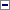 Parlamentul României adoptă prezenta lege.TITLUL I: Dispoziţii generaleArt. 1Prezenta lege cuprinde dispoziţiile pentru punerea în aplicare a Legii nr. 134/2010 privind Codul de procedură civilă, denumită în continuare Codul de procedură civilă, având ca principal obiect punerea de acord a legislaţiei procesual civile existente cu prevederile acestuia, precum şi soluţionarea conflictului de legi rezultând din intrarea în vigoare a Codului de procedură civilă.Art. 2Ori de câte ori legi speciale sau complementare Codului de procedură civilă fac trimitere la "Codicele de procedură civilă" (sau "Codul de procedură civilă"), denumit în continuare Codul de procedură civilă din 1865, sau la dispoziţii abrogate, modificate ori completate prin prezenta lege, trimiterea se consideră a fi făcută, atunci când este cazul, la dispoziţiile corespunzătoare care le înlocuiesc.TITLUL II: Dispoziţii tranzitorii şi de punere în aplicareCAPITOLUL I: Dispoziţii tranzitoriiArt. 3(1)Dispoziţiile Codului de procedură civilă se aplică numai proceselor şi executărilor silite începute după intrarea acestuia în vigoare.(2)Procesele începute prin cereri depuse, în condiţiile legii, la poştă, unităţi militare sau locuri de deţinere înainte de data intrării în vigoare a Codului de procedură civilă rămân supuse legii vechi, chiar dacă sunt înregistrate la instanţă după această dată.Art. 4Dispoziţiile art. 614 din Codul de procedură civilă se aplică numai executărilor silite începute după intrarea în vigoare a Codului de procedură civilă.Art. 5Dispoziţiile Codului de procedură civilă privitoare la titlurile executorii se aplică şi hotărârilor judecătoreşti sau altor înscrisuri pronunţate ori, după caz, întocmite înainte de intrarea în vigoare a Codului de procedură civilă, care pot fi puse în executare chiar dacă nu au fost învestite cu formula executorie.Art. 6Termenele procedurale prevăzute de legile speciale, aflate în curs la data intrării în vigoare a Codului de procedură civilă, rămân supuse legii în vigoare la data la care au început să curgă.CAPITOLUL II: Dispoziţii de punere în aplicareArt. 7(1)Dacă prin prezenta lege nu se prevede altfel, ori de câte ori printr-o lege specială se prevede că hotărârea judecătorească de primă instanţă este "definitivă", de la data intrării în vigoare a Codului de procedură civilă, aceasta va fi supusă numai apelului la instanţa ierarhic superioară.(2)Dispoziţiile alin. (1) se aplică şi în cazul în care printr-o lege specială se prevede că hotărârea judecătorească de primă instanţă este "supusă recursului" sau că "poate fi atacată cu recurs" ori, după caz, legea specială foloseşte o altă expresie similară.(3)Dispoziţiile alin. (1) şi (2) nu se aplică în materie de contencios administrativ şi fiscal, inclusiv în materia azilului.Art. 8De la data intrării în vigoare a Codului de procedură civilă, referirile din cuprinsul actelor normative la hotărârea judecătorească "definitivă şi irevocabilă" sau, după caz, "irevocabilă" se vor înţelege ca fiind făcute la hotărârea judecătorească "definitivă".Art. 9Dacă legea specială nu cuprinde dispoziţii referitoare la procedura de judecată, felul hotărârii instanţei ori calea de atac şi termenul de exercitare a acesteia, se aplică în mod corespunzător prevederile Codului de procedură civilă.Art. 10Ori de câte ori printr-un act normativ se prevede învestirea cu formulă executorie a unei hotărâri judecătoreşti sau a altui înscris, acestea vor fi puse în executare, de la data intrării în vigoare a Codului de procedură civilă, fără a fi necesară învestirea cu formulă executorie.Art. 11Dacă legea specială prevede obligarea debitorului la plata de daune cominatorii ori, după caz, a unei amenzi civile pentru nerespectarea unei obligaţii de a face sau de a nu face ce nu poate fi îndeplinită prin altă persoană decât debitorul, de la intrarea în vigoare a Codului de procedură civilă, se vor putea aplica penalităţi în condiţiile prevăzute la art. 894 din Codul de procedură civilă.Art. 12(1)Ori de câte ori legea specială prevede că cererea de suspendare a executării silite se soluţionează de către preşedintele instanţei, de la data intrării în vigoare a Codului de procedură civilă, judecarea acestei cereri se va face de către un complet al instanţei competente potrivit legii.(2)Dispoziţiile alin. (1) se aplică şi cererilor de suspendare a executării unei hotărâri judecătoreşti, a unei hotărâri pronunţate de un organ cu activitate jurisdicţională sau, după caz, a altui titlu executoriu, în cazul în care acestea sunt atacate în justiţie.TITLUL III: Modificarea şi completarea unor dispoziţii ale Legii nr. 134/2010 privind Codul de procedură civilăArt. 13Legea nr. 134/2010 privind Codul de procedură civilă, publicată în Monitorul Oficial al României, Partea I, nr. 485 din 15 iulie 2010, se modifică şi se completează după cum urmează:1.La articolul 2, alineatul (2) se modifică şi va avea următorul cuprins:"(2) De asemenea, dispoziţiile prezentului cod se aplică şi în alte materii, în măsura în care legile care le reglementează nu cuprind dispoziţii contrare."2.La articolul 2, alineatul (3) se abrogă.3.Articolul 4 se modifică şi va avea următorul cuprins:"Art. 4: Aplicarea prioritară a dreptului Uniunii EuropeneÎn materiile reglementate de prezentul cod, normele obligatorii ale dreptului Uniunii Europene se aplică în mod prioritar, indiferent de calitatea sau de statutul părţilor."4.Articolul 5 se modifică şi va avea următorul cuprins:"Art. 5: Îndatoriri privind primirea şi soluţionarea cererilor(1) Judecătorii au îndatorirea să primească şi să soluţioneze orice cerere de competenţa instanţelor judecătoreşti, potrivit legii.(2) Niciun judecător nu poate refuza să judece pe motiv că legea nu prevede, este neclară sau incompletă.(3) În cazul în care o pricină nu poate fi soluţionată nici în baza legii, nici a uzanţelor, iar în lipsa acestora din urmă, nici în baza dispoziţiilor legale privitoare la situaţii asemănătoare, ea va trebui judecată în baza principiilor generale ale dreptului, având în vedere toate circumstanţele acesteia şi ţinând seama de cerinţele echităţii.(4) Este interzis judecătorului să stabilească dispoziţii general obligatorii prin hotărârile pe care le pronunţă în cauzele ce îi sunt supuse judecăţii."5.La articolul 18, alineatul (3) se modifică şi va avea următorul cuprins:"(3) Cetăţenii străini şi apatrizii care nu înţeleg sau nu vorbesc limba română au dreptul de a lua cunoştinţă de toate actele şi lucrările dosarului, de a vorbi în instanţă şi de a pune concluzii, prin traducător autorizat, dacă legea nu prevede altfel."6.La articolul 22, după alineatul (6) se introduce un nou alineat, alineatul (7), cu următorul cuprins:"(7) Ori de câte ori legea îi rezervă judecătorului puterea de apreciere sau îi cere să ţină seama de toate circumstanţele cauzei, judecătorul va ţine seama, între altele, de principiile generale ale dreptului, de cerinţele echităţii şi de buna-credinţă."7.La articolul 26, alineatul (1) se modifică şi va avea următorul cuprins:"Art. 26(1) Legea care guvernează condiţiile de admisibilitate şi puterea doveditoare a probelor preconstituite şi a prezumţiilor legale este cea în vigoare la data producerii ori, după caz, a săvârşirii faptelor juridice care fac obiectul probaţiunii."8.La articolul 28, alineatul (1) se modifică şi va avea următorul cuprins:"Art. 28(1) Dispoziţiile legii de procedură se aplică tuturor proceselor care se judecă de către instanţele române, sub rezerva unor dispoziţii legale contrare."9.La articolul 32 alineatul (1), litera a) se modifică şi va avea următorul cuprins:"a) are capacitate procesuală, în condiţiile legii;"10.După articolul 35 se introduce un nou articol, articolul 351, cu următorul cuprins:"Art. 351: Calitatea procesualăCalitatea procesuală rezultă din identitatea dintre părţi şi subiectele raportului juridic litigios, astfel cum acesta este dedus judecăţii. Existenţa sau inexistenţa drepturilor şi a obligaţiilor afirmate constituie o chestiune de fond."11.La articolul 40, alineatul (3) se abrogă.12.La articolul 41 alineatul (1), punctul 1 se modifică şi va avea următorul cuprins:"1. când şi-a exprimat anterior părerea cu privire la soluţie în cauza pe care a fost desemnat să o judece. Punerea în discuţia părţilor, din oficiu, a unor chestiuni de fapt sau de drept, potrivit art. 14 alin. (4) şi (5), nu îl face pe judecător incompatibil;"13.La articolul 41 alineatul (1), după punctul 1 se introduce un nou punct, punctul 11, cu următorul cuprins:"11. când există împrejurări care fac justificată temerea că el, soţul său, ascendenţii ori descendenţii lor sau afinii lor, după caz, au un interes în legătură cu pricina care se judecă;"14.La articolul 42, alineatul (1) se modifică şi va avea următorul cuprins:"Art. 42(1) Înainte de primul termen de judecată grefierul de şedinţă va verifica, pe baza dosarului cauzei, dacă judecătorul acesteia se află în vreunul dintre cazurile de incompatibilitate prevăzute la art. 40 şi, când este cazul, va întocmi un referat corespunzător."15.Articolul 44 se modifică şi va avea următorul cuprins:"Art. 44: Invocarea incompatibilităţii absoluteÎn cazurile prevăzute la art. 40, judecătorul nu poate participa la judecată, chiar dacă nu s-a abţinut ori nu a fost recuzat. Neregularitatea poate fi invocată în orice stare a pricinii."16.La articolul 63, alineatul (4) se modifică şi va avea următorul cuprins:"(4) Încheierea de respingere ca inadmisibilă a cererii de intervenţie poate fi atacată în termen de 5 zile, care curge de la pronunţare pentru partea prezentă, respectiv de la comunicare pentru partea lipsă. Calea de atac este numai apelul, dacă încheierea a fost dată în prima instanţă, respectiv numai recursul la instanţa ierarhic superioară, în cazul în care încheierea a fost pronunţată în apel. Dosarul se înaintează, în copie certificată pentru conformitate cu originalul, instanţei competente să soluţioneze calea de atac în 24 de ore de la expirarea termenului. Întâmpinarea nu este obligatorie. Apelul sau, după caz, recursul se judecă în termen de cel mult 10 zile de la înregistrare. Judecarea cererii principale se suspendă până la soluţionarea căii de atac exercitate împotriva încheierii de respingere ca inadmisibilă a cererii de intervenţie."17.La articolul 64, alineatul (2) se modifică şi va avea următorul cuprins:"(2) Intervenientul va prelua procedura în starea în care se află în momentul admiterii intervenţiei, dar va putea solicita administrarea de probe prin cererea de intervenţie sau cel mai târziu până la primul termen de judecată ulterior admiterii cererii de intervenţie. Actele de procedură ulterioare vor fi îndeplinite şi faţă de el."18.La articolul 73, alineatul (1) se modifică şi va avea următorul cuprins:"Art. 73(1) Instanţa va comunica celui chemat în garanţie cererea şi copii de pe înscrisurile ce o însoţesc, precum şi copii de pe cererea de chemare în judecată, întâmpinare şi de pe înscrisurile de la dosar."19.La articolul 76, alineatul (1) se modifică şi va avea următorul cuprins:"Art. 76(1) Cererea, împreună cu înscrisurile care o însoţesc şi o copie de pe cererea de chemare în judecată, de pe întâmpinare şi de pe înscrisurile de la dosar, va fi comunicată celui arătat ca titular al dreptului."20.La articolul 78, alineatul (1) se modifică şi va avea următorul cuprins:"Art. 78(1) Cel introdus în proces va fi citat, odată cu citaţia comunicându-i-se, în copie, şi încheierea prevăzută la art. 77 alin. (3), cererea de chemare în judecată, întâmpinarea, precum şi înscrisurile anexate acestora. Prin citaţie i se va comunica şi termenul până la care va putea să arate excepţiile, dovezile şi celelalte mijloace de apărare de care înţelege să se folosească; termenul nu va putea fi mai lung decât termenul de judecată acordat în cauză."21.La articolul 89, după alineatul (3) se introduce un nou alineat, alineatul (4), cu următorul cuprins:"(4) Persoanele juridice pot beneficia de facilităţi sub formă de reduceri, eşalonări sau amânări pentru plata taxelor judiciare de timbru datorate pentru acţiuni şi cereri introduse la instanţele judecătoreşti, în condiţiile legii speciale."22.După articolul 89 se introduce un nou articol, articolul 891, cu următorul cuprins:"Art. 891: Dispoziţii specialeDispoziţiile cuprinse în legi speciale privind scutirea de taxe, tarife, comisioane sau cauţiuni pentru cererile, acţiunile şi orice alte măsuri luate în vederea administrării creanţelor fiscale rămân aplicabile."23.La articolul 92 punctul 1, litera a) se modifică şi va avea următorul cuprins:"a) cererile date de Codul civil în competenţa instanţei de tutelă şi de familie, în afară de cazurile în care prin lege se prevede în mod expres altfel;"24.La articolul 92 punctul 1, literele b) şi c) se abrogă.25.La articolul 92 punctul 1, literele g), j) şi l) se modifică şi vor avea următorul cuprins:"g)cererile referitoare la zidurile şi şanţurile comune, distanţa construcţiilor şi plantaţiilor, dreptul de trecere, precum şi la orice servituţi sau alte limitări ale dreptului de proprietate prevăzute de lege, stabilite de părţi ori instituite pe cale judecătorească;.......................................................j)cererile privind obligaţiile de a face sau de a nu face neevaluabile în bani, indiferent de izvorul lor contractual sau extracontractual, cu excepţia celor date de lege în competenţa altor instanţe;.......................................................l)orice alte cereri evaluabile în bani în valoare de până la 200.000 lei inclusiv, indiferent de calitatea părţilor, profesionişti sau neprofesionişti;"26.La articolul 92, după punctul 1 se introduce un nou punct, punctul 11, cu următorul cuprins:"11. în primă şi ultimă instanţă, cererile privind creanţe având ca obiect plata unei sume de bani de până la 2.000 lei inclusiv;"27.La articolul 93, punctul 1 se modifică şi va avea următorul cuprins:"1. în primă instanţă, toate cererile care nu sunt date prin lege în competenţa altor instanţe;"28.La articolul 94, punctul 1 se modifică şi va avea următorul cuprins:"1. în primă instanţă, cererile în materie de contencios administrativ şi fiscal, potrivit legii speciale;"29.La articolul 96, alineatul (2) se modifică şi va avea următorul cuprins:"(2) Pentru stabilirea valorii, nu se vor avea în vedere accesoriile pretenţiei principale, precum dobânzile, penalităţile, fructele, cheltuielile sau altele asemenea, indiferent de data scadenţei, şi nici prestaţiile periodice ajunse la scadenţă în cursul judecăţii."30.Articolul 106 se modifică şi va avea următorul cuprins:"Art. 106: Cazul pârâtului cu domiciliul sau sediul necunoscutDacă domiciliul sau, după caz, sediul pârâtului este necunoscut, cererea se introduce la instanţa în a cărei circumscripţie se află reşedinţa sau reprezentanţa acestuia, iar dacă nu are nici reşedinţa ori reprezentanţa cunoscută, la instanţa în a cărei circumscripţie reclamantul îşi are domiciliul, sediul, reşedinţa ori reprezentanţa, după caz."31.Articolul 109 se modifică şi va avea următorul cuprins:"Art. 109: Cereri îndreptate împotriva persoanelor juridice de drept publicCererile îndreptate împotriva statului, autorităţilor şi instituţiilor centrale sau locale, precum şi a altor persoane juridice de drept public pot fi introduse la instanţa de la domiciliul sau sediul reclamantului ori la instanţa de la sediul pârâtului."32.La articolul 110 se introduce un alineat nou, alineatul (2), cu următorul cuprins:"(2) Dacă un pârât a fost chemat în judecată numai în scopul sesizării instanţei competente pentru el, oricare dintre pârâţi poate invoca necompetenţa la primul termen de judecată la care părţile sunt legal citate în faţa primei instanţe."33.La articolul 111 alineatul (1), punctul 3 se modifică şi va avea următorul cuprins:"3. instanţa locului prevăzut în contract pentru executarea, fie chiar în parte, a obligaţiei, în cazul cererilor privind executarea, anularea, rezoluţiunea sau rezilierea unui contract;"34.După articolul 111 se introduce un nou articol, articolul 1111, cu următorul cuprins:"Art. 1111: Cereri în materie de tutelă şi familie(1) Dacă legea nu prevede altfel, cererile privind ocrotirea persoanei fizice date de Codul civil în competenţa instanţei de tutelă şi de familie se soluţionează de instanţa în a cărei circumscripţie teritorială îşi are domiciliul sau reşedinţa persoana ocrotită.(2) În cazul cererilor privind autorizarea de către instanţa de tutelă şi de familie a încheierii unor acte juridice, când actul juridic a cărui autorizare se solicită priveşte un imobil, este, de asemenea, competentă şi instanţa în a cărei circumscripţie teritorială este situat imobilul. În acest caz, instanţa de tutelă şi de familie care a pronunţat hotărârea va comunica de îndată o copie a acesteia instanţei de tutelă şi de familie în a cărei circumscripţie teritorială îşi are domiciliul sau reşedinţa cel ocrotit."35.La articolul 112 alineatul (1), punctul 1 se modifică şi va avea următorul cuprins:"1. domiciliul sau sediul asiguratului;"36.La articolul 112, după alineatul (2) se introduce un nou alineat, alineatul (21), cu următorul cuprins:"(21) În materia asigurării obligatorii de răspundere civilă, terţul prejudiciat poate introduce acţiune directă şi la instanţa domiciliului sau, după caz, a sediului său."37.La articolul 115 se introduce un nou alineat, alineatul (2), cu următorul cuprins:"(2) Cererile formulate potrivit alin. (1) care privesc mai multe moşteniri deschise succesiv sunt de competenţa exclusivă a instanţei ultimului domiciliu al oricăruia dintre defuncţi."38.Articolul 116 se modifică şi va avea următorul cuprins:"Art. 116: Cereri privitoare la societăţiCererile în materie de societate, până la sfârşitul lichidării sau, după caz, până la radierea societăţii, sunt de competenţa exclusivă a instanţei în circumscripţia căreia societatea îşi are sediul principal."39.La cartea I titlul III capitolul III, înaintea articolului 119 se introduce un nou articol, articolul 1181, cu următorul cuprins:"Art. 1181: Regimul regulilor de competenţăReguli noi de competenţă pot fi stabilite numai prin modificarea normelor prezentului cod."40.La articolul 123, alineatele (1) şi (2) se modifică şi vor avea următorul cuprins:"Art. 123(1) Dacă un judecător are calitatea de reclamant într-o cerere de competenţa instanţei la care îşi desfăşoară activitatea, va sesiza una dintre instanţele judecătoreşti de acelaşi grad aflate în circumscripţia oricăreia dintre curţile de apel învecinate cu curtea de apel în a cărei circumscripţie se află instanţa la care îşi desfăşoară activitatea.(2) În cazul în care cererea se introduce împotriva unui judecător care îşi desfăşoară activitatea la instanţa competentă să judece cauza, reclamantul poate sesiza una dintre instanţele judecătoreşti de acelaşi grad aflate în circumscripţia oricăreia dintre curţile de apel învecinate cu curtea de apel în a cărei circumscripţie se află instanţa care ar fi fost competentă, potrivit legii."41.La articolul 126, alineatele (1)-(3) se modifică şi vor avea următorul cuprins:"Art. 126(1) Necompetenţa generală a instanţelor judecătoreşti poate fi invocată de părţi ori de către judecător în orice stare a pricinii.(2) Necompetenţa materială şi teritorială de ordine publică trebuie invocată de părţi ori de către judecător la primul termen de judecată la care părţile sunt legal citate în faţa primei instanţe.(3) Necompetenţa de ordine privată poate fi invocată doar de către pârât prin întâmpinare sau, dacă întâmpinarea nu este obligatorie, cel mai târziu la primul termen de judecată la care părţile sunt legal citate în faţa primei instanţe."42.După articolul 126 se introduce un nou articol, articolul 1261, cu următorul cuprins:"Art. 1261: Verificarea competenţei(1) La primul termen de judecată la care părţile sunt legal citate în faţa primei instanţe, judecătorul este obligat, din oficiu, să verifice şi să stabilească dacă instanţa sesizată este competentă general, material şi teritorial să judece pricina, consemnând în cuprinsul încheierii de şedinţă temeiurile de drept pentru care constată competenţa instanţei sesizate. Încheierea are caracter interlocutoriu.(2) În mod excepţional, în cazul în care pentru stabilirea competenţei sunt necesare lămuriri ori probe suplimentare, judecătorul va pune această chestiune în discuţia părţilor şi va acorda un singur termen în acest scop."43.La articolul 127, alineatul (1) se modifică şi va avea următorul cuprins:"Art. 127(1) Când în faţa instanţei de judecată se pune în discuţie competenţa acesteia, din oficiu sau la cererea părţilor, ea este obligată să stabilească instanţa judecătorească competentă ori, dacă este cazul, un alt organ cu activitate jurisdicţională competent."44.La articolul 127, după alineatul (3) se introduce un nou alineat, alineatul (4), cu următorul cuprins:"(4) Dacă instanţa se declară necompetentă şi respinge cererea ca inadmisibilă întrucât este de competenţa unui organ fără activitate jurisdicţională sau ca nefiind de competenţa instanţelor române, hotărârea este supusă numai recursului la instanţa ierarhic superioară."45.La articolul 130, alineatele (2) şi (4) se modifică şi vor avea următorul cuprins:"(2) Nu se poate crea conflict de competenţă cu Înalta Curte de Casaţie şi Justiţie. Hotărârea de declinare a competenţei sau de stabilire a competenţei pronunţată de Înalta Curte de Casaţie şi Justiţie este obligatorie pentru instanţa de trimitere........................................................(4) Instanţa competentă să judece conflictul va hotărî, în camera de consiliu, fără citarea părţilor, printr-o hotărâre definitivă."46.La articolul 131, alineatul (3) se modifică şi va avea următorul cuprins:"(3) Conflictul dintre două secţii ale Înaltei Curţi de Casaţie şi Justiţie se soluţionează de Completul de 5 judecători."47.La articolul 137, alineatul (1) se modifică şi va avea următorul cuprins:"Art. 137(1) Cererea de strămutare întemeiată pe motiv de bănuială legitimă este de competenţa curţii de apel, dacă instanţa de la care se cere strămutarea este o judecătorie sau un tribunal din circumscripţia acesteia. Dacă strămutarea se cere de la curtea de apel, competenţa de soluţionare revine Înaltei Curţi de Casaţie şi Justiţie. Cererea de strămutare se depune la instanţa competentă să o soluţioneze, care va înştiinţa de îndată instanţa de la care s-a cerut strămutarea despre formularea cererii de strămutare."48.La articolul 140, alineatele (1) şi (2) se modifică şi vor avea următorul cuprins:"Art. 140(1) În caz de admitere a cererii de strămutare, curtea de apel trimite procesul spre judecată unei alte instanţe de acelaşi grad din circumscripţia sa. Înalta Curte de Casaţie şi Justiţie va strămuta judecarea cauzei la una dintre instanţele judecătoreşti de acelaşi grad aflate în circumscripţia oricăreia dintre curţile de apel învecinate cu curtea de apel în a cărei circumscripţie se află instanţa de la care se cere strămutarea.(2) Hotărârea va arăta în ce măsură actele îndeplinite de instanţă înainte de strămutare urmează să fie păstrate. În cazul în care instanţa de la care s-a dispus strămutarea a procedat între timp la judecarea procesului, hotărârea pronunţată este desfiinţată de drept prin efectul admiterii cererii de strămutare."49.Articolul 141 se modifică şi va avea următorul cuprins:"Art. 141: Formularea unei noi cereri de strămutare(1) Strămutarea procesului nu poate fi cerută din nou, în afară de cazul în care noua cerere se întemeiază pe împrejurări necunoscute la data soluţionării cererii anterioare sau ivite după soluţionarea acesteia.(2) Cererea de strămutare a cauzei introdusă cu nerespectarea prevederilor alin. (1) este inadmisibilă dacă pricina se află pe rolul aceleiaşi instanţe."50.La articolul 143, alineatul (1) se modifică şi va avea următorul cuprins:"Art. 143(1) Orice cerere adresată instanţelor judecătoreşti trebuie să fie formulată în scris şi să cuprindă indicarea instanţei căreia îi este adresată, numele, prenumele, domiciliul sau reşedinţa părţilor ori, după caz, denumirea şi sediul lor, numele şi prenumele, domiciliul sau reşedinţa reprezentanţilor lor, dacă este cazul, obiectul, valoarea pretenţiei, dacă este cazul, motivele cererii, precum şi semnătura. De asemenea, cererea va cuprinde, dacă este cazul, şi adresa electronică sau coordonatele care au fost indicate în acest scop de părţi, precum numărul de telefon, numărul de fax ori altele asemenea."51.La articolul 143, după alineatul (1) se introduc două noi alineate, alineatele (11) şi (12), cu următorul cuprins:"(11) Cererile adresate, personal sau prin reprezentant, instanţelor judecătoreşti pot fi formulate şi prin înscris în formă electronică, dacă sunt îndeplinite condiţiile prevăzute de lege.(12) Dispoziţiile alin. (11) sunt aplicabile în mod corespunzător şi în cazul în care prezentul cod prevede condiţia formei scrise a susţinerilor, apărărilor sau a concluziilor părţilor ori a altor acte de procedură adresate instanţelor judecătoreşti."52.La articolul 144, după alineatul (2) se introduc două noi alineate, alineatele (3) şi (4), cu următorul cuprins:"(3) Dacă obligaţia prevăzută la alin. (1) nu este îndeplinită, instanţa va putea îndeplini din oficiu sau va putea pune în sarcina oricăreia dintre părţi îndeplinirea acestei obligaţii, pe cheltuiala părţii care avea această obligaţie.(4) În cazul în care cererea a fost comunicată, potrivit legii, prin fax sau prin poştă electronică, grefierul de şedinţă este ţinut să întocmească din oficiu copii de pe cerere, pe cheltuiala părţii care avea această obligaţie. Dispoziţiile art. 149 alin. (6) rămân aplicabile."53.La articolul 149, alineatul (4) se modifică şi va avea următorul cuprins:"(4) În cazul în care comunicarea potrivit alin. (1) nu este posibilă, aceasta se va face prin poştă, cu scrisoare recomandată, cu conţinut declarat şi confirmare de primire, în plic închis, la care se ataşează dovada de primire/procesul-verbal şi înştiinţarea prevăzute la art. 158."54.La articolul 149, după alineatul (7) se introduce un nou alineat, alineatul (8), cu următorul cuprins:"(8) În scopul obţinerii datelor şi informaţiilor necesare realizării procedurii de comunicare a citaţiilor, a altor acte de procedură, precum şi îndeplinirii oricărei atribuţii proprii activităţii de judecată, instanţele au drept de acces direct la bazele de date electronice sau la alte sisteme de informare deţinute de autorităţi şi instituţii publice. Acestea au obligaţia de a lua măsurile necesare în vederea asigurării accesului direct al instanţelor la bazele de date electronice şi sistemele de informare deţinute."55.La articolul 152 alineatul (1), litera f) se modifică şi va avea următorul cuprins:"f) calitatea celui citat;"56.La articolul 152 alineatul (1), după litera h) se introduce o nouă literă, litera h1), cu următorul cuprins:"h1) menţiunea că, prin înmânarea citaţiei, sub semnătură de primire, personal ori prin reprezentant legal sau convenţional ori prin funcţionarul sau persoana însărcinată cu primirea corespondenţei pentru un termen de judecată, cel citat este considerat că are în cunoştinţă şi termenele de judecată ulterioare aceluia pentru care citaţia i-a fost înmânată;"57.La articolul 152, alineatul (2) se modifică şi va avea următorul cuprins:"(2) În citaţie se menţionează, când este cazul, orice date necesare pentru stabilirea adresei celui citat, precum şi dacă citarea se face cu chemarea la interogatoriu sau dacă cel citat este obligat să prezinte anumite înscrisuri ori dacă i se comunică odată cu citaţia alte acte de procedură. În cazurile în care întâmpinarea nu este obligatorie, în citaţie se va menţiona obligaţia pârâtului de a-şi pregăti apărarea pentru primul termen de judecată, propunând probele de care înţelege să se folosească, sub sancţiunea prevăzută de lege, care va fi indicată expres."58.Articolul 157 se modifică şi va avea următorul cuprins:"Art. 157: Înmânarea făcută altor persoane(1) Înmânarea citaţiilor şi a tuturor actelor de procedură în cazurile prevăzute la art. 150 alin. (1) pct. 1-5 şi pct. 12 sau atunci când actul urmează să fie înmânat unui avocat, notar public ori executor judecătoresc se poate face funcţionarului sau persoanei însărcinate cu primirea corespondenţei, care va semna dovada. În lipsa acestora, înmânarea citaţiei sau a actelor de procedură se va face administratorului clădirii, iar, în lipsă, paznicului sau agentului de pază, care va semna procesul-verbal întocmit în acest scop de către agent, după ce acesta din urmă a certificat în prealabil identitatea şi calitatea sa.(2) În cazurile prevăzute la art. 156 alin. (4)-(7), unitatea unde se află cel citat îi va înmâna de îndată acestuia citaţia ori, după caz, actul de procedură comunicat sub luare de dovadă, certificându-i semnătura sau arătând motivul pentru care nu s-a putut obţine semnătura lui. În acest din urmă caz se va proceda potrivit alin. (1). Dovada se va preda agentului ori va fi trimisă direct instanţei, dacă înmânarea citaţiei nu s-a putut face de îndată."59.La articolul 158 alineatul (3), partea introductivă şi litera f) se modifică şi vor avea următorul cuprins:"(3) Dacă destinatarul refuză să primească citaţia, agentul o va depune în cutia poştală. În lipsa cutiei poştale, va afişa pe uşa locuinţei destinatarului o înştiinţare care trebuie să cuprindă:.......................................................f) menţiunea că după o zi, dar nu mai târziu de 7 zile de la afişarea înştiinţării ori, când există urgenţă, nu mai târziu de 3 zile, destinatarul este în drept să se prezinte la sediul instanţei de judecată pentru a i se comunica citaţia. Când domiciliul sau reşedinţa ori, după caz, sediul acestuia nu se află în localitatea unde instanţa de judecată îşi are sediul, înştiinţarea va cuprinde menţiunea că pentru a i se comunica citaţia destinatarul este în drept să se prezinte la sediul primăriei în a cărei rază teritorială locuieşte sau îşi are sediul;"60.Articolul 160 se modifică şi va avea următorul cuprins:"Art. 160: Data îndeplinirii proceduriiProcedura se socoteşte îndeplinită:1. la data semnării dovezii de înmânare ori, după caz, a încheierii procesului-verbal prevăzut la art. 159, indiferent dacă partea a primit sau nu citaţia ori alt act de procedură personal;2. în cazul citării ori comunicării altui act de procedură efectuate prin poştă sau curierat rapid, potrivit art. 149 alin. (4) şi (5), procedura se socoteşte îndeplinită la data semnării de către parte a confirmării de primire ori a consemnării, potrivit art. 158, de către funcţionarul poştal sau de către curier a refuzului acesteia de a primi corespondenţa;3. în cazul citării sau comunicării altui act de procedură efectuate potrivit art. 149 alin. (6), procedura se socoteşte îndeplinită la data arătată pe copia imprimată a confirmării expedierii, certificată de grefierul care a făcut transmisiunea."61.La articolul 174, alineatul (1) se modifică şi va avea următorul cuprins:"Art. 174(1) Actul de procedură nul sau anulabil este desfiinţat, în tot sau în parte, de la data îndeplinirii lui."62.Articolul 178 se modifică şi va avea următorul cuprins:"Art. 178: Actele depuse la poştă, servicii specializate de curierat, unităţi militare sau locuri de deţinere(1) Actul de procedură depus înăuntrul termenului prevăzut de lege prin scrisoare recomandată la oficiul poştal sau depus la un serviciu de curierat rapid ori la un serviciu specializat de comunicare este socotit a fi făcut în termen.(2) Actul depus de partea interesată înăuntrul termenului prevăzut de lege la unitatea militară ori la administraţia locului de deţinere unde se află această parte este, de asemenea, considerat ca făcut în termen.(3) În cazurile prevăzute la alin. (1) şi (2), recipisa oficiului poştal, precum şi înregistrarea ori atestarea făcută, după caz, de serviciul de curierat rapid, de serviciul specializat de comunicare, de unitatea militară sau de administraţia locului de deţinere, pe actul depus, servesc ca dovadă a datei depunerii actului de către partea interesată."63.La articolul 182 alineatul (1) punctul 1, după litera e) se introduce o nouă literă, litera f), cu următorul cuprins:"f) refuzul părţii de a se prezenta la şedinţa de informare cu privire la avantajele medierii, în situaţiile în care a acceptat, potrivit legii;"64.La articolul 187, după alineatul (1) se introduce un nou alineat, alineatul (11), cu următorul cuprins:"(11) Procesul începe prin înregistrarea cererii la instanţă, în condiţiile legii."65.La articolul 188, alineatul (3) se modifică şi va avea următorul cuprins:"(3) La sesizarea instanţei cu dezbaterea procedurii succesorale, reclamantul va depune o încheiere emisă de notarul public cu privire la verificarea evidenţelor succesorale prevăzute de Codul civil. În acest caz, neîndeplinirea procedurii prealabile va fi invocată de către instanţă, din oficiu, sau de către pârât."66.La articolul 189, literele a), b) şi e) se modifică şi vor avea următorul cuprins:"a) numele şi prenumele, domiciliul sau reşedinţa părţilor ori, pentru persoane juridice, denumirea şi sediul lor. De asemenea, cererea va cuprinde şi codul numeric personal sau, după caz, codul unic de înregistrare ori codul de identificare fiscală, numărul de înmatriculare în registrul comerţului sau de înscriere în registrul persoanelor juridice şi contul bancar ale reclamantului, precum şi ale pârâtului, dacă părţile posedă ori li s-au atribuit aceste elemente de identificare potrivit legii, în măsura în care acestea sunt cunoscute de reclamant. Dispoziţiile art. 143 alin. (1) teza a II-a sunt aplicabile. Dacă reclamantul locuieşte în străinătate, va arăta şi domiciliul ales în România unde urmează să i se facă toate comunicările privind procesul;b) numele, prenumele şi calitatea celui care reprezintă partea în proces, iar în cazul reprezentării prin avocat, numele, prenumele acestuia şi sediul profesional. Dispoziţiile art. 143 alin. (1) teza a II-a sunt aplicabile în mod corespunzător. Dovada calităţii de reprezentant, în forma prevăzută la art. 146, se va alătura cererii;.......................................................e) arătarea dovezilor pe care se sprijină fiecare capăt de cerere. Când dovada se face prin înscrisuri, se vor aplica, în mod corespunzător, dispoziţiile art. 145. Când reclamantul doreşte să îşi dovedească cererea sau vreunul dintre capetele acesteia prin interogatoriul pârâtului, va cere înfăţişarea în persoană a acestuia, dacă pârâtul este o persoană fizică. În cazurile în care legea prevede că pârâtul va răspunde în scris la interogatoriu, acesta va fi ataşat cererii de chemare în judecată. Când se va cere dovada cu martori, se vor arăta numele, prenumele şi adresa martorilor, dispoziţiile art. 143 alin. (1) teza a II-a fiind aplicabile în mod corespunzător;"67.Articolul 194 se modifică şi va avea următorul cuprins:"Art. 194: Înregistrarea cererii(1) Cererea de chemare în judecată, depusă personal sau prin reprezentant, sosită prin poştă, curier, fax sau scanată şi transmisă prin poştă electronică ori prin înscris în formă electronică, se înregistrează şi primeşte dată certă prin aplicarea ştampilei de intrare.(2) După înregistrare, cererea şi înscrisurile care o însoţesc, la care sunt ataşate, când este cazul, dovezile privind modul în care acestea au fost transmise către instanţă, se predau preşedintelui instanţei sau persoanei desemnate de acesta, care va lua de îndată măsuri în vederea stabilirii în mod aleatoriu a completului de judecată, potrivit legii."68.La articolul 196, alineatele (1) şi (3)-(6) se modifică şi vor avea următorul cuprins:"Art. 196(1) Judecătorul, de îndată ce constată că sunt îndeplinite condiţiile prevăzute de lege pentru cererea de chemare în judecată, dispune, prin rezoluţie, comunicarea acesteia către pârât, punându-i-se în vedere că are obligaţia de a depune întâmpinare, sub sancţiunea prevăzută de lege, care va fi indicată expres, în termen de 25 de zile de la comunicarea cererii de chemare în judecată, în condiţiile art. 160........................................................(3) În termen de 3 zile de la data depunerii răspunsului la întâmpinare, judecătorul fixează prin rezoluţie primul termen de judecată, care va fi de cel mult 60 de zile de la data rezoluţiei, dispunând citarea părţilor.(4) În cazul în care pârâtul nu a depus întâmpinare în termenul prevăzut la alin. (1) sau, după caz, reclamantul nu a comunicat răspuns la întâmpinare în termenul prevăzut la alin. (2), la data expirării termenului corespunzător, judecătorul fixează prin rezoluţie primul termen de judecată, care va fi de cel mult 60 de zile de la data rezoluţiei, dispunând citarea părţilor.(5) În procesele urgente, termenele prevăzute la alin. (1)-(4) pot fi reduse de judecător în funcţie de circumstanţele cauzei.(6) În cazul în care pârâtul domiciliază în străinătate, judecătorul va fixa un termen mai îndelungat, rezonabil, în raport cu împrejurările cauzei. Citarea se va face cu respectarea dispoziţiilor art. 151."69.La articolul 199, după alineatul (2) se introduce un nou alineat, alineatul (3), cu următorul cuprins:"(3) Modificarea cererii de chemare în judecată peste termenul prevăzut la alin. (1) poate avea loc numai cu acordul expres al tuturor părţilor."70.La articolul 200 alineatul (2), litera a) se modifică şi va avea următorul cuprins:"a) numele şi prenumele, codul numeric personal, domiciliul sau reşedinţa pârâtului ori, pentru persoanele juridice, denumirea şi sediul, precum şi, după caz, codul unic de înregistrare sau codul de identificare fiscală, numărul de înmatriculare în registrul comerţului ori de înscriere în registrul persoanelor juridice şi contul bancar, dacă reclamantul nu le-a menţionat în cererea de chemare în judecată. Dispoziţiile art. 143 alin. (1) teza a II-a sunt aplicabile în mod corespunzător. Dacă pârâtul locuieşte în străinătate, va arăta şi domiciliul ales în România, unde urmează să i se facă toate comunicările privind procesul;"71.La articolul 201, alineatul (2) se modifică şi va avea următorul cuprins:"(2) La întâmpinare se va alătura acelaşi număr de copii certificate de pe înscrisurile pe care se sprijină, precum şi un rând de copii pentru instanţă. Dispoziţiile art. 144 alin. (1), (3) şi (4) şi ale art. 145 sunt aplicabile."72.La articolul 210, alineatul (1) se modifică şi va avea următorul cuprins:"Art. 210(1) Pentru fiecare şedinţă de judecată se va întocmi o listă cu procesele ce se dezbat în acea zi, care va fi afişată pe portalul instanţei şi la uşa sălii de şedinţă cu cel puţin o oră înainte de începerea acesteia. Lista va cuprinde şi intervalele orare orientative fixate pentru strigarea cauzelor. Dispoziţiile art. 215 sunt aplicabile."73.Articolul 222 se modifică şi va avea următorul cuprins:"Art. 222: Prezenţa personală a părţilor în vederea soluţionării amiabile a litigiului(1) În tot cursul procesului, judecătorul va încerca împăcarea părţilor, dându-le îndrumările necesare, potrivit legii. În acest scop, el va solicita înfăţişarea personală a părţilor, chiar dacă acestea sunt reprezentate. Dispoziţiile art. 236 alin. (3) sunt aplicabile.(2) În litigiile care, potrivit legii, pot face obiectul procedurii de mediere, judecătorul poate invita părţile să participe la o şedinţă de informare cu privire la avantajele folosirii acestei proceduri. Când consideră necesar, ţinând seama de circumstanţele cauzei, judecătorul va recomanda părţilor să recurgă la mediere, în vederea soluţionării litigiului pe cale amiabilă, în orice fază a judecăţii. Medierea nu este obligatorie pentru părţi.(3) În cazul în care judecătorul recomandă medierea, părţile se vor prezenta la mediator, în vederea informării lor cu privire la avantajele medierii. După informare, părţile decid dacă acceptă sau nu soluţionarea litigiului prin mediere. Până la termenul fixat de instanţă, care nu poate fi mai scurt de 15 zile, părţile depun procesul-verbal întocmit de mediator cu privire la rezultatul şedinţei de informare.(4) Prevederile alin. (3) nu sunt aplicabile în cazul în care părţile au încercat soluţionarea litigiului prin mediere anterior introducerii acţiunii.(5) Dacă, în condiţiile alin. (1) sau (2), părţile se împacă, judecătorul va constata învoiala lor în cuprinsul hotărârii pe care o va da. Dispoziţiile art. 434 sunt aplicabile."74.La articolul 224, alineatul (1) se modifică şi va avea următorul cuprins:"Art. 224(1) Partea care a depus cererea personal sau prin mandatar şi a luat termenul în cunoştinţă, precum şi partea care a fost prezentă la un termen de judecată, personal sau printr-un reprezentant legal ori convenţional, chiar neîmputernicit cu dreptul de a cunoaşte termenul, nu va fi citată în tot cursul judecării la acea instanţă, considerându-se că ea cunoaşte termenele de judecată ulterioare. Aceste dispoziţii îi sunt aplicabile şi părţii căreia, personal ori prin reprezentant legal sau convenţional ori prin funcţionarul sau persoana însărcinată cu primirea corespondenţei, i s-a înmânat citaţia pentru un termen de judecată, considerându-se că, în acest caz, ea cunoaşte şi termenele de judecată ulterioare aceluia pentru care citaţia i-a fost înmânată."75.Articolul 225 se modifică şi va avea următorul cuprins:"Art. 225: Preschimbarea termenuluiTermenul de judecată nu poate fi preschimbat decât pentru motive temeinice, din oficiu sau la cererea oricăreia dintre părţi. Completul de judecată învestit cu judecarea cauzei hotărăşte în camera de consiliu, fără citarea părţilor. Părţile vor fi citate de îndată pentru noul termen fixat. Dispoziţiile art. 236 alin. (3) sunt aplicabile."76.La articolul 229, după alineatul (2) se introduce un nou alineat, alineatul (3), cu următorul cuprins:"(3) În cazul în care se declară apel sau, după caz, recurs împotriva unei încheieri cu privire la care există o chestiune litigioasă asupra admisibilităţii atacării pe cale separată a încheierii, cererea de exercitare a căii de atac se înaintează instanţei superioare împreună cu o copie de pe încheierea atacată, certificată de grefa instanţei. Dacă instanţa de control judiciar constată admisibilitatea căii de atac, va cere instanţei care a pronunţat încheierea atacată să înainteze dosarul cauzei, în condiţiile alin. (2)."77.La articolul 236, după alineatul (2) se introduce un nou alineat, alineatul (21), cu următorul cuprins:"(21) Judecătorii vor dispune verificarea efectuării procedurilor de citare şi comunicare dispuse pentru fiecare termen. Când este cazul, instanţa va ordona luarea măsurilor de refacere a acestor proceduri. În afară de aceste măsuri, instanţa va putea dispune ca încunoştinţarea părţilor să se facă şi telefonic, telegrafic, prin fax, poştă electronică sau prin orice alt mijloc de comunicare ce asigură, după caz, transmiterea textului actului supus comunicării ori înştiinţarea pentru prezentarea la termen, precum şi confirmarea primirii actului, respectiv a înştiinţării, dacă părţile au indicat instanţei datele corespunzătoare în acest scop. Dacă încunoştinţarea s-a făcut telefonic, grefierul va întocmi un referat în care va arăta modalitatea de în cunoştinţa re şi obiectul acesteia."78.La articolul 236, alineatul (4) se modifică şi va avea următorul cuprins:"(4) Când este necesar pentru îndeplinirea îndatoririlor prevăzute la alin. (3), părţile, experţii, traducătorii, interpreţii, martorii şi orice alţi participanţi în proces pot fi încunoştinţaţi potrivit alin. (21)."79.După articolul 236 se introduce un nou articol, articolul 2361, cu următorul cuprins:"Art. 2361: Suspendarea judecăţii cauzei(1) Când constată că desfăşurarea normală a procesului este împiedicată din vina reclamantului, prin neîndeplinirea obligaţiilor stabilite în cursul judecăţii, potrivit legii, judecătorul poate suspenda judecata, arătând în încheiere care anume obligaţii nu au fost respectate. Dispoziţiile art. 184 sunt aplicabile.(2) La cererea părţii, judecata va fi reluată dacă obligaţiile la care se referă alin. (1) au fost îndeplinite şi, potrivit legii, aceasta poate continua."80.Articolul 245 se modifică şi va avea următorul cuprins:"Art. 245: Lipsa îndatoririi de a probaNimeni nu este ţinut de a proba ceea ce instanţa este ţinută să ia cunoştinţă din oficiu."81.La articolul 246, alineatul (2) se modifică şi va avea următorul cuprins:"(2) Textele care nu sunt publicate în Monitorul Oficial al României sau într-o altă modalitate anume prevăzută de lege, convenţiile, tratatele şi acordurile internaţionale aplicabile în România, care nu sunt integrate într-un text de lege, precum şi dreptul internaţional cutumiar trebuie dovedite de partea interesată."82.La articolul 246, după alineatul (2) se introduce un nou alineat, alineatul (3), cu următorul cuprins:"(3) Dispoziţiile normative cuprinse în documente clasificate pot fi dovedite şi consultate numai în condiţiile prevăzute de lege."83.Articolul 247 se modifică şi va avea următorul cuprins:"Art. 247: Posibilitatea cunoaşterii din oficiuInstanţa de judecată poate lua cunoştinţă din oficiu de dreptul unui stat străin, cu condiţia ca acesta să fie invocat. Proba legii străine se face conform dispoziţiilor Codului civil referitoare la conţinutul legii străine."84.La articolul 248, alineatul (4) se modifică şi va avea următorul cuprins:"(4) În cazul amânării, pentru motivele prevăzute la alin. (2), partea este obligată, sub sancţiunea decăderii din dreptul de a administra proba încuviinţată:a) să depună lista martorilor în termen de 5 zile de la încuviinţarea probei, când se cere proba cu martori;b) să depună copii certificate de pe înscrisurile invocate cu cel puţin 5 zile înainte de termenul fixat pentru judecată, dacă s-a încuviinţat proba cu înscrisuri;c) să depună interogatoriul în termen de 5 zile de la încuviinţarea acestei probe, în cazurile în care interogatoriul trebuie comunicat, potrivit legii;d) să depună dovada plăţii cheltuielilor necesare efectuării expertizei, în termen de 5 zile de la numirea expertului sau în termenul stabilit de instanţă potrivit dispoziţiilor art. 325 alin. (2), dacă s-a încuviinţat proba expertizei."85.La articolul 249, alineatul (3) se modifică şi va avea următorul cuprins:"(3) Uzanţele, regulile deontologice şi practicile statornicite între părţi trebuie probate, în condiţiile legii, de către cel care le invocă. Regulamentele şi reglementările locale trebuie dovedite de către cel care le invocă numai la cererea instanţei."86.Articolul 270 se abrogă.87.După articolul 271 se introduce un nou articol, articolul 2711, cu următorul cuprins:"Art. 2711: Înscrisurile întocmite de profesionişti(1) Dispoziţiile art. 268 şi 269 nu se aplică în raporturile dintre profesionişti.(2) Înscrisul nesemnat, dar utilizat în mod obişnuit în exerciţiul activităţii unei întreprinderi pentru a constata un act juridic, face dovada cuprinsului său, cu excepţia cazului în care legea impune forma scrisă pentru însăşi dovedirea actului juridic.(3) Înscrisul sub semnătură privată întocmit în exerciţiul activităţii unei întreprinderi este prezumat a fi fost făcut la data consemnată în cuprinsul său. În acest caz, data înscrisului sub semnătură privată poate fi combătută cu orice mijloc de probă.(4) Dacă înscrisul prevăzut la alin. (3) nu conţine nicio dată, aceasta poate fi stabilită în raporturile dintre părţi cu orice mijloc de probă."88.La articolul 292, alineatul (2) se modifică şi va avea următorul cuprins:"(2) Autoritatea sau instituţia publică deţinătoare este în drept să refuze trimiterea înscrisului când acesta se referă la apărarea naţională, siguranţa publică sau relaţiile diplomatice. Extrase parţiale vor putea fi trimise dacă niciunul dintre aceste motive nu se opune. Dispoziţiile art. 246 alin. (3) se aplică în mod corespunzător."89.La articolul 303 alineatul (4), punctul 5 se modifică şi va avea următorul cuprins:"5. actul juridic este atacat pentru fraudă, eroare, doi, violenţă ori este lovit de nulitate absolută pentru cauză ilicită sau imorală, după caz;"90.Articolul 319 se modifică şi va avea următorul cuprins:"Art. 319: Bănuiala de mărturie mincinoasăDacă, din cercetare, reies bănuieli de mărturie mincinoasă sau de mituire a martorului, instanţa va încheia un proces-verbal şi va sesiza organul de urmărire penală competent."91.La articolul 325, alineatele (2) şi (3) se modifică şi vor avea următorul cuprins:"(2) Încheierea de numire a expertului va stabili obiectivele asupra cărora acesta urmează să se pronunţe, termenul în care trebuie să efectueze expertiza, onorariul provizoriu al expertului şi, dacă este cazul, avansul pentru cheltuielile de deplasare. În acest scop, instanţa poate fixa o audiere în camera de consiliu, în cadrul căreia va solicita expertului să estimeze costul lucrării ce urmează a fi efectuată, cât şi termenul necesar efectuării expertizei. Tot astfel, instanţa poate fixa un termen scurt pentru când va solicita expertului să estimeze în scris costul lucrării ce urmează a fi efectuată, cât şi termenul necesar efectuării expertizei. Poziţia părţilor va fi consemnată în încheiere. În funcţie de poziţia expertului şi a părţilor, instanţa va fixa termenul de depunere a raportului de expertiză şi condiţiile de plată a costurilor necesare efectuării expertizei.(3) Dovada plăţii onorariului se depune la grefa instanţei de partea care a fost obligată prin încheiere, în termen de 5 zile de la numire sau în termenul stabilit de instanţă potrivit alin. (2). Onorariul poate fi majorat, în condiţiile prevăzute la art. 333 alin. (2)."92.La articolul 329, după alineatul (2) se introduc trei noi alineate, alineatele (3)-(5), cu următorul cuprins:"(3) În cazul în care una dintre părţi opune rezistenţă sau împiedică în orice alt mod efectuarea lucrării, instanţa va putea socoti ca dovedite afirmaţiile făcute de partea adversă cu privire la împrejurarea de fapt ce face obiectul lucrării, în contextul administrării tuturor celorlalte probe.(4) Cheltuielile efectuate cu expertiza până la data refuzului vor fi suportate de partea care s-a opus efectuării expertizei.(5) În mod excepţional, când aflarea adevărului în cauză este indisolubil legată de efectuarea probei cu expertiză tehnică, instanţa va autoriza folosirea forţei publice în scopul efectuării expertizei, prin încheiere executorie pronunţată în camera de consiliu, după ascultarea părţilor."93.La articolul 350, alineatul (1) se modifică şi va avea următorul cuprins:"Art. 350(1) Dacă prin tratate sau convenţii internaţionale la care România este parte ori prin acte normative speciale nu se prevede altfel, partea care se află în străinătate şi este reprezentată în proces printr-un mandatar va putea fi interogată prin acesta."94.La articolul 366, după alineatul (3) se introduc două noi alineate, alineatele (31) şi (32), cu următorul cuprins:"(31) Data convenită pentru administrarea probelor potrivit alin. (1) poate fi modificată, cu acordul tuturor părţilor.(32) În cazul în care administrarea probei nu este posibilă din motive obiective, va fi stabilit un nou termen, dispoziţiile alin. (31) fiind aplicabile în mod corespunzător. Dacă părţile nu se înţeleg, va fi sesizată instanţa, potrivit art. 367."95.La articolul 391, după alineatul (2) se introduce un nou alineat, alineatul (3), cu următorul cuprins:"(3) În cazurile în care instanţa poate da termen pentru executarea hotărârii, ea va face aceasta prin chiar hotărârea care dezleagă pricina, arătând şi motivele pentru care a acordat termenul. Debitorul nu va putea cere termen de plată, dacă debitorului i s-a acordat un termen rezonabil de plată de către creditor ori a avut posibilitatea să execute într-un termen rezonabil, calculat de la data comunicării cererii de chemare în judecată, în conformitate cu prevederile art. 1522 din Codul civil şi nici dacă la data pronunţării subzistă vreunul dintre motivele prevăzute la art. 665 alin. (1)."96.La articolul 395, alineatul (2) se modifică şi va avea următorul cuprins:"(2) Minuta, sub sancţiunea nulităţii hotărârii, se va semna pe fiecare pagină de către judecători şi, după caz, de magistratul-asistent, după care se va consemna într-un registru special, ţinut la grefa instanţei. Acest registru poate fi ţinut şi în format electronic."97.La articolul 398, alineatul (2) se modifică şi va avea următorul cuprins:"(2) Renunţarea se poate face şi ulterior pronunţării, chiar şi după declararea căii de atac, prin prezentarea părţii înaintea preşedintelui instanţei sau a persoanei desemnate de acesta ori, după caz, prin înscris autentic care se va depune la grefa instanţei, atât timp cât dosarul nu a fost înaintat la instanţa competentă, dispoziţiile alin. (1) aplicându-se în mod corespunzător."98.La articolul 400, alineatul (6) se modifică şi va avea următorul cuprins:"(6) Renunţarea la judecată se constată prin hotărâre supusă recursului, care va fi judecat de instanţa ierarhic superioară celei care a luat act de renunţare. Când renunţarea are loc în faţa unei secţii a Înaltei Curţi de Casaţie şi Justiţie, hotărârea este definitivă."99.Articolul 404 se modifică şi va avea următorul cuprins:"Art. 404: Căi de atacHotărârea este supusă recursului, care se judecă de instanţa ierarhic superioară celei care a luat act de renunţarea la dreptul pretins. Când renunţarea are loc în faţa unei secţii a Înaltei Curţi de Casaţie şi Justiţie, recursul se judecă de Completul de 5 judecători."100.La articolul 408, alineatul (1) se modifică şi va avea următorul cuprins:"Art. 408(1) Asupra suspendării judecării procesului instanţa se va pronunţa prin încheiere, care poate fi atacată cu recurs, în mod separat, la instanţa ierarhic superioară. Când suspendarea a fost dispusă de Înalta Curte de Casaţie şi Justiţie, hotărârea este definitivă."101.La articolul 415, alineatul (2) se modifică şi va avea următorul cuprins:"(2) Hotărârea care constată perimarea este supusă recursului, la instanţa ierarhic superioară, în termen de 5 zile de la pronunţare. Când perimarea se constată de o secţie a Înaltei Curţi de Casaţie şi Justiţie, recursul se judecă de Completul de 5 judecători."102.La articolul 418, după alineatul (1) se introduce un nou alineat, alineatul (11), cu următorul cuprins:"(11) Hotărârea prin care judecătoria soluţionează căile de atac împotriva hotărârilor autorităţilor administraţiei publice cu activitate jurisdicţională şi ale altor organe cu astfel de activitate, în cazurile prevăzute de lege, se numeşte sentinţă."103.La articolul 419, alineatul (3) se modifică şi va avea următorul cuprins:"(3) În partea finală a dispozitivului se vor arăta dacă hotărârea este executorie, este supusă unei căi de atac ori este definitivă, data pronunţării ei, menţiunea că s-a pronunţat în şedinţă publică sau într-o altă modalitate prevăzută de lege, precum şi semnăturile membrilor completului de judecată. Când hotărârea este supusă apelului sau recursului se va arăta şi instanţa la care se depune cererea pentru exercitarea căii de atac."104.La articolul 420, alineatele (1)-(3) se modifică şi vor avea următorul cuprins:"Art. 420(1) Hotărârea se redactează de judecătorul care a soluţionat procesul. Când în compunerea completului de judecată intră şi asistenţi judiciari, preşedintele îl va putea desemna pe unul dintre aceştia să redacteze hotărârea.(2) În cazul în care unul dintre judecători sau asistenţii judiciari a rămas în minoritate la deliberare, el îşi va redacta opinia separată, care va cuprinde expunerea considerentelor, soluţia pe care a propus-o şi semnătura acestuia. De asemenea, judecătorul care este de acord cu soluţia, dar pentru considerente diferite, va redacta separat opinia concurentă.(3) Hotărârea va fi semnată de membrii completului de judecată şi de către grefier."105.La articolul 421, alineatul (3) se modifică şi va avea următorul cuprins:"(3) Hotărârile definitive prin care s-a dispus anularea, în tot sau în parte, a unui act notarial se comunică din oficiu de îndată notarului public instrumentator, direct ori prin intermediul camerei notarilor publici în circumscripţia căreia funcţionează."106.Articolul 428 se modifică şi va avea următorul cuprins:"Art. 428: Forţa probantăHotărârea judecătorească are forţa probantă a unui înscris autentic."107.Articolul 435 se modifică şi va avea următorul cuprins:"Art. 435: Domeniu de aplicareDispoziţiile prezentei secţiuni se aplică în mod corespunzător şi în cazul în care învoiala părţilor este urmarea procedurii de mediere."108.La articolul 438, alineatul (1) se modifică şi va avea următorul cuprins:"Art. 438(1) Dacă prin hotărârea dată instanţa a omis să se pronunţe asupra unui capăt de cerere principal sau accesoriu ori asupra unei cereri conexe sau incidentale, se poate cere completarea hotărârii în acelaşi termen în care se poate declara, după caz, apel sau recurs împotriva acelei hotărâri, iar în cazul hotărârilor date în căile extraordinare de atac sau în fond după casarea cu reţinere, în termen de 15 zile de la pronunţare."109.Articolul 448 se modifică şi va avea următorul cuprins:"Art. 448: Exonerarea pârâtului de la platăPârâtul care a recunoscut, la primul termen de judecată la care părţile sunt legal citate, pretenţiile reclamantului nu va putea fi obligat la plata cheltuielilor de judecată, cu excepţia cazului în care, prealabil pornirii procesului, a fost pus în întârziere de către reclamant sau se afla de drept în întârziere. Dispoziţiile art. 1522 alin. (5) din Codul civil rămân aplicabile."110.La articolul 451, alineatul (3) se modifică şi va avea următorul cuprins:"(3) Dacă instanţa respinge ca inadmisibilă calea de atac neprevăzută de lege, exercitată de partea interesată în considerarea menţiunii inexacte din cuprinsul hotărârii cu privire la calea de atac, hotărârea pronunţată de instanţa de control judiciar va fi comunicată, din oficiu, tuturor părţilor care au luat parte la judecata în care s-a pronunţat hotărârea atacată. De la data comunicării începe să curgă, dacă este cazul, termenul pentru exercitarea căii de atac prevăzute de lege."111.La articolul 453, alineatele (2) şi (3) se modifică şi vor avea următorul cuprins:"(2) În cazul hotărârilor susceptibile de apel, dacă acesta nu a fost exercitat, recursul este inadmisibil. Cu toate acestea, o hotărâre susceptibilă de apel şi de recurs poate fi atacată, înăuntrul termenului de apel, direct cu recurs, la instanţa care ar fi fost competentă să judece recursul împotriva hotărârii date în apel, dacă părţile consimt expres, prin înscris autentic sau prin declaraţie verbală, dată în faţa instanţei a cărei hotărâre se atacă şi consemnată într-un proces-verbal. În acest caz, recursul poate fi exercitat numai pentru încălcarea sau aplicarea greşită a normelor de drept material.(3) Căile extraordinare de atac pot fi exercitate şi concomitent, în condiţiile legii. Recursul se judecă cu prioritate."112.La articolul 464, alineatul (3) se modifică şi va avea următorul cuprins:"(3) Cerinţele de la alin. (1) lit. b) şi e) şi cea de la alin. (2) sunt prevăzute sub sancţiunea nulităţii, iar cele de la alin. (1) lit. c) şi d), sub sancţiunea decăderii. Lipsa semnăturii poate fi împlinită în condiţiile art. 191 alin. (2), iar lipsa dovezii achitării taxei de timbru poate fi complinită până la primul termen de judecată la care partea a fost legal citată în apel."113.La articolul 465, alineatele (3) şi (7) se modifică şi vor avea următorul cuprins:"(3) În cazul în care cererea de apel nu îndeplineşte condiţiile prevăzute de lege, preşedintele instanţei sau persoana desemnată de acesta care primeşte cererea de apel va stabili lipsurile şi îi va cere apelantului să completeze sau să modifice cererea de îndată, dacă este prezent şi este posibil, ori în scris, dacă apelul a fost trimis prin poştă, fax, poştă electronică sau curier. Completarea sau modificarea cererii se va face înăuntrul termenului de apel. Dacă preşedintele sau persoana desemnată de acesta apreciază că intervalul rămas până la expirarea termenului de apel nu este suficient, va acorda un termen scurt, de cel mult 5 zile de la expirarea termenului de apel, în care să se depună completarea sau modificarea cererii........................................................(7) Preşedintele sau persoana desemnată de acesta, după împlinirea termenului de apel pentru toate părţile, precum şi a termenelor prevăzute la alin. (5) şi (6), va înainta instanţei de apel dosarul, împreună cu apelurile făcute, întâmpinarea, răspunsul la întâmpinare şi dovezile de comunicare a acestor acte, potrivit alin. (5) şi (6)."114.La articolul 469, alineatele (1) şi (2) se modifică şi vor avea următorul cuprins:"Art. 469(1) Preşedintele instanţei de apel sau persoana desemnată de acesta, îndată ce primeşte dosarul, va lua, prin rezoluţie, măsuri în vederea repartizării aleatorii la un complet de judecată.(2) Preşedintele completului de judecată stabileşte primul termen de judecată, care va fi de cel mult 60 de zile de la data rezoluţiei preşedintelui instanţei de apel, dispunând citarea părţilor. Dispoziţiile art. 196 alin. (5) şi (6) se aplică în mod corespunzător."115.La articolul 474, alineatul (4) se modifică şi va avea următorul cuprins:"(4) Dacă instanţa de apel stabileşte că prima instanţă a fost necompetentă, iar necompetenţa a fost invocată în condiţiile legii, va anula hotărârea atacată şi va trimite cauza spre judecare instanţei competente sau altui organ cu activitate jurisdicţională competent ori, după caz, va respinge cererea ca inadmisibilă."116.Articolul 475 se modifici şi va avea următorul cuprins:"Art. 475: "Neînrăutăţirea situaţiei în propria cale de atacApelantului nu i se poate crea în propria cale de atac o situaţie mai rea decât aceea din hotărârea atacată, în afară de cazul în care el consimte expres la aceasta sau în cazurile anume prevăzute de lege."117.La articolul 477, alineatul (2) se modifică şi va avea următorul cuprins:"(2) Nu sunt supuse recursului hotărârile pronunţate în cererile prevăzute la art. 92 pct. 1 lit. a)-k), în cele privind navigaţia civilă şi activitatea în porturi, conflictele de muncă şi de asigurări sociale, în materie de expropriere, în cererile privind repararea prejudiciilor cauzate prin erori judiciare, precum şi în alte cereri evaluabile în bani în valoare de până la 500.000 lei inclusiv. De asemenea, nu sunt supuse recursului hotărârile date de instanţele de apel în cazurile în care legea prevede că hotărârile de primă instanţă sunt supuse numai apelului."118.La articolul 478, alineatul (5) se modifică şi va avea următorul cuprins:"(5) Completul se pronunţă, în cel mult 48 de ore de la judecată, printr-o încheiere motivată, care este definitivă."119.La articolul 478, alineatul (6) se abrogă.120.La articolul 478, alineatele (7) şi (8) se modifică şi vor avea următorul cuprins:"(7) La judecata cererii de suspendare părţile trebuie să fie reprezentate de avocat sau, când este cazul, de consilierul juridic.(8) Pentru motive temeinice, instanţa de recurs poate reveni asupra suspendării acordate, dispoziţiile alin. (3)-(5) şi (7) aplicându-se în mod corespunzător."121.La articolul 480, alineatul (3) se modifică şi va avea următorul cuprins:"(3) Menţiunile prevăzute la alin. (1) lit. a) şi c)-e), precum şi cerinţele menţionate la alin. (2) sunt prevăzute sub sancţiunea nulităţii. Dispoziţiile art. 81 alin. (1), art. 82 alin. (3) şi ale art. 86 alin. (2) rămân aplicabile."122.La articolul 482 alineatul (1), punctele 2 şi 3 se modifică şi vor avea următorul cuprins:"2. dacă hotărârea a fost pronunţată de alt judecător decât cel care a luat parte la dezbaterea pe fond a procesului sau de un alt complet de judecată decât cel stabilit aleatoriu pentru soluţionarea cauzei ori a cărui compunere a fost schimbată, cu încălcarea legii;3. când hotărârea a fost dată cu încălcarea competenţei de ordine publică a altei instanţe, invocată în condiţiile legii;"123.La articolul 487, alineatele (1), (4) şi (7) se modifică şi vor avea următorul cuprins:"Art. 487(1) Când recursul este de competenţa Înaltei Curţi de Casaţie şi Justiţie, preşedintele instanţei sau preşedintele de secţie ori, după caz, persoana desemnată de aceştia, primind dosarul de la instanţa a cărei hotărâre se atacă, va lua, prin rezoluţie, măsuri pentru stabilirea aleatorie a unui complet format din 3 judecători, care va decide asupra admisibilităţii în principiu a recursului. Dispoziţiile art. 469 alin. (3) sunt aplicabile........................................................(4) După analiza raportului în completul de filtru, acesta se comunică de îndată părţilor, care pot formula în scris un punct de vedere asupra raportului, în termen de 10 zile de la comunicare. În lipsa dovezii de comunicare a raportului şi înainte de expirarea unui termen de 30 de zile de la comunicare, completul nu va putea trece la examinarea recursului, potrivit alin. (5) şi (6)........................................................(7) În cazul în care recursul nu poate fi soluţionat potrivit alin. (5) sau (6), completul va pronunţa, fără citarea părţilor, o încheiere de admitere în principiu a recursului şi va fixa termenul de judecată pe fond a recursului, cu citarea părţilor."124.La articolul 487, alineatul (8) se abrogă.125.La articolul 492, alineatul (2) se modifică şi va avea următorul cuprins:"(2) Instanţele prevăzute la alin. (1) vor casa cu trimitere, o singură dată în cursul procesului, în cazul în care instanţa a cărei hotărâre este atacată cu recurs a soluţionat procesul fără a intra în judecata fondului sau judecata s-a făcut în lipsa părţii care a fost nelegal citată, atât la administrarea probelor, cât şi la dezbaterea fondului. În vederea rejudecării, cauza se trimite la instanţa care a pronunţat hotărârea casată ori la altă instanţă de acelaşi grad cu aceasta, din aceeaşi circumscripţie. Dispoziţiile art. 491 se aplică în mod corespunzător în caz de necompetenţă, de depăşire a atribuţiilor puterii judecătoreşti şi de încălcare a autorităţii de lucru judecat."126.La articolul 497 alineatul (2), punctul 1 se modifică şi va avea următorul cuprins:"1. hotărârea dată în recurs a fost pronunţată de o instanţă necompetentă absolut sau cu încălcarea normelor referitoare la alcătuirea instanţei şi, deşi se invocase excepţia corespunzătoare, instanţa de recurs a omis să se pronunţe asupra acesteia;"127.La articolul 500, alineatul (1) se modifică şi va avea următorul cuprins:"Art. 500(1) Contestaţia în anulare poate fi introdusă în termen de 15 zile de la data comunicării hotărârii, dar nu mai târziu de un an de la data când hotărârea a rămas definitivă."128.La articolul 505 alineatul (1), punctul 1 se modifică şi va avea următorul cuprins:"1. în cazurile prevăzute la art. 503 alin. (1) pct. 1, de la comunicarea hotărârii;"129.La articolul 507, alineatul (6) se modifică şi va avea următorul cuprins:"(6) Dacă revizuirea s-a cerut pentru hotărâri potrivnice, calea de atac este recursul. În cazul în care revizuirea a fost soluţionată de una dintre secţiile Înaltei Curţi de Casaţie şi Justiţie, recursul este de competenţa Completului de 5 judecători."130.Articolul 508 se modifică şi va avea următorul cuprins:"Art. 508: Calitate procesualăPentru a se asigura interpretarea şi aplicarea unitară a legii de către toate instanţele judecătoreşti, procurorul general al Parchetului de pe lângă Înalta Curte de Casaţie şi Justiţie, din oficiu sau la cererea ministrului justiţiei, Colegiul de conducere al Înaltei Curţi de Casaţie şi Justiţie, colegiile de conducere ale curţilor de apel, precum şi Avocatul Poporului au îndatorirea să ceară Înaltei Curţi de Casaţie şi Justiţie să se pronunţe asupra problemelor de drept care au fost soluţionate diferit de instanţele judecătoreşti."131.La articolul 510, alineatele (1) şi (2) se modifică şi vor avea următorul cuprins:"Art. 510(1) Recursul în interesul legii se judecă de un complet format din preşedintele sau, în lipsa acestuia, unul dintre vicepreşedinţii Înaltei Curţi de Casaţie şi Justiţie, preşedinţii de secţii din cadrul acesteia, precum şi 20 de judecători, din care 14 judecători din secţia/secţiile în a cărei/căror competenţă intră problema de drept care a fost soluţionată diferit de instanţele judecătoreşti şi câte 2 judecători din cadrul celorlalte secţii. Preşedintele Înaltei Curţi de Casaţie şi Justiţie, respectiv unul dintre vicepreşedinţii acesteia este preşedinte al completului.(2) În cazul în care problema de drept prezintă interes pentru două sau mai multe secţii, preşedintele sau, după caz, unul dintre vicepreşedinţii Înaltei Curţi de Casaţie şi Justiţie va stabili numărul judecătorilor din secţiile interesate care vor intra în compunerea completului prevăzut la alin. (1), celelalte secţii urmând a fi reprezentate potrivit dispoziţiilor aceluiaşi alineat."132.La articolul 510, după alineatul (2) se introduce un nou alineat, alineatul (21), cu următorul cuprins:"(21) Atunci când problema de drept nu intră în competenţa niciunei secţii a Înaltei Curţi de Casaţie şi Justiţie, preşedintele sau, după caz, unul dintre vicepreşedinţii Înaltei Curţi de Casaţie şi Justiţie va desemna câte 5 judecători din cadrul fiecărei secţii. Pentru întocmirea raportului, preşedintele completului va desemna câte un judecător din cadrul fiecărei secţii."133.La articolul 510, alineatele (3)-(5) se modifică şi vor avea următorul cuprins:"(3) După sesizarea Înaltei Curţi de Casaţie şi Justiţie, preşedintele sau, după caz, unul dintre vicepreşedinţii acesteia va lua măsurile necesare pentru desemnarea aleatorie a judecătorilor din cadrul secţiei în a cărei competenţă intră problema de drept care a fost soluţionată diferit de instanţele judecătoreşti, precum şi a judecătorilor din celelalte secţii ce intră în alcătuirea completului prevăzut la alin. (1).(4) După alcătuirea completului potrivit alin. (3), preşedintele acestuia va desemna dintre membrii completului 3 judecători pentru a întocmi un raport asupra recursului în interesul legii. Raportorii nu sunt incompatibili.(5) În vederea întocmirii raportului, preşedintele completului va putea solicita unor specialişti recunoscuţi opinia scrisă asupra problemelor de drept soluţionate diferit."134.După articolul 511 se introduce un nou articol, articolul 5111, cu următorul cuprins:"Art. 5111: Încetarea efectelor decizieiDecizia în interesul legii îşi încetează aplicabilitatea la data modificării, abrogării sau constatării neconstituţionalităţii dispoziţiei legale care a făcut obiectul interpretării."135.La cartea a II-a titlul III, titlul capitolului II se modifică şi va avea următorul cuprins:"CAPITOLUL II: Sesizarea Înaltei Curţi de Casaţie şi Justiţie în vederea pronunţării unei hotărâri prealabile pentru dezlegarea unor chestiuni de drept"136.Articolul 512 se modifică şi va avea următorul cuprins:"Art. 512: Obiectul sesizăriiDacă, în cursul judecăţii, un complet de judecată al Înaltei Curţi de Casaţie şi Justiţie, al curţii de apel sau al tribunalului, învestit cu soluţionarea cauzei în ultimă instanţă, constatând că o chestiune de drept, de a cărei lămurire depinde soluţionarea pe fond a cauzei respective, este nouă şi asupra acesteia Înalta Curte de Casaţie şi Justiţie nu a statuat şi nici nu face obiectul unui recurs în interesul legii în curs de soluţionare, va putea solicita Înaltei Curţi de Casaţie şi Justiţie să pronunţe o hotărâre prin care să se dea rezolvare de principiu chestiunii de drept cu care a fost sesizată."137.Articolul 513 se modifică şi va avea următorul cuprins:"Art. 513: Procedura de judecată(1) Sesizarea Înaltei Curţi de Casaţie şi Justiţie se face de către completul de judecată după dezbateri contradictorii, dacă sunt îndeplinite condiţiile prevăzute la art. 512, prin încheiere care nu este supusă niciunei căi de atac. Dacă prin încheiere se dispune sesizarea, aceasta va cuprinde motivele care susţin admisibilitatea sesizării potrivit dispoziţiilor art. 512, punctul de vedere al completului de judecată şi al părţilor.(2) Prin încheierea prevăzută la alin. (1), cauza va fi suspendată până la pronunţarea hotărârii prealabile pentru dezlegarea chestiunii de drept.(3) După înregistrarea cauzei la Înalta Curte de Casaţie şi Justiţie, încheierea de sesizare se publică pe pagina de internet a acestei instanţe.(4) Cauzele similare, aflate pe rolul instanţelor judecătoreşti, pot fi suspendate până la soluţionarea sesizării.(5) Repartizarea sesizării este făcută de preşedintele sau, în lipsa acestuia, de unul dintre vicepreşedinţii Înaltei Curţi de Casaţie şi Justiţie ori de persoana desemnată de aceştia.(6) Sesizarea se judecă de un complet format din preşedintele secţiei corespunzătoare a Înaltei Curţi de Casaţie şi Justiţie sau de un judecător desemnat de acesta şi 12 judecători din cadrul secţiei respective. Preşedintele secţiei sau, în caz de imposibilitate, judecătorul desemnat de acesta este preşedintele de complet şi va lua măsurile necesare pentru desemnarea aleatorie a judecătorilor.(7) După alcătuirea completului potrivit alin. (6), preşedintele acestuia va desemna un judecător pentru a întocmi un raport asupra chestiunii de drept supuse judecăţii. Judecătorul desemnat raportor nu devine incompatibil.(8) Atunci când chestiunea de drept priveşte activitatea mai multor secţii ale Înaltei Curţi de Casaţie şi Justiţie, preşedintele sau, în lipsa acestuia, unul dintre vicepreşedinţii Înaltei Curţi de Casaţie şi Justiţie va transmite sesizarea preşedinţilor secţiilor interesate în soluţionarea chestiunii de drept. În acest caz, completul va fi alcătuit din preşedintele sau, în lipsa acestuia, din vicepreşedintele Înaltei Curţi de Casaţie şi Justiţie, care va prezida completul, din preşedinţii secţiilor interesate în soluţionarea chestiunii de drept, precum şi câte 5 judecători din cadrul secţiilor respective desemnaţi aleatoriu de preşedintele completului. După alcătuirea completului, pentru întocmirea raportului preşedintele completului va desemna câte un judecător din cadrul fiecărei secţii. Raportorii nu sunt incompatibili.(9) Dacă la Înalta Curte de Casaţie şi Justiţie nu există o secţie corespunzătoare aceleia la care s-a constatat că chestiunea de drept nu a fost dezlegată unitar în practica instanţelor, se aplică în mod corespunzător dispoziţiile alin. (8).(10) Raportul va fi comunicat părţilor, care, în termen de cel mult 15 zile de la comunicare, pot depune, în scris, prin avocat sau, după caz, prin consilier juridic, punctele lor de vedere privind chestiunea de drept supusă judecăţii.(11) Dispoziţiile art. 510 alin. (5)-(8) se aplică în mod corespunzător.(12) Sesizarea se judecă fără citarea părţilor, în cel mult 3 luni de la data învestirii, iar soluţia se adoptă cu cel puţin două treimi din numărul judecătorilor completului. Nu se admit abţineri de la vot.(13) Procedura prevăzută în prezentul capitol este scutită de taxă judiciară de timbru şi timbru judiciar."138.La articolul 514, alineatele (1) şi (3) se modifică şi vor avea următorul cuprins:"Art. 514(1) Asupra sesizării, Completul pentru dezlegarea unor chestiuni de drept se pronunţă prin decizie, numai cu privire la chestiunea de drept supusă dezlegării........................................................(3) Dezlegarea dată chestiunilor de drept este obligatorie pentru instanţa care a solicitat dezlegarea de la data pronunţării deciziei, iar pentru celelalte instanţe, de la data publicării deciziei în Monitorul Oficial al României, Partea I."139.La articolul 514, după alineatul (3) se introduce un nou alineat, alineatul (4), cu următorul cuprins:"(4) Dispoziţiile art. 5111 se aplică în mod corespunzător."140.La articolul 517, alineatul (5) se modifică şi va avea următorul cuprins:"(5) Când apreciază contestaţia ca neîntemeiată, completul de judecată o va respinge prin încheiere. Împotriva acestei încheieri contestatorul poate face plângere în termen de 3 zile de la comunicare. Plângerea se depune la instanţa care a pronunţat încheierea, care o va înainta de îndată pentru soluţionare, împreună cu o copie certificată de pe dosarul cauzei, instanţei ierarhic superioare. Când procesul se judecă la Înalta Curte de Casaţie şi Justiţie, plângerea se soluţionează de un alt completai aceleiaşi secţii. Formularea plângerii nu suspendă judecata."141.La articolul 517, după alineatul (5) se introduce un nou alineat, alineatul (6), cu următorul cuprins:"(6) Încheierile prevăzute la alin. (4) şi (5) se motivează în termen de 5 zile de la pronunţare."142.La articolul 521, după alineatul (2) se introduce un nou alineat, alineatul (3), cu următorul cuprins:"(3) În cazul în care competenţa teritorială nu poate fi stabilită potrivit dispoziţiilor alin. (2), cererile necontencioase se vor îndrepta la instanţa în a cărei circumscripţie petentul îşi are, după caz, domiciliul, reşedinţa, sediul ori reprezentanţa, iar, dacă niciuna dintre acestea nu se află pe teritoriul României, cererile se vor îndrepta, urmând regulile de competenţă materială, la Judecătoria Sectorului 1 al municipiului Bucureşti sau, după caz, la Tribunalul Bucureşti."143.După articolul 532 se introduce un nou articol, articolul 5321, cu următorul cuprins:"Art. 5321: Inventarierea bunurilor minorului(1) În vederea inventarierii bunurilor minorului pus sub tutelă, instanţa de tutelă desemnează de îndată un delegat şi dispune citarea tutorelui şi a membrilor consiliului de familie, precum şi a minorului care a împlinit vârsta de 14 ani.(2) Inventarul va cuprinde datele de identificare a bunurilor mobile sau imobile, descrierea lor sumară, inclusiv menţiuni privind starea bunurilor şi valoarea estimată a acestora, precum şi indicarea înscrisurilor existente cu privire la bunuri. De asemenea, inventarul va cuprinde menţiuni privind creanţele, datoriile sau alte pretenţii declarate de tutore sau de membrii consiliului de familie."144.La articolul 536, alineatul (2) se modifică şi va avea următorul cuprins:"(2) Sub rezerva respectării ordinii publice şi a bunelor moravuri, precum şi a dispoziţiilor imperative ale legii, părţile pot stabili prin convenţia arbitrală sau prin act scris încheiat ulterior, cel mai târziu odată cu constituirea tribunalului arbitral, fie direct, fie prin referire la o anumită reglementare având ca obiect arbitrajul, normele privind constituirea tribunalului arbitral, numirea, revocarea şi înlocuirea arbitrilor, termenul şi locul arbitrajului, normele de procedură pe care tribunalul arbitral trebuie să le urmeze în judecarea litigiului, inclusiv eventuale proceduri prealabile de soluţionare a litigiului, repartizarea între părţi a cheltuielilor arbitrale şi, în general, orice alte norme privind buna desfăşurare a arbitrajului."145.La articolul 540, alineatul (1) se modifică şi va avea următorul cuprins:"Art. 540(1) Convenţia arbitrală se încheie în scris, sub sancţiunea nulităţii. Condiţia formei scrise se consideră îndeplinită atunci când recurgerea la arbitraj a fost convenită prin schimb de corespondenţă, indiferent de forma acesteia, sau schimb de acte procedurale."146.La articolul 541, alineatul (2) se modifică şi va avea următorul cuprins:"(2) Existenţa convenţiei arbitrale poate rezulta şi din înţelegerea scrisă a părţilor tăcută în faţa tribunalului arbitral."147.La articolul 542, alineatul (1) se modifică şi va avea următorul cuprins:"Art. 542(1) Prin clauza compromisorie părţile convin ca litigiile ce se vor naşte din contractul în care este stipulată sau în legătură cu acesta să fie soluţionate pe calea arbitrajului, arătându-se, sub sancţiunea nulităţii, modalitatea de numire a arbitrilor. În cazul arbitrajului instituţionalizat este suficientă referirea la instituţia sau regulile de procedură ale instituţiei care organizează arbitrajul."148.La articolul 543, alineatul (1) se modifică şi va avea următorul cuprins:"Art. 543(1) Prin compromis părţile convin ca un litigiu intervenit între ele să fie soluţionat pe calea arbitrajului, arătându-se, sub sancţiunea nulităţii, obiectul litigiului şi numele arbitrilor sau modalitatea de desemnare a acestora în cazul arbitrajului ad-hoc. În cazul arbitrajului instituţionalizat, dacă părţile nu au ales arbitrii şi nici nu au stabilit modalitatea de desemnare a acestora, aceasta se va face potrivit regulilor de procedură ale respectivei instituţii arbitrale."149.La articolul 546, alineatul (1) se modifică şi va avea următorul cuprins:"Art. 546(1) Instanţa judecătorească, sesizată cu o cauză cu privire la care s-a încheiat o convenţie arbitrală, îşi va verifica propria competenţă şi se va declara necompetentă numai dacă părţile sau una dintre ele solicită aceasta, invocând convenţia arbitrală. În acest caz, instanţa îşi va declina competenţa în favoarea organizaţiei sau instituţiei pe lângă care funcţionează arbitrajul instituţionalizat, care, în temeiul hotărârii de declinare, va lua măsurile necesare în vederea constituirii tribunalului arbitral. În cazul arbitrajului ad-hoc, instanţa va respinge cererea ca nefiind de competenţa instanţei judecătoreşti."150.Articolul 549 se modifică şi va avea următorul cuprins:"Art. 549: Nulitatea parţialăEste nulă clauza din convenţia arbitrală care conferă uneia dintre părţi un privilegiu cu privire la desemnarea arbitrilor ori care prevede dreptul uneia dintre părţi de a numi arbitrul în locul celeilalte părţi sau de a avea mai mulţi arbitri decât cealaltă parte."151.La articolul 562, alineatul (1) se modifică şi va avea următorul cuprins:"Art. 562(1) Dezbaterea litigiului în faţa tribunalului arbitral se face în limba stabilită prin convenţia arbitrală sau, dacă nu s-a prevăzut nimic în această privinţă ori nu a intervenit o înţelegere ulterioară, în limba contractului din care s-a născut litigiul ori, dacă părţile nu se înţeleg, într-o limbă de circulaţie internaţională stabilită de tribunalul arbitral."152.La articolul 568, alineatul (2) se modifică şi va avea următorul cuprins:"(2) Când părţile recurg la arbitrajul instituţionalizat, se aplică dispoziţiile art. 610 alin. (3)."153.După articolul 585 se introduce un nou articol, articolul 5851, cu următorul cuprins:"Art. 5851: Atacarea separată a încheierilor de şedinţă(1) Pot fi atacate separat cu acţiunea în anulare prevăzută la art. 599 încheierile tribunalului arbitral prin care s-au luat următoarele măsuri:a) a fost suspendat cursul arbitrajului, potrivit art. 406 şi 407;b) au fost luate măsuri asigurătorii sau provizorii, potrivit art. 577;c) a fost respinsă, ca inadmisibilă, cererea de sesizare a Curţii Constituţionale privind constituţionalitatea unei dispoziţii legale.(2) Dispoziţiile art. 599-604 se aplică în mod corespunzător, în măsura în care prezentul articol nu prevede altfel.(3) În afara motivelor prevăzute la art. 599, în acţiunea în anulare se poate invoca şi lipsa condiţiilor prevăzute de lege pentru luarea măsurilor dispuse prin încheiere.(4) Acţiunea în anulare poate fi introdusă în termen de 5 zile de la comunicare, cu excepţia cazului prevăzut la alin. (1) lit. a), când poate fi formulată cât timp durează suspendarea.(5) În cazurile prevăzute la alin. (1) lit. b) şi c), acţiunea în anulare nu suspendă cursul arbitrajului.(6) Soluţionând acţiunea în anulare, curtea de apel poate, după caz, să menţină, să modifice sau să desfiinţeze măsurile dispuse de tribunalul arbitral prin încheiere. Hotărârea curţii de apel este definitivă."154.La articolul 592, alineatul (1) se modifică şi va avea următorul cuprins:"Art. 592(1) Tribunalul arbitral soluţionează litigiul în temeiul contractului principal şi al normelor de drept aplicabile, potrivit dispoziţiilor art. 5."155.La articolul 594, alineatul (2) se abrogă.156.La articolul 599 alineatul (1), după litera h) se introduce o nouă literă, litera i), cu următorul cuprins:"i) dacă, după pronunţarea hotărârii arbitrale, Curtea Constituţională s-a pronunţat asupra excepţiei invocate în acea cauză, declarând neconstituţională legea, ordonanţa ori o dispoziţie dintr-o lege sau dintr-o ordonanţă care a făcut obiectul acelei excepţii ori alte dispoziţii din actul atacat, care, în mod necesar şi evident, nu pot fi disociate de prevederile menţionate în sesizare."157.Articolul 602 se modifică şi va avea următorul cuprins:"Art. 602: Termen de exercitare(1) Acţiunea în anulare va fi introdusă la curtea de apel în termen de o lună de la data comunicării hotărârii arbitrale. Dacă s-a formulat o cerere potrivit art. 595, termenul curge de la data comunicării hotărârii sau, după caz, a încheierii prin care a fost soluţionată cererea.(2) Pentru motivul prevăzut la art. 599 alin. (1) lit. i), termenul este de 3 luni de la publicarea deciziei Curţii Constituţionale în Monitorul Oficial al României, Partea I."158.Articolul 603 se modifică şi va avea următorul cuprins:"Art. 603: Suspendarea executăriiCurtea de apel va putea suspenda executarea hotărârii arbitrale împotriva căreia a fost introdusă acţiunea în anulare. Dispoziţiile art. 478 alin. (2)-(5) şi (8) se aplică în mod corespunzător."159.La articolul 604, alineatul (1), litera b) a alineatului (3) şi alineatul (4) se modifică şi vor avea următorul cuprins:"Art. 604(1) Curtea de apel va judeca acţiunea în anulare în completul prevăzut de lege pentru judecata în primă instanţă........................................................b) în celelalte cazuri prevăzute la art. 599 alin. (1), va trimite cauza spre rejudecare tribunalului arbitral, dacă cel puţin una dintre părţi solicită expres acest lucru. În caz contrar, dacă litigiul este în stare de judecată, curtea de apel se va pronunţa în fond, în limitele convenţiei arbitrale. Dacă însă, pentru a hotărî în fond, este nevoie de noi probe, curtea se va pronunţa în fond după administrarea lor. În acest din urmă caz, curtea va pronunţa mai întâi hotărârea de anulare şi, după administrarea probelor, hotărârea asupra fondului, iar, dacă părţile au convenit expres ca litigiul să fie soluţionat de către tribunalul arbitral în echitate, curtea de apel va soluţiona cauza în echitate........................................................(4) Hotărârile curţii de apel, pronunţate potrivit alin. (3), sunt supuse recursului."160.Articolul 606 se modifică şi va avea următorul cuprins:"Art. 606: Executarea silităHotărârea arbitrală constituie titlu executoriu şi se execută silit întocmai ca şi o hotărâre judecătorească."161.La articolul 608, alineatul (3) se abrogă.162.La articolul 613, după alineatul (3) se introduc două noi alineate, alineatele (4) şi (5), cu următorul cuprins:"(4) Executarea unor obligaţii de a face, precum înscrierea sau radierea unui drept, act sau fapt dintr-un registru public, emiterea unei autorizaţii, eliberarea unui certificat sau predarea unui înscris şi altele asemenea, se poate obţine la simpla cerere a persoanei îndreptăţite, făcută în temeiul unui titlu executoriu, fără a fi necesară intervenţia executorului judecătoresc, dacă prin lege nu se dispune altfel. În caz de neconformare a debitorului, creditorul poate recurge la executarea silită în condiţiile prezentului cod.(5) Vânzarea de către creditor a bunurilor mobile ipotecate în condiţiile art. 2445 din Codul civil se face cu încuviinţarea instanţei, fără intervenţia executorului judecătoresc."163.La articolul 615, alineatul (2) se abrogă.164.La articolul 619, alineatul (3) se modifică şi va avea următorul cuprins:"(3) Dacă prin titlul executoriu nu au fost acordate dobânzi, penalităţi sau alte asemenea sume care să poată fi stabilite potrivit alin. (2), executorul judecătoresc, la cererea creditorului, poate actualiza valoarea obligaţiei principale stabilite în bani, indiferent de izvorul ei. În cazul în care titlul executoriu nu conţine niciun asemenea criteriu, executorul judecătoresc va proceda, la cererea creditorului, la actualizare în funcţie de rata inflaţiei, calculată de la data când hotărârea judecătorească a devenit executorie sau, în cazul celorlalte titluri executorii, de la data când creanţa a devenit exigibilă şi până la data plăţii efective a obligaţiei cuprinse în oricare dintre aceste titluri."165.Articolul 623 se modifică şi va avea următorul cuprins:"Art. 623: Temeiul executării silite(1) Executarea silită se poate efectua numai în temeiul unui titlu executoriu.(2) Constituie titluri executorii hotărârile executorii, hotărârile definitive, precum şi orice alte hotărâri sau înscrisuri care, potrivit legii, pot fi puse în executare."166.Articolul 624 se modifică şi va avea următorul cuprins:"Art. 624: Hotărârile executoriiSunt hotărâri executorii:1. hotărârile date în apel, dacă prin lege nu se prevede altfel;2. hotărârile date în primă instanţă, fără drept de apel, ori cele în legătură cu care părţile au convenit să exercite direct recursul, potrivit art. 453 alin. (2)."167.Articolul 626 se modifică şi va avea următorul cuprins:"Art. 626: Hotărârile arbitrale şi alte hotărâri ale organelor cu atribuţii jurisdicţionalePot fi puse în executare hotărârile arbitrale, chiar dacă sunt atacate cu acţiunea în anulare, precum şi alte hotărâri ale organelor cu atribuţii jurisdicţionale rămase definitive, ca urmare a neatacării lor în faţa instanţei judecătoreşti competente."168.Articolul 627 se modifică şi va avea următorul cuprins:"Art. 627: Titlurile executorii europeneTitlurile executorii europene cu privire la care dreptul Uniunii Europene nu cere recunoaşterea prealabilă în statul membru în care se va face executarea sunt executorii de drept, fără nicio altă formalitate prealabilă."169.Articolul 628 se modifică şi va avea următorul cuprins:"Art. 628: Executarea hotărârilor supuse controlului instanţelor judecătoreşti(1) Punerea în executare a unei hotărâri judecătoreşti care constituie titlu executoriu se poate face numai pe riscul creditorului dacă hotărârea poate fi atacată cu apel sau recurs; dacă titlul este ulterior modificat ori desfiinţat, creditorul va fi ţinut, în condiţiile legii, să îl repună pe debitor în drepturile sale, în tot sau în parte, după caz.(2) Dispoziţiile alin. (1) se aplică în mod corespunzător în cazul punerii în executare a unei hotărâri arbitrale."170.Articolul 629 se modifică şi va avea următorul cuprins:"Art. 629: Alte titluri executorii(1) Sunt, de asemenea, titluri executorii şi pot fi puse în executare silită:1. încheierile şi procesele-verbale întocmite de executorii judecătoreşti care, potrivit legii, constituie titluri executorii;2. înscrisurile autentice;3. titlurile de credit sau alte înscrisuri cărora legea le recunoaşte putere executorie.(2) Suspendarea executării titlurilor prevăzute la alin. (1) pct. 2 şi 3 poate fi cerută şi în cadrul acţiunii de fond având ca obiect desfiinţarea lor. Dispoziţiile art. 708 se aplică în mod corespunzător."171.Articolul 630 se modifică şi va avea următorul cuprins:"Art. 630: Înscrisurile autentice notariale(1) Actul autentificat de notarul public care constată o creanţă certă, lichidă şi exigibilă constituie titlu executoriu. În lipsa originalului, titlul executoriu îl poate constitui duplicatul sau copia legalizată de pe exemplarul din arhiva notarului public.(2) În cazul anulării de către instanţa de judecată a înscrisului autentificat de notarul public, răspunderea civilă a notarului public poate fi angajată numai pentru încălcarea de către acesta cu vinovăţie a obligaţiilor sale profesionale, urmate de cauzarea unui prejudiciu, stabilite prin hotărâre judecătorească definitivă."172.Articolul 631 se modifică şi va avea următorul cuprins:"Art. 631: Titlurile de creditCambia, biletul la ordin şi cecul, precum şi alte titluri de credit constituie titluri executorii, dacă îndeplinesc condiţiile prevăzute în legea specială."173.Articolul 632 se modifică şi va avea următorul cuprins:"Art. 632: Refuzul eliberării titlului executoriuDacă se refuză eliberarea titlului executoriu de către alte organe competente potrivit legii şi dacă legea specială nu prevede altfel, creditorul poate face plângere la judecătoria în circumscripţia căreia se află organul care trebuia să emită titlul executoriu, în termen de 15 zile de la data când a luat cunoştinţă de refuz."174.La articolul 634, alineatul (2) se modifică şi va avea următorul cuprins:"(2) Dispoziţiile art. 40 şi următoarele se aplică în mod corespunzător şi participanţilor la executarea silită prevăzuţi la alin. (1) pct. 4-8."175.La articolul 635, alineatul (2) se modifică şi va avea următorul cuprins:"(2) Calitatea de creditor sau de debitor se poate transmite oricând în cursul executării silite, potrivit legii. În acest caz, actele de executare îndeplinite până la data transmiterii calităţii procesuale produc efecte, în condiţiile legii, faţă de succesorii în drepturi ai creditorului sau ai debitorului, după caz."176.La articolul 641, alineatul (2) se modifică şi va avea următorul cuprins:"(2) Instanţa de executare soluţionează cererile de încuviinţare a executării silite, contestaţiile la executare, precum şi orice alte incidente apărute în cursul executării silite, cu excepţia celor date de lege în competenţa altor instanţe sau organe."177.La articolul 642, alineatele (2) şi (3) se modifică şi vor avea următorul cuprins:"(2) Dacă bunurile urmăribile, mobile sau imobile, se află în circumscripţiile mai multor curţi de apel, oricare dintre executorii judecătoreşti care funcţionează pe lângă una dintre acestea este competent să realizeze executarea, inclusiv cu privire la bunurile urmăribile aflate în raza celorlalte curţi de apel.(3) Dacă bunul mobil care face obiectul urmăririi silite ori al executării silite directe a fost mutat în timpul procedurii de executare, competent teritorial este executorul judecătoresc care a început procedura de executare."178.Articolul 643 se modifică şi va avea următorul cuprins:"Art. 643: Recuzarea şi înlocuirea executorului judecătoresc(1) Executorii judecătoreşti pot fi recuzaţi numai în cazurile şi în condiţiile prevăzute la art. 41 şi următoarele din prezentul cod.(2) Cererea de recuzare nu suspendă de drept executarea. Cu toate acestea, instanţa de executare poate dispune, motivat, suspendarea executării până la soluţionarea cererii de recuzare, prin încheiere care nu este supusă niciunei căi de atac. Pentru a se dispune suspendarea, cel care o solicită trebuie să dea în prealabil o cauţiune în cuantum de 1.000 lei. În cazul în care valoarea creanţei prevăzute în titlul executoriu nu depăşeşte 1.000 lei, cauţiunea va fi de 10% din valoarea creanţei.(3) În caz de admitere a cererii de recuzare, încheierea va arăta în ce măsură actele îndeplinite de executorul judecătoresc urmează să fie păstrate.(4) La cererea creditorului, instanţa care a încuviinţat executarea silită poate dispune, pentru motive temeinice, înlocuirea executorului judecătoresc cu alt executor judecătoresc indicat de către creditor şi continuarea executării silite de către noul executor judecătoresc. Dispoziţiile art. 644 alin. (3) se aplică în mod corespunzător."179.La articolul 644, alineatul (2) se abrogă.180.La articolul 644, alineatul (3) se modifică şi va avea următorul cuprins:"(3) În cazul în care dispune conexarea executărilor, instanţa, prin încheiere, se va pronunţa şi asupra cheltuielilor de executare efectuate până în momentul conexării. Totodată, instanţa va dispune trimiterea dosarelor conexate la executorul desemnat potrivit alin. (1)."181.La articolul 647, alineatul (3) se modifică şi va avea următorul cuprins:"(3) Dacă prin lege nu se dispune altfel, încheierile se dau fără citarea părţilor, se comunică acestora, sunt executorii de drept şi pot fi atacate numai cu contestaţie la executare."182.Articolul 648 se modifică şi va avea următorul cuprins:"Art. 648: Ministerul PublicMinisterul Public sprijină, în condiţiile legii, executarea hotărârilor judecătoreşti şi a altor titluri executorii. În cazurile anume prevăzute de lege, Ministerul Public poate să ceară punerea în executare a hotărârilor judecătoreşti şi a altor titluri executorii."183.La articolul 649, după alineatul (2) se introduc două noi alineate, alineatele (3) şi (4), cu următorul cuprins:"(3) Agenţii forţei publice nu pot refuza să sprijine activitatea de executare silită sub motiv că există impedimente, de orice natură, la executare, singurul răspunzător pentru nesocotirea acestora fiind executorul judecătoresc, în condiţiile legii.(4) În caz de refuz, dispoziţiile art. 183 alin. (2) şi ale art. 184-186 sunt aplicabile în mod corespunzător."184.La articolul 650, alineatele (1), (2) şi (5) se modifică şi vor avea următorul cuprins:"Art. 650(1) La cererea executorului judecătoresc, cei care datorează sume de bani debitorului urmărit ori deţin bunuri ale acestuia supuse urmăririi, potrivit legii, au datoria să comunice în scris toate informaţiile necesare pentru efectuarea executării. Ei sunt ţinuţi să declare întinderea obligaţiilor lor faţă de debitorul urmărit, eventuale modalităţi care le-ar putea afecta, sechestre anterioare, cesiuni de creanţă, subrogaţii, preluări de datorie, novaţii, precum şi orice alte acte sau fapte de natură să modifice conţinutul ori părţile raportului obligaţional sau regimul juridic al bunului deţinut. La cererea executorului judecătoresc sau a părţii interesate, instanţa de executare poate lua măsurile prevăzute la art. 182 alin. (1) pct. 2 lit. f) şi la art. 184.(2) De asemenea, la cererea executorului judecătoresc, instituţiile publice, instituţiile de credit şi orice alte persoane fizice sau juridice sunt obligate să îi comunice, de îndată, în scris, datele şi informaţiile apreciate de executorul judecătoresc ca fiind necesare realizării executării silite, chiar dacă prin legi speciale se dispune altfel. Tot astfel, organele fiscale sunt obligate să comunice, în aceleaşi condiţii, datele şi informaţiile pe care le administrează potrivit legii. La cererea executorului judecătoresc sau a părţii interesate, instanţa de executare poate lua măsurile prevăzute la art. 182 alin. (1) pct. 2 lit. f) şi la art. 184........................................................(5) În vederea obţinerii informaţiilor necesare executării, executorul judecătoresc are acces liber la cartea funciară, la registrul comerţului şi la alte registre publice care conţin date despre bunurile debitorului susceptibile de urmărire silită. Totodată, executorul judecătoresc poate solicita instanţei de executare datele şi informaţiile la care se referă art. 149 alin. (8)."185.La articolul 650, alineatul (6) se abrogă.186.La articolul 651, alineatul (1) se modifică şi va avea următorul cuprins:"Art. 651(1) În cazurile şi în condiţiile anume prevăzute de lege, prezenţa martorilor asistenţi este obligatorie la pătrunderea într-o locuinţă, în localuri, depozite sau alte încăperi, în vederea sechestrării şi ridicării bunurilor debitorului."187.La articolul 654, alineatele (3) şi (4) se modifică şi vor avea următorul cuprins:"(3) Cererea de executare silită, în afara menţiunilor prevăzute la art. 143, va cuprinde:a) numele, prenumele şi domiciliul sau, după caz, denumirea şi sediul creditorului şi debitorului;b) bunul sau, după caz, felul prestaţiei datorate;c) modalităţile de executare solicitate de creditor.(4) La cerere se vor ataşa titlul executoriu în original sau în copie legalizată, după caz, şi dovada achitării taxelor de timbru, inclusiv timbrul judiciar, precum şi, dacă este cazul, înscrisurile anume prevăzute de lege."188.La articolul 655, alineatul (2) se modifică şi va avea următorul cuprins:"(2) Încheierea prevăzută la alin. (1) se comunică de îndată creditorului. În cazul în care executorul judecătoresc refuză deschiderea procedurii de executare, creditorul poate face plângere, în termen de 15 zile de la data comunicării încheierii prevăzute la alin. (1), la instanţa de executare."189.Articolul 656 se modifică şi va avea următorul cuprins:"Art. 656: Încuviinţarea executării silite(1) În termen de maximum 3 zile de la înregistrarea cererii, executorul judecătoresc va solicita să se dispună încuviinţarea executării de către instanţa de executare, căreia îi va înainta, în copie certificată de executorul judecătoresc pentru conformitate cu originalul, cererea creditorului, titlul executoriu, încheierea prevăzută la art. 655 alin. (1) şi dovada taxei de timbru.(2) Cererea de încuviinţare a executării silite se soluţionează de instanţă în termen de maximum 7 zile de la înregistrarea acesteia la judecătorie, prin încheiere dată în camera de consiliu, fără citarea părţilor. Pronunţarea se poate amâna cu cel mult 48 de ore, iar motivarea încheierii se face în cel mult 7 zile de la pronunţare.(3) Încheierea va cuprinde, în afara menţiunilor prevăzute la art. 228 alin. (1), arătarea titlului executoriu pe baza căruia se va face executarea, suma, cu toate accesoriile pentru care s-a încuviinţat urmărirea, când s-a încuviinţat urmărirea silită a bunurilor debitorului, modalitatea concretă de executare silită, atunci când s-a solicitat expres aceasta, şi autorizarea creditorului să treacă la executarea silită a obligaţiei cuprinse în titlul executoriu.(4) Încuviinţarea executării silite permite creditorului să ceară executorului judecătoresc care a solicitat încuviinţarea să recurgă, simultan ori succesiv, la toate modalităţile de executare prevăzute de lege în vederea realizării drepturilor sale, inclusiv a cheltuielilor de executare. Încuviinţarea executării silite produce efecte pe întreg teritoriul ţării. De asemenea, încuviinţarea executării silite se extinde şi asupra titlurilor executorii care se vor emite de executorul judecătoresc în cadrul procedurii de executare silită încuviinţate.(5) Instanţa poate respinge cererea de încuviinţare a executării silite numai dacă:1. cererea de executare silită este de competenţa altui organ de executare decât cel sesizat;2. hotărârea sau, după caz, înscrisul nu constituie, potrivit legii, titlu executoriu;3. înscrisul, altul decât o hotărâre judecătorească, nu întruneşte toate condiţiile de formă cerute de lege;4. creanţa nu este certă, lichidă şi exigibilă;5. debitorul se bucură de imunitate de executare;6. titlul cuprinde dispoziţii care nu se pot aduce la îndeplinire prin executare silită;7. există alte impedimente prevăzute de lege.(6) Încheierea prin care instanţa admite cererea de încuviinţare a executării silite nu este supusă niciunei căi de atac. Încheierea prin care se respinge cererea de încuviinţare a executării silite poate fi atacată exclusiv cu apel numai de creditor, în termen de 5 zile de la comunicare.(7) În partea finală a încheierii de încuviinţare a executării silite va fi adăugată formula executorie, cu următorul cuprins:«Noi, Preşedintele RomânieiDăm împuternicire şi ordonăm executorilor judecătoreşti să pună în executare titlul (Aici urmează elementele de identificare a titlului executoriu.) pentru care s-a pronunţat prezenta încheiere de încuviinţare a executării silite. Ordonăm agenţilor forţei publice să sprijine îndeplinirea promptă şi efectivă a tuturor actelor de executare silită, iar procurorilor să stăruie pentru ducerea la îndeplinire a titlului executoriu, în condiţiile legii. (Urmează semnătura preşedintelui instanţei şi a grefierului.)»"190.La articolul 657, alineatul (2) se modifică şi va avea următorul cuprins:"(2) Comunicarea titlului executoriu şi a somaţiei, cu excepţia cazurilor în care legea prevede că executarea se face fără somaţie ori fără comunicarea titlului executoriu către debitor, este prevăzută sub sancţiunea nulităţii executării."191.La articolul 659, punctul 2 se modifică şi va avea următorul cuprins:"2. în cazul ordonanţelor şi încheierilor pronunţate de instanţă şi declarate de lege executorii."192.La articolul 660, alineatul (2), punctul 4 al alineatului (3) şi alineatul (4) se modifică şi vor avea următorul cuprins:"(2) Cheltuielile ocazionate de efectuarea executării silite sunt în sarcina debitorului urmărit, în afară de cazul când creditorul a renunţat la executare, situaţie în care vor fi suportate de acesta, sau dacă prin lege se prevede altfel. De asemenea, debitorul va fi ţinut să suporte cheltuielile de executare stabilite sau, după caz, efectuate după înregistrarea cererii de executare şi până la data realizării obligaţiei stabilite în titlul executoriu, chiar dacă el a făcut plata în mod voluntar. Cu toate acestea, în cazul în care debitorul, somat potrivit art. 658, a executat obligaţia de îndată sau în termenul acordat de lege, el nu va fi ţinut să suporte decât cheltuielile pentru actele de executare efectiv îndeplinite, precum şi onorariul executorului judecătoresc şi, dacă este cazul, al avocatului creditorului, proporţional cu activitatea depusă de aceştia........................................................4. onorariul expertului, al traducătorului şi al interpretului;.......................................................(4) Sumele datorate ce urmează să fie plătite se stabilesc de către executorul judecătoresc, prin încheiere, pe baza dovezilor prezentate de partea interesată, în condiţiile legii. Aceste sume pot fi cenzurate de instanţa de executare, pe calea contestaţiei la executare formulate de partea interesată şi ţinând seama de probele administrate de aceasta. Dispoziţiile art. 445 alin. (2) şi (3) se aplică în mod corespunzător, iar suspendarea executării în privinţa acestor cheltuieli de executare nu este condiţionată de plata unei cauţiuni."193.Articolul 663 se modifică şi va avea următorul cuprins:"Art. 663: Trecerea la executarea silităÎn afară de cazul în care legea prevede altfel, actele de executare silită nu pot fi efectuate decât după expirarea termenului arătat în somaţie sau, în lipsa acesteia, în cel prevăzut în încheierea prin care s-a încuviinţat executarea."194.La articolul 669 alineatul (1), partea introductivă se modifică şi va avea următorul cuprins:"Art. 669(1) Dacă din lege nu rezultă contrariul, pentru toate actele de executare efectuate în cursul executării, executorul judecătoresc este obligat să încheie procese-verbale care vor cuprinde următoarele menţiuni:"195.La articolul 672, alineatul (1) se modifică şi va avea următorul cuprins:"Art. 672(1) În cazul în care executorul judecătoresc întâmpină opunere la efectuarea unui act de executare, la cererea acestuia, făcută în condiţiile art. 649 alin. (2), organele de poliţie, jandarmerie şi alţi agenţi ai forţei publice sunt obligaţi să asigure îndeplinirea efectivă a activităţii de executare silită, inclusiv prin îndepărtarea de la locul executării a debitorului sau a oricărei alte persoane."196.La articolul 682, alineatele (3) şi (6) se modifică şi vor avea următorul cuprins:"(3) După înregistrarea cererii, executorul judecătoresc o va înainta de îndată instanţei de executare competente, împreună cu toate documentele justificative, dispoziţiile art. 655 şi 656 aplicându-se în mod corespunzător. Până la soluţionarea cererii de intervenţie, instanţa poate suspenda eliberarea sau distribuirea de sume obţinute din valorificarea bunurilor debitorului. Instanţa poate obliga creditorul intervenient la plata unei cauţiuni. Dispoziţiile art. 708 alin. (7) şi (8) se aplică în mod corespunzător........................................................(6) Dacă debitorul contestă, în tot sau în parte, creanţele reclamate, creditorii intervenienţi ale căror creanţe au fost contestate au dreptul să solicite instanţei, cu plata prealabilă a cauţiunii prevăzute la art. 708 alin. (2), să dispună executorului judecătoresc ca sumele reclamate să fie puse deoparte, dacă, în termen de 5 zile de la data când a avut loc convocarea prevăzută la alin. (4), aceştia vor face dovada că au introdus acţiune în justiţie în scopul obţinerii titlului executoriu. Până la expirarea acestui termen, eliberarea sau, după caz, distribuirea acestor sume, dacă este cazul, se suspendă de drept, iar după împlinirea termenului instanţa va decide asupra suspendării, în condiţiile alin. (3), până la soluţionarea litigiului printr-o hotărâre definitivă. În acest din urmă caz, aceste sume vor fi consemnate până la soluţionarea litigiului printr-o hotărâre definitivă, cu excepţia situaţiei în care ar fi pretinse de alţi creditori în rang util."197.La articolul 687, alineatul (1) se modifică şi va avea următorul cuprins:"Art. 687(1) În cazul în care creditorul, din culpa sa, a lăsat să treacă 6 luni fără să îndeplinească un act sau demers necesar executării silite, ce i-a fost solicitat, în scris, de către executorul judecătoresc, executarea se perimă de drept."198.La articolul 691, alineatul (2) se modifică şi va avea următorul cuprins:"(2) Executarea se suspendă şi la cererea creditorului urmăritor de către executorul judecătoresc."199.La articolul 691, după alineatul (3) se introduce un nou alineat, alineatul (31), cu următorul cuprins:"(31) Actele de executare efectuate în ziua soluţionării cererii având ca obiect suspendarea, fie şi provizorie, a executării silite sunt desfiinţate de drept prin efectul admiterii cererii de suspendare şi a contestaţiei la executare."200.La articolul 692, alineatul (2) se abrogă.201.La articolul 692, alineatele (3) şi (4) se modifică şi vor avea următorul cuprins:"(3) Dacă cererea este admisă, instanţa va suspenda executarea celorlalte bunuri.(4) Executarea suspendată nu va putea fi reluată decât după rămânerea definitivă a proiectului de distribuire a sumelor rezultate din executarea efectuată."202.Articolul 693 se modifică şi va avea următorul cuprins:"Art. 693: Cazuri de încetare a executării(1) Executarea silită încetează dacă:1. s-a realizat integral obligaţia prevăzută în titlul executoriu, s-au achitat cheltuielile de executare, precum şi alte sume datorate potrivit legii;2. nu mai poate fi efectuată ori continuată din cauza lipsei de bunuri urmăribile sau a imposibilităţii de valorificare a unor astfel de bunuri;3. creditorul a renunţat la executare;4. a fost desfiinţat titlul executoriu;5. a fost anulată executarea.(2) În toate cazurile, executorul judecătoresc va întocmi o încheiere, motivată în fapt şi în drept, cu menţionarea cauzei de încetare a executării. Încheierea de încetare a executării va fi comunicată de îndată creditorului şi debitorului.(3) În cazurile prevăzute la alin. (1) pct. 2, 3 şi 5 executorul judecătoresc îi va remite personal creditorului sau reprezentantului său titlul executoriu."203.Articolul 696 se modifică şi va avea următorul cuprins:"Art. 696: Termenul de prescripţie(1) Dreptul de a obţine executarea silită se prescrie în termen de 3 ani, dacă legea nu prevede altfel. În cazul titlurilor emise în materia drepturilor reale, termenul de prescripţie este de 10 ani.(2) Termenul de prescripţie începe să curgă de la data când se naşte dreptul de a obţine executarea silită. În cazul hotărârilor judecătoreşti şi arbitrale, termenul de prescripţie începe să curgă de la data rămânerii lor definitive."204.După articolul 696 se introduce un nou articol, articolul 6961, cu următorul cuprins:"Art. 6961: Efectele împlinirii termenului de prescripţie(1) Prescripţia nu operează de plin drept, ci numai la cererea persoanei interesate.(2) Prescripţia stinge dreptul de a obţine executarea silită şi orice titlu executoriu îşi pierde puterea executorie. În cazul hotărârilor judecătoreşti şi arbitrale, dacă dreptul de a obţine obligarea pârâtului este imprescriptibil sau, după caz, nu s-a prescris, creditorul poate obţine un nou titlu executoriu, pe calea unui nou proces, fără a i se putea opune excepţia autorităţii de lucru judecat."205.La articolul 701, alineatele (1) şi (3) se modifică şi vor avea următorul cuprins:"Art. 701(1) Împotriva executării silite, a încheierilor date de executorul judecătoresc, precum şi împotriva oricărui act de executare se poate face contestaţie de către cei interesaţi sau vătămaţi prin executare. De asemenea, se poate face contestaţie la executare şi în cazul în care executorul judecătoresc refuză să efectueze o executare silită sau să îndeplinească un act de executare silită în condiţiile legii........................................................(3) De asemenea, după începerea executării silite, cei interesaţi sau vătămaţi pot cere, pe calea contestaţiei la executare, şi anularea încheierii prin care s-a admis cererea de încuviinţare a executării silite, dacă a fost dată fără îndeplinirea condiţiilor legale."206.La articolul 702, alineatele (2) şi (3) se modifică şi vor avea următorul cuprins:"(2) În cazul în care executarea silită se face în temeiul unui alt titlu executoriu decât o hotărâre judecătorească, se pot invoca în contestaţia la executare şi motive de fapt sau de drept privitoare la fondul dreptului cuprins în titlul executoriu, numai dacă legea nu prevede în legătură cu acel titlu executoriu o cale procesuală specifică pentru desfiinţarea lui.(3) Nu se poate face o nouă contestaţie de către aceeaşi parte pentru motive care au existat la data primei contestaţii. Cu toate acestea, contestatorul îşi poate modifica cererea iniţială adăugând motive noi de contestaţie dacă, în privinţa acestora din urmă, este respectat termenul de exercitare a contestaţiei la executare."207.Articolul 703 se modifică şi va avea următorul cuprins:"Art. 703: Instanţa competentă(1) Contestaţia se introduce la instanţa de executare.(2) În cazul urmăririi silite prin poprire, dacă domiciliul sau sediul debitorului se află în circumscripţia altei curţi de apel decât cea în care se află instanţa de executare, contestaţia se poate introduce şi la judecătoria în a cărei circumscripţie îşi are domiciliul sau sediul debitorul. În cazul urmăririi silite a imobilelor, al urmăririi silite a fructelor şi a veniturilor generale ale imobilelor, precum şi în cazul predării silite a bunurilor imobile, dacă imobilul se află în circumscripţia altei curţi de apel decât cea în care se află instanţa de executare, contestaţia se poate introduce şi la judecătoria de la locul situării imobilului.(3) Contestaţia privind lămurirea înţelesului, întinderii sau aplicării titlului executoriu se introduce la instanţa care a pronunţat hotărârea ce se execută. Dacă o asemenea contestaţie vizează un titlu executoriu ce nu emană de la un organ de jurisdicţie, competenţa de soluţionare aparţine instanţei de executare."208.La articolul 704, alineatul (3) se modifică şi va avea următorul cuprins:"(3) Contestaţia privind lămurirea înţelesului, întinderii sau aplicării titlului executoriu se poate face oricând înăuntrul termenului de prescripţie a dreptului de a obţine executarea silită."209.La articolul 709, alineatul (1) se modifică şi va avea următorul cuprins:"Art. 709(1) Dacă admite contestaţia la executare, instanţa, ţinând seama de obiectul acesteia, după caz, va îndrepta ori anula actul de executare contestat, va dispune anularea ori încetarea executării înseşi, va anula ori lămuri titlul executoriu."210.La articolul 710, alineatele (1) şi (4) se modifică şi vor avea următorul cuprins:"Art. 710(1) Până la adjudecarea bunurilor scoase la vânzare silită, debitorul sau terţul garant poate obţine desfiinţarea măsurilor asigurătorii ori de executare, consemnând la unitatea prevăzută de lege, la dispoziţia executorului judecătoresc, întreaga valoare a creanţei, cu toate accesoriile şi cheltuielile de executare, şi depunând dovada de consemnare la executorul judecătoresc........................................................(4) Dacă însă debitorul sau terţul garant va dovedi că a făcut contestaţie în termen şi se va opune la eliberare, aceasta este suspendată de drept, iar executorul judecătoresc se va pronunţa asupra eliberării sumei numai după ce instanţa a dat o hotărâre definitivă asupra contestaţiei respective."211.La articolul 717, alineatul (1) se modifică şi va avea următorul cuprins:"Art. 717(1) Bunurile mobile care fac obiectul unei diviziuni a patrimoniului afectate exerciţiului unei profesii autorizate nu pot fi urmărite decât de către creditorii ale căror creanţe s-au născut în legătură cu exercitarea profesiei respective. Dacă bunurile nu sunt afectate unui patrimoniu profesional individual, însă servesc la exercitarea ocupaţiei sau profesiei debitorului persoană fizică, pot fi supuse urmăririi silite numai dacă nu există alte bunuri urmăribile şi numai pentru obligaţii de întreţinere sau alte creanţe privilegiate asupra mobilelor."212.La articolul 721, alineatul (4) se modifică şi va avea următorul cuprins:"(4) Bunurile mobile aflate în locul care constituie domiciliul sau reşedinţa ori, după caz, sediul social sau punctul de lucru al debitorului se prezumă, până la proba contrară, că aparţin acestuia din urmă. În cazul în care se afirmă că unele bunuri aparţin altei persoane, dar drepturile acesteia nu rezultă din înscrisuri cu dată certă, executorul va sechestra bunurile, însă va face menţiune în procesul-verbal de sechestru despre drepturile pretinse."213.Articolul 731 se modifică şi va avea următorul cuprins:"Art. 731: Publicitatea sechestrului(1) Despre aplicarea sechestrului se va face menţiune, la cererea executorului judecătoresc, în registrul comerţului, în Arhiva Electronică de Garanţii Reale Mobiliare, în registrul succesoral ţinut de camera notarilor publici sau în alte registre de publicitate, după caz.(2) De la data înscrierii, sechestrul devine opozabil tuturor acelora care, după înscriere, vor dobândi vreun drept asupra bunului respectiv."214.La articolul 740 alineatul (1), punctul 1 se modifică şi va avea următorul cuprins:"1. plăteşte creanţa, inclusiv accesoriile şi cheltuielile de executare, în mâinile creditorului sau reprezentantului său având procură specială. Dispoziţiile art. 693 sunt aplicabile;"215.La articolul 743, alineatul (2) se modifică şi va avea următorul cuprins:"(2) Dacă până la împlinirea termenului prevăzut la alin. (1) terţul cumpărător nu consemnează preţul oferit la dispoziţia executorului judecătoresc, se va fixa termen pentru vânzare la licitaţie publică, potrivit art. 748."216.La articolul 748, alineatul (1) se modifică şi va avea următorul cuprins:"Art. 748(1) Dacă valorificarea bunurilor urmează să se facă prin vânzare la licitaţie publică, executorul judecătoresc, în termen de cel mult o zi de la expirarea termenelor prevăzute la art. 742 alin. (1) sau la art. 743, iar, în cazul bunurilor prevăzute la art. 742 alin. (2), de la data procesului-verbal de sechestru, va fixa, prin încheiere definitivă, ziua, ora şi locul licitaţiei."217.La articolul 750, alineatul (1) se modifică şi va avea următorul cuprins:"Art. 750(1) Executorul judecătoresc îi va înştiinţa pe creditor, debitor, terţul deţinător al bunurilor sechestrate, precum şi pe orice persoană care are un drept în legătură cu aceste bunuri despre ziua, ora şi locul vânzării la licitaţie, potrivit dispoziţiilor privitoare la comunicarea şi înmânarea citaţiilor, cu cel puţin 48 de ore înainte de termenul fixat pentru vânzare."218.La articolul 751 alineatul (2), după litera g) se introduc două noi litere, literele g1) şi g2), cu următorul cuprins:"g1) somaţia pentru toţi cei care pretind vreun drept asupra bunului să îl anunţe executorului înainte de data stabilită pentru vânzare, în termenele şi sub sancţiunile prevăzute de lege;g2) invitaţia către toţi cei care vor să cumpere bunul să se prezinte la termenul de vânzare, la locul fixat în acest scop şi până la acel termen să prezinte oferte de cumpărare;"219.La articolul 751, după alineatul (6) se introduc două noi alineate, alineatele (7) şi (8), cu următorul cuprins:"(7) Câte un exemplar din publicaţia de vânzare se va comunica persoanelor prevăzute la art. 750 alin. (1).(8) În cazul în care se urmăresc bunurile mobile ale unui minor sau ale unei persoane puse sub interdicţie judecătorească, dispoziţiile art. 829 alin. (2) sunt aplicabile."220.La articolul 756, alineatul (1) se modifică şi va avea următorul cuprins:"Art. 756(1) Poate participa la licitaţie orice persoană care are capacitate deplină de exerciţiu, precum şi capacitatea de a dobândi bunurile scoase la licitaţie."221.Articolul 759 se modifică şi va avea următorul cuprins:"Art. 759: Stingerea dreptului de preempţiuneTitularul unui drept de preempţiune care nu a participat la licitaţie nu va mai putea să îşi exercite dreptul după adjudecarea bunului."222.La articolul 771, alineatul (2) se modifică şi va avea următorul cuprins:"(2) În cazul popririi pe conturile unei persoane fizice sau juridice, competenţa aparţine executorului judecătoresc al cărui birou se află în circumscripţia curţii de apel de la domiciliul sau sediul debitorului ori, după caz, de la sediul principal sau, după caz, de la sediile secundare ale instituţiei de credit unde debitorul şi-a deschis contul. Dacă debitorul are mai multe conturi deschise, competenţa pentru înfiinţarea popririi asupra tuturor conturilor aparţine executorului judecătoresc de la oricare dintre locurile unde acestea au fost deschise."223.La articolul 772, alineatul (1) se modifică şi va avea următorul cuprins:"Art. 772(1) Poprirea se înfiinţează fără somaţie, în baza încheierii de încuviinţare a executării, prin adresă în care se va preciza şi titlul executoriu în temeiul căruia s-a înfiinţat poprirea, ce va fi comunicată celei de-a treia persoane arătate la art. 770 alin. (1), împreună cu încheierea de încuviinţare a executării sau un certificat privind soluţia pronunţată în dosar. Despre măsura luată va fi înştiinţat şi debitorul, căruia i se va comunica, în copie, adresa de înfiinţare a popririi, la care se vor ataşa şi copii certificate de pe încheierea de încuviinţare a executării sau de pe certificatul privind soluţia pronunţată în dosar, şi titlul executoriu, în cazul în care acestea din urmă nu i-au fost anterior comunicate."224.La articolul 773, alineatul (1) se modifică şi va avea următorul cuprins:"Art. 773(1) Din momentul comunicării adresei de înfiinţare a popririi către terţul poprit sunt indisponibilizate toate sumele şi bunurile poprite. De la indisponibilizare şi până la achitarea integrală a obligaţiilor prevăzute în titlul executoriu, inclusiv pe perioada suspendării urmăririi silite prin poprire, terţul poprit nu va face nicio altă plată sau altă operaţiune care ar putea diminua bunurile indisponibilizate, dacă legea nu prevede altfel."225.La articolul 773, după alineatul (7) se introduce un nou alineat, alineatul (8), cu următorul cuprins:"(8) În cazul în care titlul executoriu cuprinde o obligaţie de plată în valută, instituţiile de credit sunt autorizate să efectueze convertirea în valuta indicată în titlul executoriu a sumelor existente în conturile debitorului, fie în lei, fie într-o altă valută decât aceea în care se face executarea, fără a fi necesar consimţământul titularului de cont, la cursul de schimb comunicat de Banca Naţională a României pentru ziua respectivă."226.La articolul 774, după alineatul (3) se introduce un nou alineat, alineatul (4), cu următorul cuprins:"(4) În cazul popririi asupra titlurilor de valoare sau a altor bunuri mobile incorporale, dispoziţiile art. 731 se aplică în mod corespunzător."227.La articolul 789, alineatul (3) se modifică şi va avea următorul cuprins:"(3) Urmărirea veniturilor unui imobil nu va putea fi efectuată dacă există o urmărire imobiliară asupra aceluiaşi imobil."228.Articolul 790 se modifică şi va avea următorul cuprins:"Art. 790: Cererea de urmărire(1) Cererea de urmărire, însoţită de titlul executoriu şi de dovada achitării taxelor de timbru, se va îndrepta la executorul judecătoresc din circumscripţia curţii de apel în a cărei rază teritorială se află imobilul ale cărui venituri se urmăresc.(2) Cererea de urmărire va cuprinde menţiunile prevăzute la art. 654 şi indicarea imobilului ale cărui venituri se urmăresc."229.Articolul 791 se modifică şi va avea următorul cuprins:"Art. 791: Administratorul-sechestru(1) După încuviinţarea urmăririi silite, la cererea creditorului sau, în lipsă, atunci când apreciază că este necesar, executorul judecătoresc va numi, prin încheiere, dată cu citarea în termen scurt a părţilor, un administrator-sechestru, pentru administrarea veniturilor imobilului.(2) Poate fi numit administrator-sechestru creditorul, debitorul sau o altă persoană fizică ori persoană juridică.(3) Când administrator-sechestru este numită o altă persoană decât debitorul, executorul îi va fixa drept remuneraţie o sumă, ţinând seama de activitatea depusă, stabilind totodată şi modalitatea de plată.(4) Administratorul-sechestru acţionează în calitate de administrator însărcinat cu simpla administrare a bunurilor altuia, dispoziţiile Codului civil privitoare la administrarea bunurilor altuia aplicându-se în mod corespunzător.(5) În cazul neîndeplinirii obligaţiilor stabilite în sarcina sa, administratorul-sechestru, la cererea oricărei persoane interesate, poate fi revocat de către executorul judecătoresc şi înlocuit cu altă persoană.(6) De asemenea, la cererea oricărei persoane interesate, administratorul-sechestru poate fi obligat la despăgubiri de către instanţa de executare."230.La articolul 802, alineatul (5) se modifică şi va avea următorul cuprins:"(5) În cazul titlurilor executorii privitoare la creanţe a căror valoare nu depăşeşte 10.000 lei, vânzarea bunurilor imobile ale debitorului poate fi făcută numai dacă acesta nu are alte bunuri urmăribile sau dacă are bunuri urmăribile, dar nu pot fi valorificate. Refuzul nejustificat al debitorului de a furniza executorului judecătoresc informaţiile, lămuririle şi dovezile necesare, precum şi furnizarea cu rea-credinţă de informaţii incomplete în legătură cu existenţa şi valoarea unor bunuri mobile ori a unor venituri de natură a fi valorificate în vederea acoperirii integrale a creanţei permit declanşarea urmăririi silite imobiliare chiar dacă valoarea creanţei nu depăşeşte 10.000 lei."231.La articolul 803, după alineatul (2) se introduce un nou alineat, alineatul (3), cu următorul cuprins:"(3) Sunt supuse urmăririi silite, odată cu imobilul înscris în cartea funciară, şi orice alte lucrări autonome sau adăugate, potrivit Codului civil, chiar dacă acestea din urmă nu sunt înscrise în cartea funciară la data începerii urmăririi."232.La articolul 806, alineatul (4) se modifică şi va avea următorul cuprins:"(4) Creditorul ipotecar nu poate cere scoaterea la vânzare silită a bunurilor neipotecate ale debitorului său decât în cazul în care urmărirea silită a bunurilor imobile ipotecate nu a condus la îndestularea creditorului ipotecar în limita sumelor totale datorate."233.La articolul 808, alineatul (1) se modifică şi va avea următorul cuprins:"Art. 808(1) Cererea de urmărire, însoţită de titlul executoriu şi de dovada achitării taxelor de timbru, se va îndrepta la executorul judecătoresc din circumscripţia curţii de apel în a cărei rază teritorială se află imobilul aparţinând debitorului urmărit sau unei alte persoane, dacă se urmăreşte un imobil ipotecat."234.La articolul 808, alineatul (3) se abrogă.235.La articolul 808, alineatul (4) se modifică şi va avea următorul cuprins:"(4) Cererea de urmărire va cuprinde menţiunile prevăzute la art. 654."236.La articolul 810, alineatul (1) se abrogă.237.La articolul 810, alineatul (3) se modifică şi va avea următorul cuprins:"(3) Dacă se urmăreşte numai cota-parte aparţinând debitorului din imobilul aflat în proprietate comună pe cote-părţi, copii certificate ale încheierii de încuviinţare a executării vor fi comunicate şi coproprietarilor, cu invitaţia de a-şi exercita dreptul ce le este recunoscut potrivit art. 812."238.La articolul 811, alineatul (1) se modifică şi va avea următorul cuprins:"Art. 811(1) Odată cu comunicarea încheierii de încuviinţare, executorul va solicita biroului teritorial de cadastru şi publicitate imobiliară să dispună, în baza acesteia, notarea urmăririi imobilului în cartea funciară, cu arătarea creditorului urmăritor şi a sumei pentru care se face urmărirea."239.Articolul 815 se modifică şi va avea următorul cuprins:"Art. 815: Modalităţi de valorificareImobilele urmărite silit se valorifică prin modalităţile de vânzare prevăzute la art. 743-745, care se aplică în mod corespunzător."240.Articolul 816 se modifică şi va avea următorul cuprins:"Art. 816: Inopozabilitatea unor drepturiDrepturile reale, precum şi orice alte drepturi înscrise după notarea urmăririi imobilului în cartea funciară nu vor putea fi opuse creditorului urmăritor şi adjudecatarului, în afară de cazurile expres prevăzute de lege ori de cazul în care creditorul sau adjudecatarul s-a declarat de acord cu acel drept ori debitorul sau terţul dobânditor a consemnat sumele necesare acoperirii creanţelor ce se urmăresc, inclusiv dobânzile şi cheltuielile de executare."241.Articolul 818 se modifică şi va avea următorul cuprins:"Art. 818: Procesul-verbal de situaţie(1) După comunicarea încheierii de încuviinţare a executării şi notarea în cartea funciară a urmăririi silite, executorul judecătoresc, în vederea identificării imobilului urmărit şi a preţuirii lui, va încheia un proces-verbal de situaţie, care va cuprinde, pe lângă menţiunile prevăzute la art. 828 alin. (1) lit. a)-c), e) şi m), elemente privind descrierea imobilului urmărit, precum şi, dacă este cazul, obligaţiile fiscale cu privire la imobil şi sumele datorate cu titlu de cotă de contribuţie la cheltuielile asociaţiei de proprietari. În cazul în care debitorul nu furnizează aceste elemente în condiţiile art. 618, executorul judecătoresc va face demersurile prevăzute la art. 650 spre a obţine înscrisurile şi relaţiile care fac posibile identificarea imobilului urmărit şi evaluarea sa. În invitaţia comunicată debitorului potrivit art. 618, executorul judecătoresc, sub sancţiune de nulitate a executării, va indica debitorului că, în lipsa unor relaţii, însoţite de acte doveditoare, privind descrierea imobilului spre a face posibilă evaluarea, se va recurge la demersurile prevăzute la art. 650. În toate cazurile, în vederea identificării imobilului, executorul judecătoresc are dreptul să se deplaseze la locul situării imobilului.(2) În cazul în care imobilul supus urmăririi nu este înscris în cartea funciară, executorul judecătoresc va solicita biroului de cadastru şi publicitate imobiliară, în numele debitorului, deschiderea cărţii funciare, în baza unei documentaţii cadastrale întocmite de o persoană autorizată şi a titlurilor de proprietate obţinute, când este cazul, în condiţiile art. 650. Cheltuielile necesare vor fi avansate de creditor şi vor fi imputate debitorului cu titlu de cheltuieli de executare silită, în condiţiile art. 660."242.Articolul 823 se modifică şi va avea următorul cuprins:"Art. 823: Distribuirea veniturilor imobiluluiSumele încasate de administratorul-sechestru se vor distribui creditorilor, cu respectarea dispoziţiilor art. 853-876, chiar înainte de distribuirea preţului rezultat din vânzarea imobilului urmărit."243.La articolul 824, alineatul (1) se modifică şi va avea următorul cuprins:"Art. 824(1) Dacă în termen de 15 zile de la comunicarea încheierii de încuviinţare a executării debitorul nu plăteşte datoria, executorul judecătoresc va începe procedura de vânzare."244.Articolul 825 se modifică şi va avea următorul cuprins:"Art. 825: Evaluarea imobilului urmărit(1) Executorul judecătoresc va stabili de îndată, prin încheiere, valoarea de circulaţie a imobilului, raportată la preţul mediu de piaţă din localitatea respectivă, şi o va comunica părţilor.(2) Totodată, executorul va cere biroului de cadastru şi publicitate imobiliară să îi comunice drepturile reale şi alte sarcini care grevează imobilul urmărit, precum şi eventualele drepturi de preferinţă înscrise în folosul altor persoane. Titularii acestor drepturi vor fi înştiinţaţi despre executare şi vor fi citaţi la termenele fixate pentru vânzarea imobilului.(3) La cererea părţilor interesate sau în cazul în care nu poate proceda el însuşi la evaluare, executorul judecătoresc va numi un expert care să stabilească valoarea de circulaţie a imobilului.(4) Cererea de expertiză va fi făcută de părţi, în termen de 15 zile de la comunicarea încheierii prevăzute la alin. (1), sub sancţiunea decăderii. Expertiza poate fi cerută şi de terţul dobânditor, de coproprietari în cazul prevăzut la art. 812, precum şi de creditorii intervenienţi, în acelaşi termen.(5) La cerere se vor alătura toate înscrisurile care pot servi pentru evaluarea imobilului.(6) Expertul va fi numit de către executor prin încheiere executorie, care va arăta şi termenul de depunere a raportului de expertiză, dispoziţiile art. 747 alin. (6)-(9) aplicându-se în mod corespunzător. Încheierea se comunică părţilor şi expertului. Creditorul poate depune la dosar înscrisuri în vederea evaluării imobilului, dacă este cazul.(7) O altă expertiză nu este admisibilă, dar părţile pot conveni o altă valoare.(8) Refuzul debitorului de a permite accesul expertului în imobil în vederea evaluării nu împiedică evaluarea, urmând să se ia în considerare înscrisurile depuse la dosarul de executare, precum şi orice alte date sau informaţii disponibile, inclusiv cele obţinute de executor pe baza demersurilor întreprinse în condiţiile art. 650."245.La articolul 827, alineatul (1) se modifică şi va avea următorul cuprins:"Art. 827(1) În termen de 5 zile de la stabilirea preţului imobilului, executorul va fixa, prin încheiere definitivă, termenul pentru vânzarea imobilului, ce va fi adus la cunoştinţa publică prin publicaţii de vânzare."246.La articolul 827, alineatul (3) se abrogă.247.La articolul 828, litera k) a alineatului (1) şi alineatele (4) şi (6) se modifică şi vor avea următorul cuprins:"k) invitaţia către toţi cei care vor să cumpere imobilul să se prezinte la termenul de vânzare, la locul fixat în acest scop şi până la acel termen să prezinte oferte de cumpărare;.......................................................(4) Publicaţii în extras, cuprinzând menţiunile prevăzute la alin. (1) lit. a), c) şi f)-m), se vor face, sub sancţiunea nulităţii, într-un ziar de circulaţie naţională, dacă valoarea imobilului depăşeşte suma de 250.000 lei, sau într-un ziar local, dacă nu trece peste această sumă. Publicaţia, în extras sau în întregul ei, va putea fi publicată şi în ziare, reviste şi alte publicaţii existente care sunt destinate vânzării unor imobile de natura celui scos la licitaţie, inclusiv pe pagini de internet deschise în acelaşi scop........................................................(6) Îndeplinirea formalităţilor privind afişarea publicaţiei la sediul executorului judecătoresc, la locul unde se află imobilul urmărit, precum şi la locul unde se desfăşoară licitaţia, dacă acesta este altul decât locul unde este situat imobilul, se va constata prin procese-verbale încheiatele executorul judecătoresc. Afişarea la locul imobilului se poate face şi de către agentul procedural al executorului judecătoresc. În cazul afişării la sediul instanţei şi la sediul primăriei, procesul-verbal se întocmeşte de către funcţionarul instituţiei însărcinat cu asemenea atribuţii, la dosarul de executare trebuind să existe, la data licitaţiei, dovada că executorul judecătoresc a solicitat instituţiilor respective afişarea publicaţiei."248.La articolul 829 alineatul (1), litera a) se modifică şi va avea următorul cuprins:"a) creditorului urmăritor şi debitorului, precum şi, după caz, terţului dobânditor, coproprietarilor sau altor persoane care au un drept înscris în legătură cu bunul imobil scos la vânzare;"249.La articolul 830, alineatul (4) se modifică şi va avea următorul cuprins:"(4) Urmărirea silită a imobilului se suspendă la data la care vânzătorul imobilului urmărit depune la executorul judecătoresc dovada înregistrării în termen a contestaţiei la executare prevăzute la alin. (3) sau, după caz, dovada comunicării către cumpărător, în acelaşi termen, a declaraţiei unilaterale de rezoluţiune."250.La articolul 832, alineatul (1) se modifică şi va avea următorul cuprins:"Art. 832(1) Poate participa la licitaţie, în calitate de licitator, orice persoană care are capacitate deplină de exerciţiu, precum şi capacitatea să dobândească bunul ce se vinde."251.La articolul 835, alineatele (8) şi (9) se modifică şi vor avea următorul cuprins:"(8) În cazul în care nu este oferit nici preţul la care imobilul a fost evaluat, vânzarea se va amâna la un alt termen, de cel mult 30 de zile, pentru care se va face o nouă publicaţie, în condiţiile art. 828. La acest termen, licitaţia va începe de la preţul de 75% din preţul de pornire al primei licitaţii. Dacă nu se obţine preţul de începere a licitaţiei şi există cel puţin 2 licitatori, la acelaşi termen, bunul va fi vândut la cel mai mare preţ oferit, dar nu mai puţin de 30% din preţul de pornire a primei licitaţii. Vânzarea se va putea face chiar dacă se prezintă o singură persoană care oferă preţul de la care începe licitaţia. În conţinutul publicaţiei de vânzare întocmite pentru cel de-al doilea termen vor fi inserate, sub sancţiunea nulităţii, toate aceste menţiuni privind modul de stabilire a preţului de adjudecare a imobilului la al doilea termen.(9) Dacă nici la a doua licitaţie imobilul nu a fost adjudecat, la cererea creditorului, executorul judecătoresc va putea stabili o nouă licitaţie, în condiţiile prevăzute la alin. (8). La termenul stabilit la alin. (8), licitaţia va începe de la preţul de 50% din preţul de pornire al primei licitaţii. Dacă nu se obţine acest preţ şi există cel puţin 2 licitatori, bunul va fi vândut, la acest termen, la cel mai mare preţ oferit, chiar dacă acesta din urmă este mai mic decât valoarea creanţei ori a garanţiei. Vânzarea se va putea face chiar dacă se prezintă o singură persoană care oferă preţul de pornire al acestei licitaţii. În conţinutul publicaţiei de vânzare întocmite pentru cel de-al treilea termen vor fi inserate, sub sancţiunea nulităţii, toate aceste menţiuni privind modul de stabilire a preţului de adjudecare a imobilului la al treilea termen."252.La articolul 836, litera e) a alineatului (1) şi alineatul (3) se modifică şi vor avea următorul cuprins:"e) menţiunile că ofertanţii au depus garanţie, că aceea a adjudecatarului s-a reţinut şi că executorul a dispus restituirea de îndată a garanţiilor depuse de ceilalţi participanţi;.......................................................(3) Procesul-verbal va fi semnat de executor, de creditor, de debitor şi de terţul dobânditor, dacă sunt prezenţi, precum şi de adjudecatar şi de alţi participanţi la licitaţie, dacă este cazul. Despre refuzul semnării procesului-verbal se va face menţiune de către executorul judecătoresc."253.Articolul 837 se modifică şi va avea următorul cuprins:"Art. 837: Stingerea dreptului de preempţiuneTitularul unui drept de preempţiune care nu a participat la licitaţie nu va mai putea să îşi exercite dreptul după adjudecarea imobilului."254.La articolul 838, alineatul (2) se abrogă.255.Articolul 841 se modifică şi va avea următorul cuprins:"Art. 841: Plata preţului în rateLa cererea adjudecatarului, executorul judecătoresc, cu acordul creditorului, când acesta nu este adjudecatar, precum şi al debitorului, pentru partea din preţ care depăşeşte valoarea creanţei, poate stabili plata preţului în rate cu dobânda legală aferentă, numărul acestora, cuantumul şi data scadenţei lor, precum şi suma care se plăteşte de îndată drept avans."256.La articolul 842, literele d) şi h)-j) se modifică şi vor avea următorul cuprins:"d) numele, prenumele şi domiciliul sau, după caz, denumirea şi sediul debitorului, ale terţului dobânditor şi ale adjudecatarului;.......................................................h) menţiunea că actul de adjudecare este titlu de proprietate şi că poate fi înscris în cartea funciară;i) menţiunea că, pentru adjudecatar, actul de adjudecare constituie titlu executoriu împotriva debitorului sau, după caz, a terţului dobânditor, ca şi împotriva oricărei persoane care posedă ori deţine imobilul adjudecat, fără a putea invoca un drept opozabil în condiţiile legii;j) menţiunea că, pentru creditor, actul de adjudecare constituie titlu executoriu împotriva adjudecatarului care nu plăteşte diferenţa de preţ, în cazul în care vânzarea s-a făcut cu plata preţului în rate;"257.La articolul 842, după litera j) se introduc două noi litere, literele k) şi l), cu următorul cuprins:"k) data întocmirii actului de adjudecare, semnătura şi ştampila executorului judecătoresc, precum şi semnătura adjudecatarului;l) menţiunea că actul de adjudecare este supus contestaţiei la executare în condiţiile art. 844."258.La articolul 843, alineatul (1) se modifică şi va avea următorul cuprins:"Art. 843(1) Un exemplar de pe actul de adjudecare se va preda adjudecatarului spre a-i servi ca titlu de proprietate, iar altul va fi comunicat din oficiu biroului de cadastru şi publicitate imobiliară pentru înscrierea provizorie în cartea funciară a dreptului de proprietate al adjudecatarului, pe cheltuiala acestuia."259.La articolul 844, alineatul (1) se modifică şi va avea următorul cuprins:"Art. 844(1) În termen de o lună de la data înscrierii provizorii în cartea funciară, debitorul sau terţul dobânditor, creditorii urmăritori şi orice altă persoană interesată, după menţiunile cărţilor funciare, vor putea ataca actul de adjudecare pe cale de contestaţie la executare. Instanţa de executare poate suspenda eliberarea sau, după caz, distribuirea sumelor rezultate din urmărirea silită a imobilului adjudecat. În cazul în care cererea de suspendare este formulată de debitor sau terţul dobânditor, acesta este obligat la plata cauţiunii în condiţiile art. 708 alin. (2)."260.Articolul 845 se modifică şi va avea următorul cuprins:"Art. 845: Intabularea dreptului de proprietate şi punerea în posesie a adjudecatarului(1) Dacă nu s-a făcut contestaţie în termenul prevăzut la art. 844 alin. (1) sau dacă aceasta a fost respinsă prin hotărâre definitivă, executorul judecătoresc va hotărî din oficiu, prin încheiere definitivă, ca dreptul de proprietate al adjudecatarului să fie intabulat în cartea funciară, chiar în cazul în care adjudecatar este însuşi terţul dobânditor care avea deja dreptul înscris în cartea funciară. În cazul în care dreptul dobândit de adjudecatar era înscris în mod provizoriu, nu se va dispune decât înscrierea provizorie.(2) Totodată, la cererea adjudecatarului, acesta va fi pus în posesia imobilului adjudecat de către executor, cu excepţia cazului în care a fost pus anterior în posesie, potrivit art. 843 alin. (2).(3) În cazul în care imobilul a fost vândut cu plata preţului în rate, executorul judecătoresc va hotărî, prin aceeaşi încheiere, şi înscrierea în cartea funciară a interdicţiei de înstrăinare şi de grevare a imobilului până la plata integrală a preţului şi a dobânzii corespunzătoare.(4) Executorul judecătoresc va preda totodată creditorului urmăritor un exemplar al actului de adjudecare, care îi va servi drept titlu executoriu împotriva cumpărătorului, dacă acesta nu plăteşte diferenţa de preţ."261.Articolul 851 se modifică şi va avea următorul cuprins:"Art. 851: Acţiunea în regres(1) Dacă a fost evins total sau parţial, adjudecatarul îl poate acţiona pe debitorul urmărit pentru a fi despăgubit. Dispoziţiile legale privind chemarea în judecată a vânzătorului se aplică în mod corespunzător.(2) În măsura în care nu se poate îndestula de la debitor, adjudecatarul îl poate acţiona pe creditorul care a încasat preţul de adjudecare, în limita sumei încasate. Termenul de prescripţie este de un an şi curge de la data la care executarea silită împotriva debitorului a încetat pentru motivul prevăzut la art. 693 pct. 2."262.La articolul 854 alineatul (1), litera a) se modifică şi va avea următorul cuprins:"a) creanţele reprezentând cheltuieli de judecată, pentru măsuri asigurătorii sau de executare silită, pentru conservarea bunurilor al căror preţ se distribuie, orice alte cheltuieli făcute în interesul comun al creditorilor, precum şi creanţele născute împotriva debitorului pentru cheltuielile efectuate cu ocazia îndeplinirii condiţiilor sau formalităţilor prevăzute de lege pentru dobândirea dreptului asupra bunului adjudecat şi înscrierea acestuia în registrul de publicitate;"263.La articolul 854, după alineatul (1) se introduce un nou alineat, alineatul (11), cu următorul cuprins:"(11) Dispoziţiile privind subrogaţia legală rămân aplicabile în folosul celui care achită oricare dintre creanţele prevăzute la alin. (1)."264.La articolul 859, alineatul (1) se modifică şi va avea următorul cuprins:"Art. 859(1) În vederea participării la distribuire, toţi creditorii interesaţi vor trebui să depună la sediul executorului judecătoresc, în termenul prevăzut la art. 858 alin. (4), titlurile de creanţă, în original sau în copie certificată, arătând în mod distinct capitalul, dobânzile şi cheltuielile ce le sunt datorate, precum şi, dacă va fi cazul, drepturile de preferinţă neînscrise în cartea funciară sau în alte registre publice."265.La articolul 865, alineatul (3) se modifică şi va avea următorul cuprins:"(3) Cel nemulţumit de proiectul de distribuire poate introduce contestaţie în termen de 5 zile de la data întocmirii procesului-verbal prevăzut la alin. (2). Contestaţia suspendă de drept plata creanţei sau a părţii din creanţa contestată. La primul termen la care părţile au fost legal citate, instanţa este obligată să se pronunţe asupra menţinerii sau, după caz, a înlăturării suspendării. Instanţa se pronunţă prin încheiere, care poate fi atacată numai cu apel, în termen de 5 zile de la pronunţare. Apelul nu suspendă de drept executarea încheierii atacate."266.La articolul 874, alineatul (1) se modifică şi va avea următorul cuprins:"Art. 874(1) Titlurile creanţelor plătite integral vor fi eliberate creditorilor, cu menţiunea stingerii totale a datoriei."267.La articolul 877, alineatul (1) se modifică şi va avea următorul cuprins:"Art. 877(1) În cazul în care obligaţia debitorului prevăzută în titlul executoriu constă în lăsarea posesiei unui bun, în predarea unui bun sau a folosinţei acestuia ori în evacuarea debitorului dintr-o locuinţă sau dintr-o altă incintă, în desfiinţarea unei construcţii, plantaţii sau a altei lucrări ori în îndeplinirea oricărei alte activităţi stabilite pentru realizarea drepturilor creditorului, iar debitorul nu execută de bunăvoie obligaţia sa în termenul prevăzut în somaţie, creditorul va solicita executarea silită, putând, în raport cu împrejurările cauzei şi natura obligaţiei ce se execută, să sesizeze instanţa de executare, în vederea aplicării unei penalităţi."268.Articolul 878 se modifică şi va avea următorul cuprins:"Art. 878: Executarea fără somaţieLa cererea creditorului, dacă se justifică o nevoie urgentă sau există pericol ca debitorul să se sustragă de la urmărire, să ascundă, să distrugă ori să deterioreze bunurile ce trebuie predate, instanţa va putea să dispună, prin încheierea de încuviinţare a executării silite, ca executarea silită să se facă de îndată şi fără somaţie."269.La articolul 879, alineatul (2) se modifică şi va avea următorul cuprins:"(2) Procesul-verbal va fi comunicat părţilor, iar un exemplar va fi păstrat la dosarul de executare."270.La articolul 881, alineatul (1) se modifică şi va avea următorul cuprins:"Art. 881(1) Dacă în titlul executoriu nu s-a stabilit ce sumă urmează a fi plătită ca echivalent al valorii lucrului în cazul imposibilităţii predării acestuia, instanţa de executare, la cererea creditorului, va stabili această sumă prin hotărâre dată cu citarea părţilor. În toate cazurile, la cererea creditorului, instanţa va avea în vedere şi prejudiciile ocazionate prin neexecutarea de bunăvoie a obligaţiei, înainte ca aceasta să devină imposibil de executat."271.Articolul 883 se modifică şi va avea următorul cuprins:"Art. 883: Efectuarea executării silite(1) În vederea executării silite a obligaţiei prevăzute la art. 882, executorul judecătoresc va ridica bunul urmărit de la debitor sau de la persoana la care se află, punându-l pe creditor în drepturile sale, stabilite prin titlul executoriu.(2) Executorul judecătoresc va încheia, în condiţiile art. 879, un proces-verbal despre îndeplinirea executării, stabilind totodată cheltuielile de executare pe care urmează să le plătească debitorul."272.Articolul 884 se modifică şi va avea următorul cuprins:"Art. 884: Imposibilitatea de predareDacă, în termen de 30 zile de la data deplasării executorului judecătoresc la locul de unde urma să fie ridicat bunul mobil, nu s-a efectuat predarea silită către creditor, executorul judecătoresc, la cererea acestuia din urmă, poate întocmi o încheiere prin care să constate imposibilitatea de predare. Dispoziţiile art. 880 şi 881 se aplică în mod corespunzător chiar şi atunci când debitorul, ulterior împlinirii termenului de 30 de zile, oferă predarea bunului către creditor."273.La articolul 887, după alineatul (3) se introduce un nou alineat, alineatul (4), cu următorul cuprins:"(4) Executarea în modalitatea predării silite imobiliare va putea continua în ziua începerii sale chiar după ora 20,00, precum şi în zilele următoare, inclusiv în cele nelucrătoare, dacă nu s-a finalizat din cauza unei opuneri la executare din partea debitorului ori a altei persoane sau dacă operaţiunile ce trebuie efectuate pentru finalizarea executării silite nu s-au putut realiza până la ora 20,00."274.Articolul 889 se modifică şi va avea următorul cuprins:"Art. 889: Procesul-verbal de predare silităDespre îndeplinirea executării potrivit prevederilor prezentului capitol, executorul judecătoresc va întocmi un proces-verbal, dispoziţiile art. 879 fiind aplicabile. În cazul în care debitorul refuză primirea procesului-verbal, lipseşte ori, după caz, a părăsit imobilul după începerea executării, iar domiciliul său se afla în acel imobil, executorul judecătoresc, dacă debitorul nu i-a comunicat un domiciliu ales, va proceda la afişarea procesului-verbal de predare silită pe uşa imobilului sau în orice altă parte a imobilului care îl face vizibil."275.La articolul 890, alineatele (2) şi (3) se modifică şi vor avea următorul cuprins:"(2) Preţul bunurilor vândute, după deducerea cheltuielilor de executare silită, inclusiv a cheltuielilor de vânzare şi a remuneraţiei custodelui, va fi consemnat pe numele debitorului, care va fi înştiinţat despre aceasta potrivit dispoziţiilor privitoare la comunicarea şi înmânarea citaţiilor. Dispoziţiile art. 889 se aplică în mod corespunzător.(3) Bunurile care nu au valoare de piaţă sunt declarate abandonate. De asemenea, la cererea creditorului, executorul judecătoresc poate declara abandonate bunurile mobile care au valoare de piaţă şi nu au fost revendicate de debitor sau de altă persoană care ar dovedi calitatea de proprietar, în termen de 4 luni de la data încheierii procesului-verbal de predare silită."276.La articolul 890, alineatul (5) se abrogă.277.Articolul 891 se modifică şi va avea următorul cuprins:"Art. 891: Reocuparea imobilului(1) Dacă, după încheierea procesului-verbal de predare silită, debitorul sau orice altă persoană, în lipsa consimţământului expres prealabil ori a unei hotărâri judecătoreşti, pătrunde sau se reinstalează în imobil, la cererea creditorului ori a altei persoane interesate, se va putea face o nouă executare silită în baza aceluiaşi titlu executoriu, fără somaţie şi fără nicio altă formalitate prealabilă.(2) În cazul prevăzut la alin. (1), orice bunuri mobile, indiferent de natura ori valoarea lor, care nu au fost ridicate la data predării silite iniţiale sau care au fost aduse în imobil după reocupare, se consideră de drept abandonate din momentul repunerii în posesie.(3) Pe baza procesului-verbal pus la dispoziţia organului de urmărire penală, în copie certificată, de executorul judecătoresc, va fi declanşată urmărirea penală."278.La cartea a V-a titlul III capitolul IV secţiunea 1, înaintea articolului 892 se introduce un nou articol, articolul 8911, cu următorul cuprins:"Art. 8911: Domeniu de aplicare(1) Dispoziţiile prezentei secţiuni sunt aplicabile în cazul executării silite în natură a obligaţiilor de a face sau de a nu face în temeiul unui titlu executoriu. Dacă prin titlul executoriu creditorul a fost autorizat ca, pe cheltuiala debitorului, să execute el însuşi ori să facă să fie executată obligaţia de a face sau, după caz, să înlăture ori să ridice ceea ce debitorul a făcut cu încălcarea obligaţiei de a nu face, nu mai este necesară obţinerea unui nou titlu executoriu prin care să se stabilească despăgubirile datorate de debitor sau, după caz, contravaloarea lucrărilor necesare restabilirii situaţiei anterioare încălcării obligaţiei de a nu face. În aceste din urmă cazuri, sumele respective se determină pe bază de expertiză sau de alte documente justificative de către executorul judecătoresc, potrivit dispoziţiilor art. 619.(2) Dispoziţiile art. 1528 din Codul civil rămân aplicabile."279.Articolul 894 se modifică şi va avea următorul cuprins:"Art. 894: Aplicarea de penalităţi(1) Dacă în termen de 10 zile de la comunicarea încheierii de încuviinţare a executării debitorul nu execută obligaţia de a face sau de a nu face, care nu poate fi îndeplinită prin altă persoană, acesta poate fi constrâns la îndeplinirea ei, prin aplicarea unor penalităţi, de către instanţa de executare.(2) Când obligaţia nu este evaluabilă în bani, instanţa sesizată de creditor îl poate obliga pe debitor, prin încheiere definitivă dată cu citarea părţilor, să plătească în favoarea creditorului o penalitate de la 100 lei la 1.000 lei, stabilită pe zi de întârziere, până la executarea obligaţiei prevăzute în titlul executoriu.(3) Atunci când obligaţia are un obiect evaluabil în bani, penalitatea prevăzută la alin. (2) poate fi stabilită de instanţă între 0,1% şi 1% pe zi de întârziere, procentaj calculat din valoarea obiectului obligaţiei.(4) Dacă în termen de 3 luni de la data comunicării încheierii de aplicare a penalităţii debitorul nu execută obligaţia prevăzută în titlul executoriu, instanţa de executare, la cererea creditorului, va fixa suma definitivă ce i se datorează cu acest titlu, prin încheiere definitivă, dată cu citarea părţilor.(5) Penalitatea va putea fi înlăturată ori redusă, pe calea contestaţiei la executare, dacă debitorul execută obligaţia prevăzută în titlul executoriu şi dovedeşte existenţa unor motive temeinice care au justificat întârzierea executării.(6) Încheierea dată în condiţiile alin. (4) este executorie."280.La articolul 900, alineatul (1) se modifică şi va avea următorul cuprins:"Art. 900(1) Dacă debitorul nu îşi îndeplineşte obligaţia, penalitatea stabilită de instanţă potrivit art. 894 va curge până la momentul executării, dar nu mai mult de 3 luni de la comunicarea încheierii prevăzute la art. 894 alin. (2)."281.La articolul 901, alineatul (5) se modifică şi va avea următorul cuprins:"(5) Dacă şi în cursul acestei proceduri executarea nu va putea fi realizată din cauza refuzului minorului, creditorul poate sesiza instanţa competentă de la locul unde se află minorul în vederea aplicării unei penalităţi, dispoziţiile art. 894 alin. (2) şi (4)-(6) fiind aplicabile în mod corespunzător."282.La articolul 903, alineatul (1) se modifică şi va avea următorul cuprins:"Art. 903(1) Cererea de divorţ este de competenţa judecătoriei în circumscripţia căreia se află cea din urmă locuinţă comună a soţilor. Dacă soţii nu au avut locuinţă comună sau dacă niciunul dintre soţi nu mai locuieşte în circumscripţia judecătoriei în care se află cea din urmă locuinţă comună, judecătoria competentă este aceea în circumscripţia căreia îşi are locuinţa pârâtul, iar când pârâtul nu are locuinţa în ţară şi instanţele române sunt competente internaţional, este competentă judecătoria în circumscripţia căreia îşi are locuinţa reclamantul."283.La articolul 914, după alineatul (3) se introduce un nou alineat, alineatul (4), cu următorul cuprins:"(4) În cazul în care acţiunea este continuată de moştenitorii soţului reclamant, potrivit alin. (2), căsătoria se socoteşte desfăcută la data introducerii cererii de divorţ."284.La articolul 919, alineatul (4) se modifică şi va avea următorul cuprins:"(4) Hotărârea pronunţată în condiţiile alin. (1) este definitivă, iar hotărârea pronunţată potrivit alin. (2) este definitivă numai în ceea ce priveşte divorţul, dacă legea nu prevede altfel."285.La articolul 922, alineatul (3) se modifică şi va avea următorul cuprins:"(3) Dacă pârâtul nu a formulat cerere reconvenţională, iar din dovezile administrate rezultă că numai reclamantul este culpabil de destrămarea căsătoriei, cererea acestuia va fi respinsă ca neîntemeiată, cu excepţia cazului în care sunt îndeplinite condiţiile prevăzute la art. 923 privind pronunţarea divorţului din culpa exclusivă a reclamantului."286.La articolul 923, alineatul (1) se modifică şi va avea următorul cuprins:"Art. 923(1) Când soţii sunt separaţi în fapt de cel puţin 2 ani, oricare dintre ei va putea cere divorţul, asumându-şi responsabilitatea pentru eşecul căsătoriei. În acest caz, instanţa va verifica existenţa şi durata despărţirii în fapt şi va pronunţa divorţul din culpa exclusivă a reclamantului."287.Articolul 924 se modifică şi va avea următorul cuprins:"Art. 924: Instanţa competentăCererea de punere sub interdicţie judecătorească a unei persoane se soluţionează de instanţa de tutelă în a cărei circumscripţie aceasta îşi are domiciliul."288.La articolul 926, alineatul (3) se modifică şi va avea următorul cuprins:"(3) Dacă este cazul, preşedintele dispune şi numirea unui curator în condiţiile prevăzute de Codul civil. Numirea curatorului este obligatorie în vederea reprezentării în instanţă a celui a cărui punere sub interdicţie judecătorească este cerută, în cazul în care starea sănătăţii lui împiedică prezentarea sa personală."289.La articolul 929 alineatul (1), litera b) se abrogă.290.După articolul 929 se introduce un nou articol, articolul 9291, cu următorul cuprins:"Art. 9291: Numirea tutoreluiDacă hotărârea de punere sub interdicţie judecătorească a rămas definitivă, instanţa de tutelă numeşte de îndată un tutore pentru ocrotirea celui pus sub interdicţie judecătorească, în condiţiile prevăzute de Codul civil."291.La cartea a VI-a, denumirea titlului IV se modifică şi va avea următorul cuprins:"TITLUL IV: Măsuri asigurătorii şi provizorii"292.Articolul 939 se modifică şi va avea următorul cuprins:"Art. 939: NoţiuneSechestrul asigurător constă în indisponibilizarea bunurilor mobile sau/şi imobile urmăribile ale debitorului aflate în posesia acestuia sau a unui terţ în scopul valorificării lor în momentul în care creditorul unei sume de bani va obţine un titlu executoriu."293.La articolul 940, alineatul (3) se modifică şi va avea următorul cuprins:"(3) Instanţa poate încuviinţa sechestrul asigurător chiar şi atunci când creanţa nu este exigibilă, în cazurile în care debitorul a micşorat prin fapta sa asigurările date creditorului sau nu a dat asigurările promise ori atunci când este pericol ca debitorul să se sustragă de la urmărire sau să îşi ascundă ori să îşi risipească averea. În aceste cazuri, creditorul trebuie să dovedească îndeplinirea celorlalte condiţii prevăzute la alin. (1) şi să depună o cauţiune, al cărei cuantum va fi fixat de către instanţă."294.La articolul 941, alineatele (1) şi (2) se modifică şi vor avea următorul cuprins:"Art. 941(1) Cererea de sechestru asigurător se adresează instanţei care este competentă să judece procesul în primă instanţă. Creditorul nu este dator să individualizeze bunurile asupra cărora solicită să se înfiinţeze sechestrul.(2) Instanţa va decide de urgenţă în camera de consiliu, fără citarea părţilor, prin încheiere executorie, stabilind suma până la care se încuviinţează sechestrul, fixând totodată, dacă este cazul, cuantumul cauţiunii şi termenul înăuntrul căruia urmează să fie depusă aceasta."295.La articolul 941, după alineatul (2) se introduce un nou alineat, alineatul (21), cu următorul cuprins:"(21) Încheierea prin care se soluţionează cererea de sechestru se comunică creditorului de îndată de către instanţă, iar debitorului de către executorul judecătoresc, odată cu luarea măsurii. Încheierea este supusă numai apelului, în termen de 5 zile de la comunicare, la instanţa ierarhic superioară. Apelul se judecă de urgenţă şi cu precădere, cu citarea în termen scurt a părţilor."296.La articolul 942, alineatele (1)-(3) se modifică şi vor avea următorul cuprins:"Art. 942(1) Măsura sechestrului asigurător se aduce la îndeplinire de către executorul judecătoresc, potrivit regulilor prezentului cod cu privire la executarea silită, care se aplică în mod corespunzător, fără a mai cere vreo autorizare sau încuviinţare în acest sens.(2) În cazul bunurilor mobile, executorul se va deplasa, în cel mai scurt timp posibil, la locul unde se află bunurile asupra cărora se va aplica sechestrul. Executorul judecătoresc va aplica sechestrul asupra bunurilor urmăribile numai în măsura necesară realizării creanţei. În toate cazurile, sechestrul asigurător se va aplica fără somaţie ori înştiinţare prealabilă a debitorului.(3) Sechestrul asigurător înfiinţat asupra unui bun supus unor formalităţi de publicitate se va înscrie de îndată în cartea funciară, registrul comerţului, Arhiva Electronică de Garanţii Reale Mobiliare sau în alte registre publice, după caz. Înscrierea face opozabil sechestrul tuturor acelora care, după înscriere, vor dobândi vreun drept asupra imobilului respectiv."297.La articolul 948, alineatul (2) se modifică şi va avea următorul cuprins:"(2) Cererea de sechestru se judecă de urgenţă în camera de consiliu, cu citarea părţilor. Încheierea este executorie şi este supusă numai apelului, în termen de 5 zile de la pronunţare."298.Articolul 958 se modifică şi va avea următorul cuprins:"Art. 958: Reguli aplicabile(1) Soluţionarea cererii, executarea măsurii, desfiinţarea şi ridicarea popririi asigurătorii se vor efectua potrivit dispoziţiilor art. 941-946, care se aplică în mod corespunzător.(2) În cererea de poprire bancară creditorul nu este dator să individualizeze terţii popriţi cu privire la care solicită să se înfiinţeze poprirea."299.La articolul 960, după alineatul (2) se introduc două noi alineate, alineatele (3) şi (4), cu următorul cuprins:"(3) În cazul prevăzut la alin. (2), partea care a obţinut instituirea sechestrului judiciar este obligată să introducă acţiunea la instanţa competentă, să iniţieze demersurile pentru constituirea tribunalului arbitral sau să solicite punerea în executare a titlului executoriu, într-un termen de cel mult 20 de zile de la data încuviinţării măsurii asigurătorii.(4) Nerespectarea dispoziţiilor alin. (3) atrage desfiinţarea de drept a sechestrului judiciar. Aceasta se constată prin încheiere definitivă dată fără citarea părţilor."300.La articolul 963, alineatul (2) se modifică şi avea următorul cuprins:"(2) Administratorul-sechestru va putea face toate actele de conservare şi administrare, va încasa orice venituri şi sume datorate şi va putea plăti datorii cu caracter curent, precum şi pe cele constatate prin titlu executoriu. De asemenea, cu autorizarea prealabila a instanţei care l-a numit, administratorul-sechestru va putea să înstrăineze bunul în cazul în care acesta nu poate fi conservat sau dacă, dintr-un alt motiv, măsura înstrăinării este vădit necesară şi, dacă a fost în prealabil autorizat, el va putea sta în judecată în numele părţilor litigante cu privire la bunul pus sub sechestru."301.După articolul 964 se introduce un nou capitol, capitolul IV, cuprinzând articolele 9641 şi 9642, cu următorul cuprins:"CAPITOLUL IV: Măsuri provizorii în materia drepturilor de proprietate intelectualăArt. 9641: Domeniu de aplicare(1) Dispoziţiile prezentului capitol reglementează măsurile provizorii necesare pentru apărarea drepturilor de proprietate intelectuală, indiferent de conţinutul lor, patrimonial sau nepatrimonial, şi indiferent de izvorul acestora.(2) Măsurile provizorii necesare pentru protecţia altor drepturi nepatrimoniale sunt prevăzute la art. 255 din Codul civil.Art. 9642: Măsuri provizorii(1) Dacă titularul dreptului de proprietate intelectuală sau orice altă persoană care exercită dreptul de proprietate intelectuală cu consimţământul titularului face dovada credibilă că drepturile sale de proprietate intelectuală fac obiectul unei acţiuni ilicite, actuale sau iminente şi că această acţiune riscă să îi cauzeze un prejudiciu greu de reparat, poate să ceară instanţei judecătoreşti luarea unor măsuri provizorii.(2) Instanţa judecătorească poate să dispună în special:a) interzicerea încălcării sau încetarea ei provizorie;b) luarea măsurilor necesare pentru a asigura conservarea probelor.(3) În cazul prejudiciilor aduse prin mijloacele presei scrise sau audiovizuale, instanţa judecătorească nu poate să dispună încetarea cu titlu provizoriu a acţiunii prejudiciabile decât dacă prejudiciile cauzate reclamantului sunt grave, dacă acţiunea nu este în mod evident justificată, potrivit art. 75 din Codul civil, şi dacă măsura luată de instanţă nu apare ca fiind disproporţionată în raport cu prejudiciile cauzate. Dispoziţiile art. 253 alin. (2) din Codul civil rămân aplicabile.(4) Instanţa soluţionează cererea potrivit dispoziţiilor privitoare la ordonanţa preşedinţială, care se aplică în mod corespunzător. În cazul în care cererea este formulată înainte de introducerea acţiunii de fond, prin hotărârea prin care s-a dispus măsura provizorie se va fixa şi termenul în care acţiunea de fond trebuie să fie introdusă, sub sancţiunea încetării de drept a acelei măsuri. Dispoziţiile alin. (6) sunt aplicabile.(5) Dacă măsurile luate sunt de natură să producă un prejudiciu părţii adverse, instanţa îl poate obliga pe reclamant să dea o cauţiune în cuantumul fixat de aceasta, sub sancţiunea încetării de drept a măsurii dispuse.(6) Măsurile luate potrivit dispoziţiilor alin. (1)-(4) anterior introducerii acţiunii în justiţie pentru apărarea dreptului încălcat încetează de drept dacă reclamantul nu a sesizat instanţa în termenul fixat de aceasta, dar nu mai târziu de 30 de zile de la luarea acestora.(7) Reclamantul este ţinut să repare, la cererea părţii interesate, prejudiciul cauzat prin măsurile provizorii luate, dacă acţiunea de fond este respinsă ca neîntemeiată. Cu toate acestea, dacă reclamantul nu a fost în culpă ori a avut o culpă uşoară, instanţa, în raport cu circumstanţele concrete, poate fie să refuze obligarea sa la despăgubirile cerute de partea adversă, fie să dispună reducerea acestora.(8) Dacă partea adversă nu solicită daune-interese, instanţa va dispune eliberarea cauţiunii, la cererea reclamantului, prin hotărâre dată cu citarea părţilor. Cererea se judecă potrivit dispoziţiilor privitoare la ordonanţa preşedinţială, care se aplică în mod corespunzător. În cazul în care pârâtul se opune la eliberarea cauţiunii, instanţa va fixa un termen în vederea introducerii acţiunii de fond, care nu poate fi mai lung de 30 de zile de la data pronunţării hotărârii, sub sancţiunea încetării de drept a măsurii de indisponibilizare a sumei depuse cu titlu de cauţiune."302.La articolul 968, alineatul (2) se modifică şi va avea următorul cuprins:"(2) Dacă părţile ajung la o înţelegere cu privire la împărţirea bunurilor, instanţa va hotărî potrivit înţelegerii lor. Împărţeala se poate face prin bună învoială şi dacă printre cei interesaţi se află minori, persoane puse sub interdicţie judecătorească ori dispăruţi, însă numai cu încuviinţarea prealabilă a instanţei de tutelă, precum şi, dacă este cazul, a reprezentantului sau a ocrotitorului legal."303.La articolul 980, alineatele (2) şi (4) se modifică şi vor avea următorul cuprins:"(2) Odată rămasă definitivă, hotărârea de partaj constituie titlu executoriu şi poate fi pusă în executare chiar dacă nu s-a cerut predarea efectivă a bunului ori instanţa nu a dispus în mod expres această predare........................................................(4) Executarea cu privire la bunurile împărţite poate fi cerută în termenul de prescripţie de 10 ani prevăzut la art. 696."304.La articolul 981, alineatul (3) se abrogă.305.La articolul 984, alineatele (1) şi (3) se modifică şi vor avea următorul cuprins:"Art. 984(1) În vederea judecării cererii, părţile vor fi citate conform normelor privind citarea în procesele urgente, iar pârâtului i se va comunica o copie de pe cerere şi de pe actele care o însoţesc. Întâmpinarea nu este obligatorie........................................................(3) Judecata se face de urgenţă şi cu precădere, nefiind admisibile probe a căror administrare necesită un timp îndelungat. Dispoziţiile privind cercetarea procesului nu sunt aplicabile."306.La articolul 992, alineatul (1) se modifică şi va avea următorul cuprins:"Art. 992(1) În scopul prevăzut la art. 991, debitorul va face creditorului, prin mijlocirea unui executor judecătoresc din circumscripţia curţii de apel în care se află domiciliul ori sediul creditorului sau domiciliul ales al acestuia, o somaţie, prin care este invitat să primească prestaţia datorată."307.La articolul 994, alineatul (2) se modifică şi va avea următorul cuprins:"(2) În cazul prevăzut la alin. (1), debitorul, spre a se libera de datorie, va putea să consemneze suma sau bunul oferit la CEC Bank - S.A. sau la orice altă instituţie de credit ori, după caz, la o unitate specializată, iar recipisa de consemnare se va depune la executorul judecătoresc care a trimis somaţia. Procedura de consemnare a sumelor de bani este obligatorie pentru unitatea la care urmează a se face consemnarea şi nu poate fi condiţionată de existenţa acordului creditorului. Consemnarea bunurilor se face în condiţiile prevăzute de lege."308.La articolul 995, alineatul (2) se modifică şi va avea următorul cuprins:"(2) În termen de 15 zile de la comunicarea încheierii prevăzute la alin. (1), creditorul va putea cere anularea acesteia pentru nerespectarea condiţiilor de validitate, de fond şi de formă ale ofertei de plată şi consemnaţiunii, la judecătoria în circumscripţia căreia s-a făcut consemnarea. Hotărârea poate fi atacată numai cu apel, în termen de 10 zile de la comunicare."309.Articolul 998 se modifică şi va avea următorul cuprins:"Art. 998: Incidenţa dispoziţiilor Codului civilDispoziţiile prezentului titlu se completează cu prevederile Codului civil privitoare la plată, precum şi cu cele referitoare la ofertele de plată şi consemnaţiuni."310.La articolul 999, alineatele (1) şi (2) şi partea introductivă a literei b) a alineatului (3) se modifică şi vor avea următorul cuprins:"Art. 999(1) Prevederile prezentului titlu se aplică creanţelor certe, lichide şi exigibile constând în obligaţii de plată a unor sume de bani care rezultă dintr-un contract civil, inclusiv din cele încheiate între un profesionist şi o autoritate contractantă, constatat printr-un înscris ori determinate potrivit unui statut, regulament sau altui înscris, însuşit de părţi prin semnătură ori în alt mod admis de lege.(2) Nu sunt incluse în sfera de aplicare a prezentului titlu creanţele înscrise la masa credală în cadrul unei proceduri de insolvenţă........................................................b) orice organism de drept public, altul decât cele prevăzute la lit. a), cu personalitate juridică, care a fost înfiinţat pentru a satisface nevoi de interes general, fără scop lucrativ, şi care se află în cel puţin una dintre următoarele situaţii:"311.La articolul 1000, alineatul (2) se modifică şi va avea următorul cuprins:"(2) Această somaţie întrerupe prescripţia extinctivă potrivit dispoziţiilor art. 2540 din Codul civil, care se aplică în mod corespunzător."312.La articolul 1002, alineatul (2) se modifică şi va avea următorul cuprins:"(2) La cerere se anexează înscrisurile ce atestă cuantumul sumei datorate şi orice alte înscrisuri doveditoare ale acesteia. Dovada comunicării somaţiei prevăzute la art. 1000 alin. (1) se va ataşa cererii sub sancţiunea respingerii acesteia ca inadmisibilă."313.La articolul 1003, alineatul (4) se modifică şi va avea următorul cuprins:"(4) Este lovită de nulitate absolută convenţia sau clauza prin care se fixează o obligaţie de punere în întârziere pentru a opera curgerea dobânzilor în cazurile prevăzute la alin. (2) pct. 1 şi 2 sau un termen de la care creanţa produce dobânzi, mai mare decât cel prevăzut la alin. (2)."314.La articolul 1004, alineatul (4) se modifică şi va avea următorul cuprins:"(4) Întâmpinarea nu se comunică reclamantului, care va lua cunoştinţă de cuprinsul acesteia de la dosarul cauzei."315.La articolul 1005, alineatul (3) se modifică şi va avea următorul cuprins:"(3) Hotărârea de expedient este definitivă şi constituie titlu executoriu."316.Articolul 1008 se modifică şi va avea următorul cuprins:"Art. 1008: Durata procedurii(1) În cazul în care debitorul nu contestă creanţa prin întâmpinare, ordonanţa de plată va fi emisă în termen de cel mult 45 de zile de la introducerea cererii.(2) Nu intră în calculul termenului prevăzut la alin. (1) perioada necesară pentru comunicarea actelor de procedură şi întârzierea cauzată de creditor, inclusiv ca urmare a modificării sau completării cererii."317.La articolul 1010, alineatul (1) se modifică şi va avea următorul cuprins:"Art. 1010(1) Ordonanţa de plată este executorie, chiar dacă este atacată cu cerere în anulare şi are autoritate de lucru judecat provizorie până la soluţionarea cererii în anulare. Ordonanţa de plată devine definitivă ca urmare a neintroducerii sau respingerii cererii în anulare. Dispoziţiile art. 628 rămân aplicabile."318.La articolul 1011 alineatul (3), litera i) se modifică şi va avea următorul cuprins:"i) atingeri aduse dreptului la viaţă privată sau altor drepturi care privesc personalitatea."319.La articolul 1012, alineatul (1) se modifică şi va avea următorul cuprins:"Art. 1012(1) Reclamantul are alegerea între procedura specială reglementată de prezentul titlu şi procedura de drept comun."320.La articolul 1014, alineatul (4) se modifică şi va avea următorul cuprins:"(4) În cazul în care informaţiile furnizate de reclamant nu sunt suficient de clare sau sunt inadecvate ori formularul de cerere nu a fost completat corect, instanţa îi va acorda reclamantului posibilitatea să completeze sau să rectifice formularul ori să furnizeze informaţii sau înscrisuri suplimentare. Instanţa va folosi în acest scop un formular-tip, care va fi aprobat prin ordin al ministrului justiţiei."321.La articolul 1014, alineatul (5) se abrogă.322.La articolul 1016, alineatul (3) se modifică şi va avea următorul cuprins:"(3) Hotărârea primei instanţe este executorie de drept."323.Articolul 1029 se modifică şi va avea următorul cuprins:"Art. 1029: Contestaţia la executareÎmpotriva executării hotărârii de evacuare cei interesaţi pot introduce contestaţie la executare, în condiţiile legii."324.La articolul 1037, alineatul (5) se modifică şi va avea următorul cuprins:"(5) Dacă nu s-au făcut opoziţii în termenul prevăzut la alin. (2) lit. e) sau dacă cel înscris în cartea funciară este decedat ori şi-a încetat existenţa juridică sau a renunţat la proprietate, instanţa se va pronunţa în camera de consiliu, după ascultarea reclamantului şi a martorilor şi verificarea îndeplinirii condiţiilor cerute de lege pentru dobândirea dreptului reclamat în temeiul uzucapiunii, prin încheiere."325.La articolul 1049, alineatul (3) se modifică şi va avea următorul cuprins:"(3) Instanţa se pronunţă asupra cererii de restituire a cauţiunii cu citarea părţilor, printr-o încheiere supusă numai recursului la instanţa ierarhic superioară. Recursul este suspensiv de executare. Încheierea pronunţată de una dintre secţiile Înaltei Curţi de Casaţie şi Justiţie este definitivă."326.La articolul 1052, alineatul (2) se modifică şi va avea următorul cuprins:"(2) Cu excepţia cazurilor în care prin lege se dispune altfel, instanţa română în faţa căreia pârâtul este chemat rămâne competentă de a judeca cererea, dacă pârâtul se prezintă în faţa instanţei şi formulează apărări în fond, fără a invoca excepţia de necompetenţă, cel mai târziu până la terminarea cercetării procesului în faţa primei instanţe."327.Articolul 1056 se modifică şi va avea următorul cuprins:"Art. 1056: Verificarea competenţei internaţionale(1) Instanţa sesizată verifică din oficiu competenţa sa internaţională, procedând conform regulilor interne privind competenţa, iar dacă stabileşte că nu este competentă nici ea, nicio altă instanţă română, respinge cererea ca nefiind de competenţa jurisdicţiei române, sub rezerva aplicării prevederilor art. 1055. Hotărârea instanţei este supusă recursului la instanţa ierarhic superioară.(2) Necompetenţa internaţională a instanţei române poate fi invocată în orice stare a procesului, chiar şi direct în căile de atac. Dispoziţiile art. 1052 rămân aplicabile."328.La articolul 1064, punctul 6 se abrogă.329.La articolul 1066 alineatul (2), după punctul 1 se introduce un nou punct, punctul 11, cu următorul cuprins:"11. cererile de divorţ, dacă la data introducerii cererii reclamantul domiciliază pe teritoriul României de cel puţin un an;"330.La articolul 1066 alineatul (2), după punctul 2 se introduce un nou punct, punctul 21, cu următorul cuprins:"21. procese între persoane cu domiciliul în străinătate, referitoare la acte sau fapte de stare civilă înregistrate în România, dacă cel puţin una dintre părţi este cetăţean român;"331.La articolul 1112, alineatul (1) se modifică şi va avea următorul cuprins:"Art. 1112(1) Cel care se prevalează de o hotărâre arbitrală străină poate solicita numai recunoaşterea acesteia pentru a invoca autoritatea de lucru judecat sau, când nu este adusă la îndeplinire în mod voluntar, încuviinţarea executării silite pe teritoriul României."Art. 14(1)În cuprinsul art. 111 alin. (1) pct. 8, art. 118, art. 274 alin. (1) şi (3), art. 294 alin. (1), art. 303 alin. (2), art. 916 alin. (4), art. 929 alin. (1) lit. e), art. 932 alin. (4), art. 999 alin. (1) şi alin. (2) lit. b) şi art. 1003 alin. (2) pct. 1 şi 2 din Codul de procedură civilă, sintagma "întreprinzător/întreprinzători/întreprinzătorilor sau/ori/şi ale alt/altui/alţi/altor profesionist/profesionişti" sau, după caz, termenul "Întreprinzător/întreprinzători" se înlocuieşte cu termenul "profesionist/profesionişti/profesioniştilor".(2)În cuprinsul art. 987 alin. (3), art. 1081 alin. (1) şi art. 1084 alin. (3) din Codul de procedură civilă, precum şi în cuprinsul celorlalte acte normative în vigoare, sintagma "puterea de lucru judecat/puterea lucrului judecat" se înlocuieşte cu sintagma "autoritatea de lucru judecat/autoritatea lucrului judecat".(3)În cuprinsul art. 728 alin. (2), art. 732 alin. (1), art. 733 alin. (3), art. 735 alin. (3), art. 736, art. 737, art. 738, art. 739 alin. (4), art. 776 alin. (3) şi (4), art. 786 alin. (1) şi (2), art. 787, art. 788 alin. (5) şi (7), art. 858 alin. (3) şi art. 888 alin. (1) şi (2) din Codul de procedură civilă, termenul "custode/custozi" se înlocuieşte cu sintagma "administrator-sechestru/administratori-sechestru.(4)În cuprinsul art. 336 alin. (2), art. 532 alin. (1), art. 729 alin. (2), art. 733 alin. (1) lit. g), art. 735 alin. (1), (3)-(6) şi art. 888 alin. (3) din Codul de procedură civilă, termenul "custodie" se înlocuieşte cu termenul "depozit".Art. 15Denumirea marginală a următoarelor articole din Codul de procedură civilă se modifică după cum urmează:- la art. 29, "Noţiune";- la art. 30, "Cereri în justiţie";- la art. 31, "Apărări";- la art. 32, "Condiţii de exercitare a acţiunii civile";- la art. 40, "Cazuri de incompatibilitate absolută";- la art. 52, "Căi de atac";- la art. 54, "Enumerare";- la art. 58, "Condiţii de existenţă";- la art. 60, "Forme";- la art. 63, "Procedura de judecată. Căi de atac";- la art. 67, "Formularea cererii. Termene";- la art. 71, "Condiţii";- la art. 72, "Formularea cererii. Termene";- la art. 74, "Condiţii";- la art. 75, "Formularea cererii. Termen";- la art. 77, "Condiţii. Termen";- la art. 89, "Condiţii de acordare";- la art. 90, "Modalităţi de participare";- la art. 91, "Efecte faţă de titularul dreptului";- la art. 96, "Reguli generale";- la art. 104, "Dispoziţii speciale";- la art. 117, "Cereri privitoare la insolvenţă sau concordatul preventiv";- la art. 119, "Cereri accesorii, adiţionale şi incidentale";- la art. 120, "Apărări şi incidente procedurale";- la art. 124, "Incidente privind arbitrajul";- la art. 128, "Conflictul de competenţă. Cazuri";- la art. 131, "Dispoziţii speciale";- la art. 149, "Organe competente şi modalităţi de comunicare";- la art. 169, "Noţiune şi clasificare";- la art. 180, "Nerespectarea termenului. Sancţiuni";- la art. 182, "Încălcarea obligaţiilor privind desfăşurarea procesului. Sancţiuni";- la art. 184, "Despăgubiri pentru amânarea procesului";- la art. 198, "Măsuri pentru pregătirea judecăţii";- la art. 204, "Noţiune şi condiţii";- la art. 213, "Infracţiuni de audienţă";- la art. 214, "Verificări privind prezentarea părţilor";- la art. 224, "Termen în cunoştinţă";- la art. 229, "Reguli aplicabile";- la art. 230, "Încheieri preparatorii şi interlocutorii";- la art. 231, "Domeniu de aplicare";- la art. 237, "Împrejurări care pun capăt procesului";- la art. 239, "Noţiune";- la art. 240, "Excepţii absolute şi relative";- la art. 241, "Invocare";- la art. 250, "Convenţii asupra probelor";- la art. 259, "Noţiune";- la art. 263, "Noţiune";- la art. 264, "Putere doveditoare";- la art. 266, "Noţiune";- la art. 267, "Putere doveditoare";- la art. 274, "Registrele profesioniştilor";- la art. 276, "Noţiune";- la art. 282, "Putere doveditoare";- la art. 288, "Cazuri de respingere a cererii de prezentare a înscrisului";- la art. 294, "Prezentarea registrelor profesioniştilor";- la art. 320, "Drepturi băneşti ale martorului";- la art. 321, "Noţiune";- la art. 329, "Efectuarea expertizei la faţa locului";- la art. 333, "Drepturi băneşti ale expertului";- la art. 334, "Comisie rogatorie";- la art. 336, "Păstrare";- la art. 337, "Verificare";- la art. 338, "Restituire. Trecerea în proprietatea unităţii administrativ-teritoriale";- la art. 342, "Noţiune şi feluri";- la art. 353, "Condiţii de admisibilitate";- la art. 359, "Dispoziţii speciale";- la art. 360, "Domeniu de aplicare";- la art. 364, "Măsuri luate de instanţă";- la art. 368, "Înscrisuri deţinute de terţi";- la art. 376, "Incidente privind probele";- la art. 381, "Dispoziţii aplicabile";- la art. 400, "Condiţii";- la art. 430, "Cazuri";- la art. 440, "Căi de atac";- la art. 450, "Enumerare";- la art. 473, "Dispoziţii speciale privind judecata";- la art. 476, "Completare cu alte norme";- la art. 488, "Reguli privind judecata";- la art. 498, "Condiţii de admisibilitate";- la art. 500, "Termen de exercitare";- la art. 505, "Termen de exercitare";- la art. 509, "Condiţii de admisibilitate";- la art. 520, "Domeniu de aplicare";- la art. 529, "Reguli aplicabile";- la art. 530, "Măsuri luate de preşedintele instanţei";- la art. 532, "Încheieri pentru eliberarea unor bunuri";- la art. 533, "Noţiune";- la art. 567, "Dispoziţii generale";- la art. 568, "Reguli de procedură aplicabile";- la art. 577, "Măsuri asigurătorii";- la art. 582, "Informaţii deţinute de autorităţile publice";- la art. 584, "Cereri şi excepţii";- la art. 607, "Noţiune";- la art. 615, "Modalităţi de executare";- la art. 621, "Înţelegeri privind efectuarea executării";- la art. 622, "Domeniu de aplicare";- la art. 634, "Enumerare";- la art. 659, "Excepţii de la comunicare";- la art. 660, "Cheltuieli de executare";- la art. 672, "Măsuri în cazul opunerii la executare";- la art. 676, "Sancţiune";- la art. 688, "Constatarea perimării. Efecte";- la art. 702, "Condiţii de admisibilitate";- la art. 704, "Termene";- la art. 705, "Condiţii de formă";- la art. 707, "Căi de atac";- la art. 710, "Condiţii";- la art. 711, "Efecte";- la art. 714, "Cazuri speciale";- la art. 719, "Sancţiune";- la art. 737, "Remuneraţia administratorului-sechestru";- la art. 738, "Răspunderea administratorului-sechestru";- la art. 742, "Modalităţi de valorificare";- la art. 750, "Înştiinţarea părţilor şi a altor persoane interesate";- la art. 765, "Vicii ascunse";- la art. 780, "Căi de atac";- la art. 787, "Obligaţiile administratorului-sechestru";- la art. 865, "Încercarea de conciliere. Efecte";- la art. 868, "Condiţii";- la art. 885, "Termen de executare";- la art. 888, "Depozitarea bunurilor mobile";- la art. 890, "Vânzarea bunurilor lăsate în depozit";- la art. 898, "Domeniu de aplicare";- la art. 899, "Reguli speciale de executare";- la art. 907, "Cereri accesorii şi incidentale";- la art. 908, "Măsuri vremelnice";- la art. 916, "Căi de atac. Publicitatea hotărârii";- la art. 917, "Domeniu de aplicare";- la art. 921, "Condiţii";- la art. 926, "Măsuri prealabile";- la art. 932, "Măsuri prealabile";- la art. 935, "Situaţii speciale";- la art. 940, "Condiţii de înfiinţare";- la art. 946, "Dispoziţii speciale";- la art. 948, "Înfiinţarea sechestrului, Condiţii";- la art. 955, "Măsuri urgente";- la art. 959, "Noţiune";- la art. 960, "Condiţii de înfiinţare";- la art. 965, "Reguli aplicabile";- la art. 969, "Partajul judiciar";- la art. 982, "Condiţii de admisibilitate";- la art. 988, "Condiţii de admisibilitate";- la art. 991, "Domeniu de aplicare";- la art. 995, "Anularea ofertei reale, urmată de consemnaţiune";- la art. 999, "Domeniu de aplicare";- la art. 1011, "Domeniu de aplicare";- la art. 1017, "Cheltuieli de judecată";- la art. 1018, "Căi de atac";- la art. 1019, "Domeniu de aplicare";- la art. 1034, "Cereri ale asociaţiilor de proprietari";- la art. 1035, "Domeniu de aplicare";- la art. 1037, "Procedura de judecată. Căi de atac";- la art. 1055, "For de necesitate";- la art. 1058, "Chestiuni preliminare";- la art. 1059, "Cereri incidentale";- la art. 1060, "Măsuri provizorii, conservatorii şi de executare";- la art. 1063, "Termene";- la art. 1067, "Convenţii inoperante";- la art. 1071, "Curator special";- la art. 1072, "Reguli aplicabile apatrizilor";- la art. 1074, "Calificare";- la art. 1077, "Formalităţi de publicitate";- la art. 1078, "Acte oficiale publice";- la art. 1079, "Noţiune";- la art. 1084, "Instanţa competentă";- la art. 1085, "Documente ataşate la cerere";- la art. 1088, "Instanţa competentă";- la art. 1094, "Hotărâri stabilind obligaţii fiscale prevăzute de legi străine";- la art. 1095, "Tranzacţii judiciare";- la art. 1096, "Calificare şi domeniu de aplicare";- la art. 1100, "Procedura arbitrală";- la art. 1102, "Măsuri provizorii şi conservatorii";- la art. 1105, "Drept aplicabil";- la art. 1107, "Cheltuieli arbitrale";- la art. 1108, "Reguli de aplicare subsidiară";- la art. 1109, "Calificare";- la art. 1110, "Eficacitate";- la art. 1111, "Instanţa competentă";- la art. 1113, "Documente ataşate la cerere";- la art. 1119, "Intrare în vigoare".TITLUL IV: Modificarea şi completarea unor legi specialeArt. 161.Articolul 62 din Legea nr. 58/1934 asupra cambiei şi biletului la ordin, publicată în Monitorul Oficial, Partea I, nr. 100 din 1 mai 1934, cu modificările şi completările ulterioare, se modifică şi va avea următorul cuprins:"Art. 62În termen de 5 zile de la comunicarea somaţiunii, debitorul poate face contestaţie la executare.Contestaţia se va introduce la instanţa de executare, care o va judeca potrivit Codului de procedură civilă, de urgenţă şi cu precădere, înaintea oricărei alte pricini.Hotărârea pronunţată asupra contestaţiei va putea fi atacată numai cu apel în termen de 15 zile de la pronunţare.Instanţa va putea suspenda executarea numai în cazul în care contestatorul nu recunoaşte semnătura, înscriindu-se în fals, sau nu recunoaşte procura.În caz de suspendare a executării, creditorul va putea obţine măsuri de asigurare."Art. 171.Articolul 54 din Legea nr. 59/1934 asupra cecului, publicată în Monitorul Oficial, Partea I, nr. 100 din 1 mai 1934, cu modificările şi completările ulterioare, se modifică şi va avea următorul cuprins:"Art. 54În termen de 5 zile de la primirea somaţiunii, debitorul poate face contestaţie la executare.Contestaţia se va introduce la instanţa de executare, care o va judeca potrivit Codului de procedură civilă, de urgenţă şi cu precădere, înaintea oricărei alte pricini.Hotărârea pronunţată asupra contestaţiei va putea fi atacată numai cu apel în termen de 15 zile de la pronunţare.Instanţa va putea suspenda executarea numai în cazul în care contestatorul nu recunoaşte semnătura, înscriindu-se în fals, sau nu recunoaşte procura.În caz de suspendare a executării, creditorul va putea obţine măsuri de asigurare."Art. 18Legea nr. 31/1990 privind societăţile comerciale, republicată în Monitorul Oficial al României, Partea I, nr. 1.066 din 17 noiembrie 2004, cu modificările şi completările ulterioare, se modifică şi se completează după cum urmează:1.Titlul se modifică şi va avea următorul cuprins:"Legea societăţilor"2.Articolul 1 se modifică şi va avea următorul cuprins:"Art. 1(1) În vederea desfăşurării de activităţi cu scop lucrativ, persoanele fizice şi persoanele juridice se pot asocia şi pot constitui societăţi cu personalitate juridică, cu respectarea dispoziţiilor prezentei legi.(2) Societăţile prevăzute la alin. (1) cu sediul în România sunt persoane juridice române."3.La articolul 2, partea introductivă se modifică şi va avea următorul cuprins:"Art. 2Dacă prin lege nu se prevede altfel, societăţile cu personalitate juridică se constituie în una dintre următoarele forme:"4.Articolul 4 se modifică şi va avea următorul cuprins:"Art. 4Societatea cu personalitate juridică va avea cel puţin 2 asociaţi, în afară de cazul în care legea prevede altfel."5.La articolul 10, alineatele (2) şi (3) se modifică şi vor avea următorul cuprins:"(2) Cu excepţia cazului în care societatea este transformată într-o societate de altă formă, capitalul social al societăţilor prevăzute la alin. (1) nu poate fi redus sub minimul legal decât dacă valoarea sa este adusă la un nivel cel puţin egal cu minimul legal prin adoptarea unei hotărâri de majorare de capital în acelaşi timp cu hotărârea de reducere a capitalului. În cazul încălcării acestor dispoziţii, orice persoană interesată se poate adresa instanţei pentru a cere dizolvarea societăţii. Societatea nu va fi dizolvată dacă, până la rămânerea definitivă a hotărârii judecătoreşti de dizolvare, capitalul social este adus la valoarea minimului legal prevăzut de prezenta lege.(3) Numărul acţionarilor în societatea pe acţiuni nu poate fi mai mic de 2. În cazul în care societatea are mai puţin de 2 acţionari pe o perioadă mai lungă de 9 luni, orice persoană interesată poate solicita instanţei dizolvarea societăţii. Societatea nu va fi dizolvată dacă, până la rămânerea definitivă a hotărârii judecătoreşti de dizolvare, numărul minim de acţionari prevăzut de prezenta lege este reconstituit."6.La articolul 48, alineatul (2) se modifică şi va avea următorul cuprins:"(2) Dacă societatea nu se conformează, orice persoană interesată poate cere tribunalului să oblige organele societăţii să le regularizeze, sub sancţiunea plăţii de daune-interese potrivit dreptului comun."7.La articolul 58, alineatul (1) se modifică şi va avea următorul cuprins:"Art. 58(1) La data la care hotărârea judecătorească de constatare sau declarare a nulităţii a devenit definitivă, societatea încetează fără efect retroactiv şi intră în lichidare. Dispoziţiile legale privind lichidarea societăţilor ca urmare a dizolvării se aplică în mod corespunzător."8.Articolul 60 se modifică şi va avea următorul cuprins:"Art. 60(1) Încheierile judecătorului delegat privitoare la înmatriculare sau la orice alte înregistrări în registrul comerţului sunt executorii şi sunt supuse numai apelului.(2) Termenul de apel este de 15 zile şi curge de la data pronunţării încheierii pentru părţi şi de la data publicării încheierii sau a actului modificator al actului constitutiv în Monitorul Oficial al României, Partea a IV-a, pentru orice alte persoane interesate.(3) Apelul se depune şi se menţionează în registrul comerţului unde s-a făcut înregistrarea. În termen de 3 zile de la data depunerii, oficiul registrului comerţului înaintează apelul curţii de apel în a cărei rază teritorială se află sediul societăţii, iar în cazul sucursalelor înfiinţate în alt judeţ, curţii de apel în a cărei rază teritorială se află sediul sucursalei.(4) Dispoziţiile Codului de procedură civilă cu privire la procedura scrisă prealabilă judecării apelului se aplică în mod corespunzător.(5) În cazul admiterii apelului, decizia instanţei de apel va fi menţionată în registrul comerţului, fiind aplicabile dispoziţiile art. 48, 49 şi 56-59."9.La articolul 62, alineatul (3) se modifică şi va avea următorul cuprins:"(3) Hotărârea pronunţată asupra opoziţiei este supusă numai apelului."10.La articolul 132, alineatele (9) şi (10) se modifică şi vor avea următorul cuprins:"(9) Cererea se va judeca în camera de consiliu. Hotărârea judecătorească pronunţată este supusă numai apelului.(10) Hotărârea definitivă de anulare va fi menţionată în registrul comerţului şi publicată în Monitorul Oficial al României, Partea a IV-a. De la data publicării ea este opozabilă tuturor acţionarilor."11.La articolul 133, alineatul (2) se modifică şi va avea următorul cuprins:"(2) Instanţa, încuviinţând suspendarea, îl poate obliga pe reclamant la o cauţiune."12.La articolul 133, alineatul (3) se abrogă.13.La articolul 15324, alineatul (5) se modifică şi va avea următorul cuprins:"(5) În cazul neîntrunirii adunării generale extraordinare în conformitate cu alin. (1) sau dacă adunarea generală extraordinară nu a putut delibera valabil nici în a doua convocare, orice persoană interesată se poate adresa instanţei pentru a cere dizolvarea societăţii. Dizolvarea poate fi cerută şi în cazul în care obligaţia impusă societăţii potrivit alin. (4) nu este respectată. În oricare dintre aceste cazuri instanţa poate acorda societăţii un termen ce nu poate depăşi 6 luni pentru regularizarea situaţiei. Societatea nu va fi dizolvată dacă reconstituirea activului net până la nivelul unei valori cel puţin egale cu jumătate din capitalul social are loc până în momentul rămânerii definitive a hotărârii judecătoreşti de dizolvare."14.La articolul 155, alineatul (5) se modifică şi va avea următorul cuprins:"(5) Dacă acţiunea se porneşte împotriva directorilor, aceştia sunt suspendaţi de drept din funcţie până la rămânerea definitivă a hotărârii."15.La articolul 1551, alineatul (4) se modifică şi va avea următorul cuprins:"(4) După rămânerea definitivă a hotărârii instanţei de admitere a acţiunii prevăzute la alin. (1), adunarea generală a acţionarilor, respectiv consiliul de supraveghere va putea decide încetarea mandatului administratorilor, directorilor şi membrilor consiliului de supraveghere, respectiv al membrilor directoratului, şi înlocuirea acestora."16.La articolul 204, alineatul (4) se modifică şi va avea următorul cuprins:"(4) După fiecare modificare a actului constitutiv, administratorii, respectiv directoratul vor depune la registrul comerţului actul modificator şi textul complet al actului constitutiv, actualizat cu toate modificările, care vor fi înregistrate în temeiul încheierii judecătorului-delegat, cu excepţia situaţiilor stipulate la art. 223 alin. (3) şi la art. 226 alin. (2), când înregistrarea va fi efectuată pe baza hotărârii definitive de excludere sau de retragere."17.La articolul 206, alineatul (2) se modifică şi va avea următorul cuprins:"(2) Când opoziţia a fost admisă, asociaţii trebuie să decidă, în termen de o lună de la data la care hotărârea a rămas definitivă, dacă înţeleg să renunţe la prelungire sau să îl excludă din societate pe asociatul debitor al oponentului."18.La articolul 208, alineatul (4) se modifică şi va avea următorul cuprins:"(4) Reducerea capitalului social nu are efect şi nu se fac plăţi în beneficiul acţionarilor până când creditorii nu vor fi obţinut realizarea creanţelor lor ori garanţii adecvate sau până la data la care instanţa a respins cererea creditorilor ca inadmisibilă ori, apreciind că societatea a oferit creditorilor garanţii adecvate sau că, luându-se în considerare activul societăţii, garanţiile nu sunt necesare, a respins cererea creditorilor ca neîntemeiată, iar hotărârea judecătorească a rămas definitivă."19.La articolul 223, după alineatul (3) se introduce un nou alineat, alineatul (31), cu următorul cuprins:"(31) Hotărârea prin care instanţa se pronunţă asupra cererii de excludere este supusă numai apelului."20.La articolul 223, alineatul (4) se modifică şi va avea următorul cuprins:"(4) Hotărârea definitivă de excludere se depune, în termen de 15 zile, la oficiul registrului comerţului pentru a fi înscrisă în registru, iar dispozitivul hotărârii se publică, la cererea societăţii, în Monitorul Oficial al României, Partea a IV-a."21.La articolul 226 alineatul (1), litera c) se modifică şi va avea următorul cuprins:"c) în lipsa unor prevederi în actul constitutiv sau când nu se realizează acordul unanim asociatul se poate retrage pentru motive temeinice, în baza unei hotărâri a tribunalului, supusă numai apelului."22.La articolul 232, alineatul (2) se modifică şi va avea următorul cuprins:"(2) Înscrierea şi publicarea se vor face conform art. 204, când dizolvarea are loc în baza unei hotărâri a adunării generale, şi în termen de 15 zile de la data la care hotărârea judecătorească a rămas definitivă, când dizolvarea a fost pronunţată de justiţie."23.La articolul 237 alineatul (1), după litera c) se introduce o nouă literă, litera c1), cu următorul cuprins:"c1) societatea s-a aflat mai mult de 3 ani în inactivitate temporară, anunţată organelor fiscale şi înscrisă în registrul comerţului; termenul de 3 ani curge de la data înscrierii în registrul comerţului a menţiunii privind starea de inactivitate temporară a societăţii;"24.La articolul 237, alineatele (5)-(7) se modifică şi vor avea următorul cuprins:"(5) Orice persoană interesată poate face numai apel împotriva hotărârii de dizolvare, în termen de 30 de zile de la efectuarea publicităţii potrivit prevederilor alin. (3) şi (4). Apelantul va depune o copie a apelului la oficiul registrului comerţului la care este înregistrată societatea a cărei dizolvare a fost pronunţată.(6) La data la care hotărârea judecătorească de dizolvare rămâne definitivă, persoana juridică intră în lichidare, potrivit prevederilor prezentei legi.(7) Dacă în termen de 3 luni de la data la care hotărârea judecătorească de dizolvare a rămas definitivă nu se procedează la numirea lichidatorului, judecătorul delegat, la cererea oricărei persoane interesate, numeşte un lichidator de pe Lista practicienilor în reorganizare şi lichidare, remunerarea acestuia urmând a fi făcută din averea persoanei juridice dizolvate sau, în cazul lipsei acesteia, din fondul de lichidare constituit în temeiul prevederilor art. 4 alin. (6) din Legea nr. 85/2006, cu modificările şi completările ulterioare."25.La articolul 243, alineatele (2) şi (5) se modifică şi vor avea următorul cuprins:"(2) Opoziţia se face în termen de 30 de zile de la data publicării proiectului de fuziune sau de divizare în Monitorul Oficial al României, Partea a IV-a. Ea se depune la oficiul registrului comerţului, care, în termen de 3 zile de la data depunerii, o va menţiona în registru şi o va înainta instanţei judecătoreşti competente. Hotărârea pronunţată asupra opoziţiei este supusă numai apelului........................................................(5) Dacă societatea debitoare sau, după caz, societatea succesoare în drepturile şi obligaţiile societăţii debitoare a făcut în cursul procesului o ofertă pentru constituirea unor garanţii sau privilegii apreciate de instanţă ca fiind necesare şi adecvate pentru satisfacerea creanţei creditorului, instanţa va pronunţa o încheiere prin care va acorda părţilor un termen pentru constituirea acelor garanţii. Încheierea pronunţată de instanţă este supusă apelului odată cu fondul."26.La articolul 260, alineatele (8) şi (10) se modifică şi vor avea următorul cuprins:"(8) În termen de 15 zile de la terminarea lichidării, lichidatorii vor depune la registrul comerţului cererea de radiere a societăţii din registrul comerţului, sub sancţiunea unei amenzi judiciare de 200 lei pentru fiecare zi de întârziere, care va fi aplicată de tribunalul în circumscripţia căruia îşi are sediul societatea, în urma sesizării oricărei părţi interesate. Încheierea judecătorului prin care se dispune amendarea lichidatorului este executorie şi poate fi atacată numai cu apel........................................................(10) Dacă în termen de 3 luni de la expirarea termenului menţionat la alin. (1), prelungit de tribunal după caz, oficiul registrului comerţului nu a fost sesizat cu nicio cerere de radiere sau cu nicio cerere de numire a lichidatorului, societatea este radiată din oficiu din registrul comerţului. Radierea se dispune prin sentinţă a tribunalului în a cărui circumscripţie se află sediul societăţii, pronunţată la cererea Oficiului Naţional al Registrului Comerţului, cu citarea societăţii şi a Agenţiei Naţionale de Administrare Fiscală şi a direcţiei generale a finanţelor publice judeţene sau a municipiului Bucureşti, după caz."27.La articolul 262, alineatul (3) se modifică şi va avea următorul cuprins:"(3) Împotriva sentinţei se poate declara numai apel de către asociaţi sau administratori, în termen de 15 zile de la pronunţare."28.La articolul 263, alineatul (4) se modifică şi va avea următorul cuprins:"(4) După expirarea termenului prevăzut la alin. (2) sau după ce hotărârea asupra opoziţiei a rămas definitivă, situaţia financiară de lichidare şi repartizare se consideră aprobată şi lichidatorii sunt liberaţi."29.La articolul 264, alineatul (3) se modifică şi va avea următorul cuprins:"(3) În cazul în care majoritatea nu a fost obţinută, numirea se face de tribunal, la cererea oricăruia dintre administratori, respectiv dintre membrii directoratului, sau dintre asociaţi, cu citarea societăţii şi a celor care au cerut-o. Hotărârea este supusă numai apelului."30.La articolul 2702d), alineatul (2) se modifică şi va avea următorul cuprins:"(2) Opoziţia prevăzută la alin. (1) suspendă executarea operaţiunii până la data la care hotărârea judecătorească rămâne definitivă, în afară de cazul în care societatea debitoare face dovada plăţii datoriilor sau oferă garanţii acceptate de creditori ori încheie cu aceştia un acord pentru plata datoriilor."31.În tot cuprinsul legii, sintagma "societate comercială" sau, după caz, "societăţi comerciale" se înlocuieşte cu termenul "societate" sau, după caz, "societăţi".Art. 19Legea fondului funciar nr. 18/1991, republicată în Monitorul Oficial al României, Partea I, nr. 1 din 5 ianuarie 1998, cu modificările şi completările ulterioare, se modifică după cum urmează:1.La articolul 9, alineatul (9) va avea următorul cuprins:"(9) Nerespectarea obligaţiilor prevăzute la alin. (6) de către primar sau secretar atrage atât răspunderea administrativă şi disciplinară a acestuia, potrivit legii, cât şi plata de penalităţi în condiţiile prevăzute la art. 894 din Codul de procedură civilă sau, după caz, şi de daune-interese potrivit Codului civil."2.La articolul 64, alineatul (2) va avea următorul cuprins:"(2) Dacă instanţa admite plângerea, primarul va fi obligat să execute de îndată înmânarea titlului de proprietate sau, după caz, punerea efectivă în posesie, sub sancţiunea plăţii de penalităţi în condiţiile prevăzute la art. 894 din Codul de procedură civilă."Art. 20Legea nr. 64/1991 privind brevetele de invenţie, republicată în Monitorul Oficial al României, Partea I, nr. 541 din 8 august 2007, se modifică după cum urmează:1.La articolul 49, alineatul (2) va avea următorul cuprins:"(2) Hotărârile Tribunalului Bucureşti privind autorizarea utilizării unei licenţe obligatorii, precum şi cele privind remuneraţia prevăzută în raport cu utilizarea acesteia sunt supuse numai apelului la Curtea de Apel Bucureşti."2.La articolul 57, alineatele (1) şi (2) vor avea următorul cuprins:"Art. 57(1) Hotărârea Comisiei de reexaminare, motivată, se comunică părţilor în termen de 30 de zile de la pronunţare şi poate fi atacată cu contestaţie la Tribunalul Bucureşti în termen de 30 de zile de la comunicare.(2) Hotărârile Tribunalului Bucureşti pot fi atacate numai cu apel la Curtea de Apel Bucureşti."3.Articolul 64 va avea următorul cuprins:"Art. 64(1) Dacă titularul unui brevet de invenţie sau persoanele titulare ale unui drept de proprietate industrială protejat printr-un brevet de invenţie acordat de statul român şi succesorii lor în drept, deţinut în perioada 6 martie 1945-22 decembrie 1989, cărora le-au fost încălcate drepturile patrimoniale conferite de brevet prin exploatarea invenţiei în mod abuziv, fără consimţământul titularului sau prin orice fapte de încălcare a drepturilor acestuia, sau orice altă persoană care exercită dreptul de proprietate industrială cu consimţământul titularului face dovada credibilă că dreptul său de proprietate industrială protejat printr-un brevet de invenţie face obiectul unei acţiuni ilicite, actuale sau iminente şi că această acţiune riscă să îi cauzeze un prejudiciu greu de reparat, poate să ceară instanţei judecătoreşti luarea unor măsuri provizorii.(2) Instanţa judecătorească poate să dispună în special:a) interzicerea încălcării sau încetarea ei provizorie;b) luarea măsurilor necesare pentru a asigura conservarea probelor. Sunt aplicabile prevederile Ordonanţei de urgenţă a Guvernului nr. 100/2005 privind asigurarea respectării drepturilor de proprietate industrială, aprobată cu modificări prin Legea nr. 280/2005, cu completările ulterioare.(3) Dispoziţiile procedurale aplicabile sunt cuprinse în dispoziţiile Codului de procedură civilă privitoare la măsurile provizorii în materia drepturilor de proprietate intelectuală.(4) Măsurile provizorii pot fi dispuse şi împotriva unui intermediar ale cărui servicii sunt utilizate de către un terţ pentru a încălca un drept protejat prin prezenta lege."Art. 21Legea nr. 129/1992 privind protecţia desenelor şi modelelor, republicată în Monitorul Oficial al României, Partea I, nr. 876 din 20 decembrie 2007, se modifică după cum urmează:1.La articolul 25, alineatele (1) şi (2) vor avea următorul cuprins:"Art. 25(1) Hotărârea Comisiei de contestaţii se comunică părţilor în termen de 30 de zile de la pronunţare şi poate fi atacată cu contestaţie la Tribunalul Bucureşti, în termen de 30 de zile de la comunicare. Hotărârea este supusă numai apelului.(2) Hotărârile Comisiei de contestaţii rămase definitive se publică în Buletinul oficial de proprietate industrială al O.S.I.M., în termen de 60 de zile de la pronunţarea hotărârii."2.Articolul 53 va avea următorul cuprins:"Art. 53(1) Dacă titularul unui desen ori model înregistrat sau orice altă persoană care exercită dreptul de proprietate industrială cu consimţământul titularului face dovada credibilă că dreptul de proprietate industrială asupra desenului sau modelului face obiectul unei acţiuni ilicite, actuale sau iminente şi că această acţiune riscă să îi cauzeze un prejudiciu greu de reparat, poate să ceară instanţei judecătoreşti luarea unor măsuri provizorii.(2) Instanţa judecătorească poate să dispună în special:a) interzicerea încălcării sau încetarea ei provizorie;b) luarea măsurilor necesare pentru a asigura conservarea probelor. Sunt aplicabile prevederile Ordonanţei de urgenţă a Guvernului nr. 100/2005 privind asigurarea respectării drepturilor de proprietate industrială, aprobată cu modificări prin Legea nr. 280/2005, cu completările ulterioare.(3) Dispoziţiile procedurale aplicabile sunt cuprinse în dispoziţiile Codului de procedură civilă privitoare la măsurile provizorii în materia drepturilor de proprietate intelectuală.(4) Măsurile provizorii pot fi dispuse şi împotriva unui intermediar ale cărui servicii sunt utilizate de către un terţ pentru a încălca un drept protejat prin prezenta lege."Art. 221.La articolul 16 din Legea nr. 16/1995 privind protecţia topografiilor produselor semiconductoare, republicată în Monitorul Oficial al României, Partea I, nr. 824 din 6 octombrie 2006, alineatele (3) şi (4) se modifică şi vor avea următorul cuprins:"(3) Hotărârea motivată a Comisiei de reexaminare se comunică părţilor în termen de 15 zile de la pronunţare şi poate fi atacată cu contestaţie la Tribunalul Bucureşti, în termen de 30 de zile de la comunicare.(4) Hotărârea Tribunalului Bucureşti poate fi atacată numai cu apel la Curtea de Apel Bucureşti."Art. 231.După articolul 75 din Legea notarilor publici şi a activităţii notariale nr. 36/1995, republicată în Monitorul Oficial al României, Partea I, nr. 732 din 18 octombrie 2011, cu modificările ulterioare, se introduce un nou articol, articolul 751, cu următorul cuprins:"Art. 751(1) Succesibilul sau altă persoană interesată poate sesiza direct instanţa judecătorească în vederea dezbaterii unei succesiuni.(2) Dispoziţiile art. 188 alin. (3) din Codul de procedură civilă sunt aplicabile."Art. 241.La articolul 88 din Legea nr. 51/1995 pentru organizarea şi exercitarea profesiei de avocat, republicată în Monitorul Oficial al României, Partea I, nr. 98 din 7 februarie 2011, cu modificările ulterioare, alineatul (4) se modifică şi va avea următorul cuprins:"(4) Împotriva hotărârilor pronunţate potrivit alin. (2) şi (3) partea interesată poate formula contestaţie la Secţia de contencios administrativ şi fiscal a Curţii de Apel Bucureşti."Art. 25Ordonanţa Guvernului nr. 32/1995 privind timbrul judiciar, publicată în Monitorul Oficial al României, Partea I, nr. 201 din 30 august 1995, aprobată cu modificări prin Legea nr. 106/1995, cu modificările şi completările ulterioare, se modifică după cum urmează:1.La articolul 1, alineatul 1 va avea următorul cuprins:"Art. 1Se instituie timbrul judiciar, care, în condiţiile prezentei ordonanţe, se aplică acţiunilor, cererilor, actelor şi serviciilor de competenţa tuturor instanţelor judecătoreşti, Ministerului Justiţiei, Parchetului General de pe lângă Înalta Curte de Casaţie şi Justiţie, precum şi actelor ce se îndeplinesc de către notarii publici şi executorii judecătoreşti."2.La articolul 4, alineatul 1 va avea următorul cuprins:"Art. 4Cererilor adresate instanţelor judecătoreşti pentru eliberarea de copii şi certificate, celor adresate executorilor judecătoreşti pentru comunicarea notificărilor, precum şi oricăror alte cereri care nu fac obiectul activităţii de judecată, dar sunt supuse taxei de timbru, potrivit legii, li se aplică timbre judiciare de 0,15 lei."Art. 261.La articolul 50 din Legea cadastrului şi a publicităţii imobiliare nr. 7/1996, republicată în Monitorul Oficial al României, Partea I, nr. 201 din 3 martie 2006, cu modificările şi completările ulterioare, alineatele (3), (4) şi (6) se modifică şi vor avea următorul cuprins:"(3) Hotărârea pronunţată de judecătorie poate fi atacată numai cu apel.(4) Hotărârea judecătorească definitivă se comunică, din oficiu, biroului teritorial de către instanţa care s-a pronunţat ultima asupra fondului........................................................(6) În cazul respingerii plângerii prin hotărâre judecătorească definitivă, notările făcute se radiază din oficiu."Art. 271.Articolul 139 din Legea nr. 8/1996 privind dreptul de autor şi drepturile conexe, publicată în Monitorul Oficial al Românei, Partea I, nr. 60 din 26 martie 1996, cu modificările şi completările ulterioare, se modifică şi va avea următorul cuprins:"Art. 139(1) Titularii drepturilor recunoscute şi protejate prin prezenta lege pot solicita instanţelor de judecată sau altor organisme competente, după caz, recunoaşterea drepturilor lor şi constatarea încălcării acestora şi pot pretinde acordarea de despăgubiri pentru repararea prejudiciului cauzat. Aceleaşi solicitări pot fi formulate în numele şi pentru titularii de drepturi de către organismele de gestiune, de către asociaţiile de combatere a pirateriei sau de către persoanele autorizate să utilizeze drepturi protejate prin prezenta lege, conform mandatului acordat în acest sens. Când o acţiune a fost pornită de titular, persoanele autorizate să utilizeze drepturi protejate prin prezenta lege pot să intervină în proces, solicitând repararea prejudiciului ce le-a fost cauzat.(2) La stabilirea despăgubirilor instanţa de judecată ia în considerare:a) fie criterii, cum ar fi consecinţele economice negative, în special câştigul nerealizat, beneficiile realizate pe nedrept de făptuitor şi, atunci când este cazul, alte elemente în afara factorilor economici, cum ar fi daunele morale cauzate titularului dreptului;b) fie acordarea de despăgubiri reprezentând triplul sumelor care ar fi fost legal datorate pentru tipul de utilizare ce a făcut obiectul faptei ilicite, în cazul în care nu se pot aplica criteriile prevăzute la lit. a).(3) Dacă titularul dreptului de autor sau una dintre persoanele prevăzute la alin. (1) face dovada credibilă că dreptul de autor face obiectul unei acţiuni ilicite, actuale sau iminente şi că această acţiune riscă să îi cauzeze un prejudiciu greu de reparat, poate să ceară instanţei judecătoreşti luarea unor măsuri provizorii. Instanţa judecătorească poate să dispună în special:a) interzicerea încălcării sau încetarea ei provizorie;b) luarea măsurilor necesare pentru a asigura conservarea probelor;c) luarea măsurilor necesare pentru a asigura repararea pagubei; în acest scop, instanţa poate dispune luarea de măsuri asigurătorii asupra bunurilor mobile şi imobile ale persoanei presupuse a fi încălcat drepturile recunoscute de prezenta lege, inclusiv blocarea conturilor sale bancare şi a altor bunuri. În acest scop, autorităţile competente pot să dispună comunicarea de documente bancare, financiare sau comerciale ori accesul corespunzător la informaţiile pertinente;d) ridicarea sau predarea către autorităţile competente a mărfurilor cu privire la care există suspiciuni privind încălcarea unui drept prevăzut de prezenta lege, pentru a împiedica introducerea acestora în circuitul comercial.(4) Dispoziţiile procedurale aplicabile sunt cuprinse în prevederile Codului de procedură civilă referitoare la măsurile provizorii în materia drepturilor de proprietate intelectuală.(5) Aceleaşi măsuri pot fi cerute, în aceleaşi condiţii, împotriva unui intermediar ale cărui servicii sunt utilizate de către un terţ pentru a încălca un drept protejat prin prezenta lege.(6) Măsurile prevăzute la alin. (3) şi (5) pot să includă descrierea detaliată, cu ori fără prelevare de eşantioane, sau sechestrarea reală a mărfurilor în litigiu şi, în cazurile corespunzătoare, a materialelor şi instrumentelor utilizate pentru a produce şi/sau a distribui aceste mărfuri, precum şi documentele care se referă la ele. Aceste măsuri vor fi avute în vedere şi în aplicarea dispoziţiilor art. 96-99 din Codul de procedură penală.(7) Instanţa poate să autorizeze ridicarea de obiecte şi înscrisuri care constituie dovezi ale încălcării drepturilor de autor sau a drepturilor conexe, în original ori în copie, chiar şi atunci când acestea se află în posesia părţii adverse. În cazul încălcărilor comise la scară comercială, autorităţile competente pot să dispună, de asemenea, comunicarea de documente bancare, financiare sau comerciale ori accesul corespunzător la informaţiile pertinente.(8) Pentru adoptarea măsurilor prevăzute la alin. (3) şi (7), sub rezerva asigurării protecţiei informaţiilor confidenţiale, instanţele judecătoreşti vor pretinde reclamantului să furnizeze orice element de probă, accesibil în mod rezonabil, pentru a dovedi cu suficientă certitudine că s-a adus atingere dreptului său ori că o astfel de atingere este iminentă. Se consideră ca reprezentând element de probă suficient numărul de copii ale unei opere sau ale oricărui alt obiect protejat, la aprecierea instanţei de judecată. În acest caz, instanţele judecătoreşti pot să ceară reclamantului să depună o cauţiune suficientă pentru a asigura compensarea oricărui prejudiciu care ar putea fi suferit de pârât.(9) Măsurile de asigurare a dovezilor sau de constatare a unei stări de fapt dispuse de instanţă vor fi duse la îndeplinire prin executor judecătoresc. Titularii drepturilor ce se presupune că au fost încălcate ori cu privire la care există pericolul de a fi încălcate sau reprezentanţii acestor titulari au dreptul de a participa la punerea în executare a măsurilor de asigurare a dovezilor ori de constatare a unei stări de fapt.(10) Titularii drepturilor încălcate pot cere instanţei de judecată să dispună aplicarea oricăreia dintre următoarele măsuri:a) remiterea, pentru acoperirea prejudiciilor suferite, a încasărilor realizate prin actul ilicit;b) distrugerea echipamentelor şi a mijloacelor aflate în proprietatea făptuitorului, a căror destinaţie unică sau principală a fost aceea de producere a actului ilicit;c) scoaterea din circuitul comercial, prin confiscare şi distrugere, a copiilor efectuate ilegal;d) răspândirea informaţiilor cu privire la hotărârea instanţei de judecată, inclusiv afişarea hotărârii, precum şi publicarea sa integrală sau parţială în mijloacele de comunicare în masă, pe cheltuiala celui care a săvârşit fapta; în aceleaşi condiţii instanţele pot dispune măsuri suplimentare de publicitate adaptate circumstanţelor particulare ale cazului, inclusiv o publicitate de mare amploare.(11) Instanţa de judecată dispune aplicarea măsurilor prevăzute la alin. (10) pe cheltuiala făptuitorului, cu excepţia cazului în care există motive temeinice pentru ca acesta să nu suporte cheltuielile.(12) Măsurile prevăzute la alin. (10) lit. b) şi c) pot fi dispuse şi de procuror cu ocazia rezolvării cauzei în faza de urmărire penală. Dispoziţiile alin. (10) lit. c) nu se aplică pentru construcţiile realizate cu încălcarea drepturilor privind opera de arhitectură, protejate prin prezenta lege, dacă distrugerea clădirii nu este impusă de circumstanţele cazului respectiv.(13) În dispunerea măsurilor prevăzute la alin. (10), instanţa de judecată va respecta principiul proporţionalităţii cu gravitatea încălcării drepturilor protejate de prezenta lege şi va lua în considerare interesele terţilor susceptibili de a fi afectaţi de aceste măsuri.(14) Autorităţile judiciare sunt obligate să comunice părţilor soluţiile adoptate în cauzele de încălcare a drepturilor reglementate de prezenta lege.(15) Guvernul României, prin Oficiul Român pentru Drepturile de Autor, sprijină elaborarea, de către asociaţiile şi organizaţiile profesionale, a codurilor de conduită la nivel comunitar, destinate să contribuie la asigurarea respectării drepturilor prevăzute de prezenta lege, în special în ceea ce priveşte utilizarea codurilor ce permit identificarea fabricantului, aplicate pe discuri optice. De asemenea, Guvernul României sprijină transmiterea către Comisia Europeană a proiectelor codurilor de conduită la nivel naţional sau comunitar şi a evaluărilor referitoare la aplicarea acestora."Art. 28Legea nr. 146/1997 privind taxele judiciare de timbru, publicată în Monitorul Oficial al României, Partea I, nr. 173 din 29 iulie 1997, cu modificările şi completările ulterioare, se modifică şi se completează după cum urmează:1.La articolul 2, alineatul (11) se modifică şi va avea următorul cuprins:"(11) Dispoziţiile alin. (1) se aplică în mod corespunzător şi cererilor în constatarea nulităţii, anularea, rezoluţiunea sau rezilierea unui act juridic patrimonial, precum şi cererilor privind constatarea existenţei sau inexistenţei unui drept patrimonial; cererea privind repunerea părţilor în situaţia anterioară este scutită de taxă de timbru dacă este accesorie cererii în constatarea nulităţii, anularea, rezoluţiunea sau rezilierea actului juridic patrimonial."2.La articolul 2, după alineatul (11) se introduc două noi alineate, alineatele (12) şi (13), cu următorul cuprins:"(12) Cererile de valoare redusă, soluţionate potrivit procedurii speciale prevăzute de titlul X al cărţii a VI-a din Codul de procedură civilă, se timbrează cu 50 lei, dacă valoarea cererii nu depăşeşte 2.000 lei, şi cu 150 lei, pentru cereri a căror valoare depăşeşte 2.000 lei.(13) Cererile privind ordonanţa de plată se timbrează cu 150 lei."3.La articolul 3, litera a1) se modifică şi va avea următorul cuprins:"a1) cereri în anularea sau în constatarea nulităţii unui act juridic nepatrimonial - 50 lei;"4.La articolul 3, literele o1) şi s) se abrogă.5.La articolul 3, literele ţ1) şi x) se modifică şi vor avea următorul cuprins:"ţ1) cereri pentru eliberarea oricăror alte certificate prin care se atestă fapte sau situaţii rezultate din evidenţele instanţelor de judecată ori cu privire la dosarele aflate în arhiva acestora - 1 leu/pagină;.......................................................x) cereri adresate Ministerului Justiţiei pentru autorizarea traducătorilor şi interpreţilor - 300 lei;"6.La articolul 3, după litera x) se introduc două noi litere, literele y) şi z), cu următorul cuprins:"y) cereri adresate Ministerului Justiţiei: în vederea atestării titlului oficial de calificare român de consilier juridic şi a experienţei dobândite în România, în vederea admiterii şi practicării acesteia în celelalte state membre ale Uniunii Europene sau ale Spaţiului Economic European; pentru atestarea calificării de traducător şi interpret autorizat, în vederea exercitării acesteia în statele membre ale Uniunii Europene sau ale Spaţiului Economic European ori în Confederaţia Elveţiană; pentru atestarea calificării de expert tehnic judiciar în vederea exercitării acesteia în statele membre ale Uniunii Europene sau ale Spaţiului Economic European ori în Confederaţia Elveţiană - 100 lei;z) cereri adresate Ministerului Justiţiei în vederea recunoaşterii calificării profesionale de traducător şi interpret autorizat sau expert tehnic judiciar, în condiţiile Legii nr. 200/2004 privind recunoaşterea diplomelor şi calificărilor profesionale pentru profesiile reglementate din România, cu modificările şi completările ulterioare - 100 lei."7.La articolul 82, litera b) se modifică şi va avea următorul cuprins:"b) plângeri împotriva refuzului executorului judecătoresc de a-şi îndeplini atribuţiile prevăzute de lege - 8 lei;"8.La articolul 11 alineatul (2), liniuţa a 3-a se abrogă.9.Articolul 19 se modifică şi va avea următorul cuprins:"Art. 19(1) Taxele judiciare de timbru se plătesc în numerar, prin virament sau în sistem on-line, în contul bugetului local al unităţii administrativ-teritoriale în care îşi are domiciliul sau reşedinţa ori, după caz, sediul fiscal debitorul taxei. Costurile operaţiunilor de transfer al sumelor datorate ca taxă judiciară de timbru sunt în sarcina debitorului taxei.(2) Dacă cel care datorează taxa judiciară de timbru nu are nici domiciliul, nici reşedinţa ori, după caz, sediul în România, taxa judiciară de timbru se plăteşte în contul bugetului local al unităţii administrativ-teritoriale în care se află sediul instanţei la care se introduce acţiunea sau cererea."10.La articolul 23 alineatul (1), după litera f) se introduce o nouă literă, litera g), cu următorul cuprins:"g) când probele au fost administrate prin avocat sau consilier juridic."11.La articolul 23, după alineatul (2) se introduce un nou alineat, alineatul (21), cu următorul cuprins:"(21) În cazul prevăzut la alin. (1) lit. d), se restituie jumătate din taxa plătită, iar în cazul prevăzut la alin. (1) lit. e), taxa se restituie proporţional cu admiterea contestaţiei. În cazul prevăzut la alin. (1) lit. g), se restituie jumătate din taxa plătită, indiferent de modalitatea în care a fost soluţionat procesul, după rămânerea definitivă a hotărârii judecătoreşti."12.La articolul 26, alineatul (4) se modifică şi va avea următorul cuprins:"(4) Începând cu 1 ianuarie 2013, o cotă de 30% din sumele provenind din taxele judiciare de timbru se constituie venituri la bugetul de stat, se cuprinde distinct în bugetul de venituri şi cheltuieli al Ministerului Justiţiei şi va fi folosită exclusiv pentru finanţarea instanţelor judecătoreşti şi a sistemului de ajutor public judiciar. O cotă de 70% din sumele provenind din taxele judiciare de timbru se constituie venituri la bugetele locale."Art. 29Legea nr. 84/1998 privind mărcile şi indicaţiile geografice, republicată în Monitorul Oficial al României, Partea I, nr. 350 din 27 mai 2010, se modifică după cum urmează:1.Articolul 88 va avea următorul cuprins:"Art. 88(1) Hotărârea comisiei de contestaţii, motivată, se comunică părţilor în termen de 30 de zile de la pronunţare şi poate fi atacată cu contestaţie la Tribunalul Bucureşti, în termen de 30 de zile de la comunicare. Hotărârea Tribunalului Bucureşti este supusă numai apelului la Curtea de Apel Bucureşti.(2) Hotărârile pronunţate în cazurile prevăzute la art. 36, 46, 47, 53, 54, 60 şi 85 pot fi atacate cu apel."2.Articolul 91 va avea următorul cuprins:"Art. 91(1) Dacă titularul dreptului de proprietate industrială asupra unei mărci ori unei indicaţii geografice sau orice altă persoană care exercită dreptul de proprietate industrială cu consimţământul titularului face dovada credibilă că dreptul de proprietate industrială asupra mărcii ori indicaţiei geografice face obiectul unei acţiuni ilicite, actuale sau iminente şi că această acţiune riscă să îi cauzeze un prejudiciu greu de reparat, poate să ceară instanţei judecătoreşti luarea unor măsuri provizorii.(2) Instanţa judecătorească poate să dispună în special:a) interzicerea încălcării sau încetarea ei provizorie;b) luarea măsurilor necesare pentru a asigura conservarea probelor. Sunt aplicabile prevederile Ordonanţei de urgenţă a Guvernului nr. 100/2005 privind asigurarea respectării drepturilor de proprietate industrială, aprobată cu modificări prin Legea nr. 280/2005, cu completările ulterioare.(3) Dispoziţiile procedurale aplicabile sunt cuprinse în dispoziţiile Codului de procedură civilă privitoare la măsurile provizorii în materia drepturilor de proprietate intelectuală.(4) Măsurile provizorii pot fi dispuse şi împotriva unui intermediar ale cărui servicii sunt utilizate de către un terţ pentru a încălca un drept protejat prin prezenta lege."Art. 30Legea nr. 255/1998 privind protecţia noilor soiuri de plante, republicată în Monitorul Oficial al României, Partea I, nr. 926 din 28 decembrie 2011, se modifică după cum urmează:1.La articolul 40, alineatul (11) va avea următorul cuprins:"(11) Hotărârile privind acordarea utilizării unei licenţe obligatorii, precum şi cele privind remuneraţia prevăzută în raport cu utilizarea acesteia pot fi atacate la Tribunalul Bucureşti, în termen de 30 de zile de la comunicare. Hotărârea tribunalului este supusă numai apelului la Curtea de Apel Bucureşti."2.La articolul 41, alineatele (3) şi (4) vor avea următorul cuprins:"(3) Hotărârile comisiei se comunică părţilor în termen de 15 zile de la pronunţare şi pot fi atacate cu contestaţie la Tribunalul Bucureşti, în termen de 30 de zile de la comunicare.(4) Hotărârea Tribunalului Bucureşti poate fi atacată numai cu apel la Curtea de Apel Bucureşti."Art. 31Ordonanţa de urgenţă a Guvernului nr. 51/1998 privind valorificarea unor active ale statului, republicată în Monitorul Oficial al României, Partea I, nr. 948 din 24 decembrie 2002, cu modificările şi completările ulterioare, se modifică după cum urmează:1.Articolele 45-48 se abrogă.2.Articolul 50 va avea următorul cuprins:"Art. 50Procedurile de executare silită pentru valorificarea activelor la care se referă prezenta ordonanţă de urgenţă sunt supuse dispoziţiilor Ordonanţei Guvernului nr. 92/2003 privind Codul de procedură fiscală, republicată, cu modificările şi completările ulterioare, efectuarea actelor de executare silită revenind organelor de executare fiscală."3.Articolele 51-75 se abrogă.4.Articolul 83 va avea următorul cuprins:"Art. 83Debitorii pot ataca în justiţie măsurile dispuse de A.V.A.S. potrivit prezentei ordonanţe de urgenţă, pe calea contestaţiei la executare, de competenţa instanţei de executare."Art. 32Ordonanţa Guvernului nr. 94/1999 privind participarea României la procedurile în faţa Curţii Europene a Drepturilor Omului şi a Comitetului Miniştrilor ale Consiliului Europei şi exercitarea dreptului de regres al statului în urma hotărârilor şi convenţiilor de rezolvare pe cale amiabilă, publicată în Monitorul Oficial al României, Partea I, nr. 424 din 31 august 1999, aprobată cu modificări prin Legea nr. 87/2001, cu modificările şi completările ulterioare, se modifică şi se completează după cum urmează:1.La articolul 7, alineatul (3) se modifică şi va avea următorul cuprins:"(3) Încheierea prevăzută la alin. (2) poate fi atacată numai cu apel, în termen de 5 zile de la pronunţare. Apelul nu este suspensiv de executare."2.La articolul 7, după alineatul (3) se introduc două noi alineate, alineatele (31) şi (32), cu următorul cuprins:"(31) Intimatul va depune întâmpinare în termen de cel mult 5 zile de la comunicarea cererii de apel. Apelantul va depune răspuns la întâmpinare în termen de cel mult 3 zile de la comunicarea întâmpinării depuse de intimat.(32) Apelul se judecă în termen de 20 de zile de la înregistrarea dosarului la instanţa de apel."Art. 331.La articolul 7 din Ordonanţa Guvernului nr. 105/1999 privind acordarea unor drepturi persoanelor persecutate de către regimurile instaurate în România cu începere de la 6 septembrie 1940 până la 6 martie 1945 din motive etnice, publicată în Monitorul Oficial al României, Partea I, nr. 426 din 31 august 1999, aprobată cu modificări şi completări prin Legea nr. 189/2000, cu modificările şi completările ulterioare, alineatul (4) se modifică şi va avea următorul cuprins:"(4) Împotriva hotărârii, persoana interesată poate face contestaţie la secţia de contencios administrativ şi fiscal a tribunalului, în termen de 30 de zile de la data comunicării hotărârii, potrivit Legii contenciosului administrativ nr. 554/2004, cu modificările şi completările ulterioare. Hotărârea tribunalului este definitivă. Contestaţiile sunt scutite de taxa judiciară de timbru."Art. 341.La articolul 85 din Legea nr. 188/1999 privind Statutul funcţionarilor publici, republicată în Monitorul Oficial al României, Partea I, nr. 365 din 29 mai 2007, cu modificările şi completările ulterioare, după alineatul (2) se introduce un nou alineat, alineatul (21), cu următorul cuprins:"(21) Ordinul sau dispoziţia de imputare rămasă definitivă ca urmare a neintroducerii ori respingerii acţiunii la instanţa de contencios administrativ constituie titlu executoriu."Art. 35Ordonanţa Guvernului nr. 26/2000 cu privire la asociaţii şi fundaţii, publicată în Monitorul Oficial al României, Partea I, nr. 39 din 31 ianuarie 2000, aprobată cu modificări şi completări prin Legea nr. 246/2005, cu modificările şi completările ulterioare, se modifică după cum urmează:1.La articolul 11, alineatele (1), (3) şi (4) vor avea următorul cuprins:"Art. 11(1) Încheierile de admitere sau de respingere a cererii de înscriere sunt supuse numai apelului........................................................(3) Termenul de apel este de 5 zile şi curge de la data pronunţării, pentru cei care au fost prezenţi, şi de la data comunicării, pentru cei care au lipsit.(4) Apelul se soluţionează cu citarea părţilor, în camera de consiliu, de urgenţă şi cu precădere. Dispoziţiile art. 10 alin. (3) cu privire la pronunţarea şi redactarea hotărârii se aplică în mod corespunzător."2.La articolul 12, alineatul (1) va avea următorul cuprins:"Art. 12(1) Înscrierea în Registrul asociaţiilor şi fundaţiilor, în conformitate cu art. 8, se efectuează în ziua rămânerii definitive a încheierii de admitere, eliberându-se, la cerere, reprezentantului asociaţiei sau mandatarului acesteia un certificat de înscriere care va cuprinde: denumirea asociaţiei, sediul acesteia, durata de funcţionare, numărul şi data înscrierii în Registrul asociaţiilor şi fundaţiilor."3.La articolul 23, alineatul (3) va avea următorul cuprins:"(3) Cererea de anulare se soluţionează în camera de consiliu de către judecătoria în circumscripţia căreia asociaţia îşi are sediul. Hotărârea instanţei este supusă numai apelului."4.Titlul capitolului IV va avea următorul cuprins:"CAPITOLUL IV: Modificarea actului constitutiv şi a statutului asociaţiei sau fundaţiei. Fuziunea şi divizarea"5.Articolul 343 se abrogă.6.La articolul 70, alineatul (2) va avea următorul cuprins:"(2) Toate contestaţiile se soluţionează printr-o singură hotărâre. Sentinţa pronunţată de judecătorie este executorie şi este supusă numai apelului."7.La articolul 77, alineatul (2) va avea următorul cuprins:"(2) În cazul dizolvării şi lichidării asociaţiilor şi fundaţiilor prevăzute la alin. (1), lichidatorii au obligaţia înstrăinării terenurilor, în termen de cel mult un an, numai către persoane care au capacitatea juridică de a dobândi astfel de bunuri. Termenul de un an se calculează de la data rămânerii definitive a hotărârii judecătoreşti prin care se constată ori se dispune dizolvarea sau, după caz, de la data hotărârii de dizolvare voluntară."8.Articolul 80 va avea următorul cuprins:"Art. 80Dispoziţiile prezentei ordonanţe se completează cu dispoziţiile Codului civil."9.În tot cuprinsul ordonanţei, sintagma "circumscripţie teritorială" se înlocuieşte cu termenul "circumscripţie".Art. 361.La articolul 19 din Legea nr. 3/2000 privind organizarea şi desfăşurarea referendumului, publicată în Monitorul Oficial al României, Partea I, nr. 84 din 24 februarie 2000, cu modificările şi completările ulterioare, alineatul (2) se modifică şi va avea următorul cuprins:"(2) Contestaţiile îndreptate împotriva dispoziţiilor luate de autorităţile publice prevăzute la alin. (1) se soluţionează în cel mult 48 de ore de judecătoria în a cărei rază teritorială domiciliază participantul la referendum sau, în cazul celor înscrişi în listele suplimentare, de către judecătoria în a cărei rază teritorială se află biroul electoral al secţiei de votare care a întocmit lista. Hotărârea judecătorească este definitivă; ea se comunică persoanelor interesate în cel mult 24 de ore de la pronunţare."Art. 37Legea nr. 188/2000 privind executorii judecătoreşti, republicată în Monitorul Oficial al României, Partea I, nr. 738 din 20 octombrie 2011, se modifică după cum urmează:1.La articolul 1, alineatul (1) va avea următorul cuprins:"Art. 1(1) Executarea silită a oricărui titlu executoriu, cu excepţia celor care au ca obiect venituri datorate bugetului general consolidat, bugetului Uniunii Europene şi bugetului Comunităţii Europene a Energiei Atomice, se realizează numai de către executorul judecătoresc, chiar dacă prin legi speciale se dispune altfel."2.Articolul 3 se abrogă.3.Articolul 9 va avea următorul cuprins:"Art. 9(1) În cazul prevăzut la art. 7 lit. a) este competent executorul judecătoresc din circumscripţia curţii de apel în a cărei rază teritorială urmează să se facă executarea, în condiţiile prevăzute de Codul de procedură civilă.(2) În cazul prevăzut la art. 7 lit. f) este competent executorul judecătoresc din circumscripţia curţii de apel în a cărei rază teritorială se va face constatarea.(3) În celelalte cazuri prevăzute la art. 7 este competent orice executor judecătoresc învestit de partea interesată, în condiţiile legii."4.La articolul 10, alineatele (1), (3) şi (4) vor avea următorul cuprins:"Art. 10(1) Executorii judecătoreşti pot fi recuzaţi în cazurile şi în condiţiile prevăzute de Codul de procedură civilă........................................................(3) Partea interesată poate cere instanţei de executare recuzarea executorului judecătoresc imediat ce a aflat despre una dintre situaţiile prevăzute la alin. (1), dar numai până la încetarea executării silite. Încheierea instanţei prin care s-a încuviinţat ori s-a respins abţinerea, precum şi cea prin care s-a încuviinţat recuzarea nu sunt supuse niciunei căi de atac.(4) Încheierea prin care s-a respins recuzarea poate fi atacată numai cu apel în termen de 5 zile de la comunicare."5.Articolul 11 va avea următorul cuprins:"Art. 11(1) Conflictele de competenţă între birourile executorilor judecătoreşti situate în aceeaşi circumscripţie a unei curţi de apel se soluţionează de acea curte de apel, la sesizarea părţii interesate.(2) Când conflictul intervine între birouri de executori judecătoreşti situate în circumscripţii diferite, competenţa aparţine curţii de apel în a cărei circumscripţie se află biroul executorului judecătoresc cel dintâi sesizat.(3) Conflictele de competenţă se soluţionează de urgenţă şi cu precădere.(4) Instanţa se pronunţa în toate cazurile, motivat, prin încheiere definitivă."6.Articolul 17 va avea următorul cuprins:"Art. 17(1) În termen de 90 de zile de la comunicarea ordinului ministrului justiţiei prin care a fost numit în funcţie, executorul judecătoresc este obligat să îşi înregistreze numirea la curtea de apel în a cărei circumscripţie îşi are biroul individual sau constituit în asociere. Pentru această înregistrare, executorul judecătoresc va prezenta ştampila şi specimenul de semnătură personale.(2) Ministrul justiţiei poate, în cazuri temeinic justificate, să prelungească acest termen pe perioade ce nu pot depăşi 90 de zile fiecare.(3) Neîndeplinirea obligaţiei prevăzute la alin. (1) privind înregistrarea la curtea de apel atrage de drept suspendarea executorului judecătoresc din exerciţiul funcţiei.(4) Înregistrarea unei cereri de emitere a ordinului ministrului justiţiei de aprobare a asocierii executorului judecătoresc, urmată de emiterea ordinului ministrului justiţiei de aprobare a asocierii, întrerupe curgerea termenului.(5) Înregistrarea unei cereri de suspendare înainte de expirarea termenului prevăzut la alin. (1) sau (2), urmată de emiterea ordinului ministrului justiţiei de suspendare a executorului judecătoresc din exerciţiul funcţiei, întrerupe curgerea termenului."7.La articolul 39, alineatele (4) şi (5) se abrogă.8.La articolul 48, alineatul (5) va avea următorul cuprins:"(5) Împotriva hotărârii Consiliului de disciplină al Camerei executorilor judecătoreşti părţile pot face contestaţie, în termen de 15 zile de la comunicare, la Comisia superioară de disciplină a Uniunii Naţionale a Executorilor Judecătoreşti, care judecă în complet de 5 membri. Hotărârea Comisiei superioare de disciplină este definitivă şi poate fi atacată cu contestaţie la curtea de apel."9.La articolul 53, alineatul (1) va avea următorul cuprins:"Art. 53(1) În îndeplinirea atribuţiilor şi îndatoririlor sale, executorul judecătoresc va întocmi încheieri, procese-verbale şi alte acte de procedură, cu formele şi în termenele prevăzute de lege."10.La articolul 53, alineatul (2) se abrogă.11.La articolul 56, alineatele (1)-(5) vor avea următorul cuprins:"Art. 56(1) Refuzul executorului judecătoresc de a îndeplini atribuţiile prevăzute la art. 7 lit. b)-i) se motivează, dacă părţile stăruie în cererea de îndeplinire a acestora, în termen de cel mult 5 zile de la data refuzului.(2) În cazul refuzului nejustificat de îndeplinire a atribuţiilor prevăzute la alin. (1), partea interesată poate introduce plângere, în termen de 5 zile de la data la care a luat cunoştinţă de acest refuz, la judecătoria în a cărei rază teritorială îşi are sediul biroul executorului judecătoresc.(3) Judecarea plângerii se face cu citarea părţilor.(4) Hotărârea judecătoriei este supusă numai apelului.(5) Executorul judecătoresc este obligat să se conformeze hotărârii judecătoreşti rămase definitivă."Art. 38Legea nr. 193/2000 privind clauzele abuzive din contractele încheiate între comercianţi şi consumatori, republicată în Monitorul Oficial al României, Partea I, nr. 305 din 18 aprilie 2008, cu modificările ulterioare, se modifică după cum urmează:1.Articolul 12 va avea următorul cuprins:"Art. 12(1) În cazul în care constată utilizarea unor contracte de adeziune care conţin clauze abuzive, organele de control prevăzute la art. 8 vor sesiza tribunalul de la domiciliul sau, după caz, sediul profesionistului, solicitând obligarea acestuia să modifice contractele aflate în curs de executare, prin eliminarea clauzelor abuzive.(2) La cererea de chemare în judecată va fi anexat procesul-verbal întocmit potrivit art. 11.(3) Asociaţiile pentru protecţia consumatorului care îndeplinesc condiţiile prevăzute la art. 30 şi 32 din Ordonanţa Guvernului nr. 21/1992 privind protecţia consumatorilor, republicată, cu modificările şi completările ulterioare, îl pot chema în judecată pe profesionistul care utilizează contracte de adeziune care conţin clauze abuzive, la instanţa prevăzută la alin. (1), pentru ca aceasta să dispună încetarea folosirii acestora, precum şi modificarea contractelor aflate în curs de executare, prin eliminarea clauzelor abuzive. Dispoziţiile art. 13 alin. (1) şi (4) sunt aplicabile.(4) Dispoziţiile alin. (1)-(3) nu aduc atingere dreptului consumatorului căruia i se opune un contract de adeziune ce conţine clauze abuzive de a invoca nulitatea clauzei pe cale de acţiune ori pe cale de excepţie, în condiţiile legii."2.Articolul 13 va avea următorul cuprins:"Art. 13(1) Instanţa, în cazul în care constată existenţa clauzelor abuzive în contract, obligă profesionistul să modifice toate contractele de adeziune în curs de executare, precum şi să elimine clauzele abuzive din contractele preformulate, destinate a fi utilizate în cadrul activităţii profesionale.(2) În cazul prevăzut la alin. (1), instanţa va aplica şi amenda contravenţională prevăzută la art. 16.(3) Dacă instanţa constată că nu sunt clauze abuzive în contract, va anula procesul-verbal întocmit.(4) Hotărârea este supusă numai apelului."3.În tot cuprinsul legii, termenul "comerciant" se înlocuieşte cu termenul "profesionist".Art. 391.La articolul 38 din Legea nr. 184/2001 privind organizarea şi exercitarea profesiei de arhitect, republicată în Monitorul Oficial al României, Partea I, nr. 771 din 23 august 2004, cu modificările şi completările ulterioare, alineatul (6) se modifică şi va avea următorul cuprins:"(6) Împotriva hotărârii Comisiei naţionale de disciplină, prin care s-a aplicat o sancţiune disciplinară prevăzută la alin. (2), se poate formula contestaţie la secţia de contencios administrativ şi fiscal a curţii de apel competente, în termen de 30 de zile de la data comunicării hotărârii."Art. 401.După articolul 77 din Legea administraţiei publice locale nr. 215/2001, republicată în Monitorul Oficial al României, Partea I, nr. 123 din 20 februarie 2007, cu modificările şi completările ulterioare, se introduce un nou articol, articolul 771, cu următorul cuprins:"Art. 771(1) Primarul desemnează funcţionarii anume împuterniciţi să ducă la îndeplinire obligaţiile privind comunicarea citaţiilor şi a altor acte de procedură, în condiţiile Codului de procedură civilă.(2) Dispoziţiile alin. (1) sunt aplicabile în mod corespunzător în cazul primarilor sectoarelor municipiului Bucureşti."Art. 41Ordonanţa Guvernului nr. 2/2001 privind regimul juridic al contravenţiilor, publicată în Monitorul Oficial al României, Partea I, nr. 410 din 25 iulie 2001, aprobată cu modificări şi completări prin Legea nr. 180/2002, cu modificările şi completările ulterioare, se modifică şi se completează după cum urmează:1.La articolul 9, alineatul (6) se modifică şi va avea următorul cuprins:"(6) Hotărârea prin care s-a aplicat sancţiunea prestării unei activităţi în folosul comunităţii este supusă numai apelului."2.La articolul 13, alineatul (2) se modifică şi va avea următorul cuprins:"(2) În cazul contravenţiilor continue, termenul prevăzut la alin. (1) curge de la data încetării săvârşirii faptei. Contravenţia este continuă în situaţia în care încălcarea obligaţiei legale durează în timp."3.Articolul 14 se modifică şi va avea următorul cuprins:"Art. 14(1) Executarea sancţiunilor contravenţionale se prescrie dacă procesul-verbal de constatare a contravenţiei nu a fost comunicat contravenientului în termen de o lună de la data aplicării sancţiunii.(2) Prescripţia executării sancţiunilor contravenţionale poate fi constatată chiar şi de instanţa învestită cu soluţionarea plângerii contravenţionale."4.La articolul 32, alineatele (1) şi (2) se modifică şi vor avea următorul cuprins:"Art. 32(1) Plângerea se depune la judecătoria în a cărei circumscripţie a fost săvârşită contravenţia.(2) Controlul aplicării şi executării sancţiunilor contravenţionale principale şi complementare este de competenţa exclusivă a instanţei prevăzute la alin. (1)."5.Articolul 34 se modifică şi va avea următorul cuprins:"Art. 34(1) Instanţa competentă să soluţioneze plângerea, după ce verifică dacă aceasta a fost introdusă în termen, ascultă pe cel care a făcut-o şi pe celelalte persoane citate, dacă aceştia s-au prezentat, administrează orice alte probe prevăzute de lege, necesare în vederea verificării legalităţii şi temeiniciei procesului-verbal, şi hotărăşte asupra sancţiunii, despăgubirii stabilite, precum şi asupra măsurii confiscării. Dispoziţiile art. 2361 şi ale art. 405 din Codul de procedură civilă nu sunt aplicabile.(2) Dacă prin lege nu se prevede altfel, hotărârea prin care s-a soluţionat plângerea poate fi atacată numai cu apel. Apelul se soluţionează de secţia de contencios administrativ şi fiscal a tribunalului. Motivarea apelului nu este obligatorie. Motivele de apel pot fi susţinute şi oral în faţa instanţei. Apelul suspendă executarea hotărârii."6.La articolul 36 se introduce un nou alineat, alineatul (2), cu următorul cuprins:"(2) În cazul în care plângerea a fost respinsă, petentul va fi obligat la cheltuieli judiciare către stat."7.Articolul 47 se modifică şi va avea următorul cuprins:"Art. 47Dispoziţiile prezentei ordonanţe se completează cu dispoziţiile Codului penal şi ale Codului de procedură civilă, după caz."Art. 421.La articolul 22 din Legea nr. 544/2001 privind liberul acces la informaţiile de interes public, publicată în Monitorul Oficial al României, Partea I, nr. 663 din 23 octombrie 2001, cu modificările şi completările ulterioare, alineatul (5) se modifică şi va avea următorul cuprins:"(5) Atât plângerea, cât şi recursul se judecă în instanţă, în procedură de urgenţă, şi sunt scutite de taxă de timbru."Art. 431.La articolul 7 din Statutul Comisiei Naţionale a Valorilor Mobiliare, aprobat prin Ordonanţa de urgenţă a Guvernului nr. 25/2002, publicată în Monitorul Oficial al României, Partea I, nr. 226 din 4 aprilie 2002, aprobată cu modificări şi completări prin Legea nr. 514/2002, cu modificările şi completările ulterioare, alineatul (7) se modifică şi va avea următorul cuprins:"(7) C.N.V.M. este singura autoritate în măsură să se pronunţe asupra considerentelor de oportunitate, evaluărilor şi analizelor calitative care stau la baza emiterii actelor sale, prevăzute la alin. (1) şi (2). În caz de litigiu, actele individuale emise de către C.N.V.M. cu privire la interpretările prevăzute la alin. (6) pot fi atacate cu contestaţie la Secţia de contencios administrativ şi fiscal a Curţii de Apel Bucureşti. Hotărârea pronunţată este definitivă. Până la pronunţarea hotărârii judecătoreşti, executarea actelor C.N.V.M. nu se suspendă."Art. 441.La articolul 6 din Legea nr. 309/2002 privind recunoaşterea şi acordarea unor drepturi persoanelor care au efectuat stagiul militar în cadrul Direcţiei Generale a Serviciului Muncii în perioada 1950-1961, publicată în Monitorul Oficial al României, Partea I, nr. 385 din 6 iunie 2002, cu modificările şi completările ulterioare, alineatul (5) se modifică şi va avea următorul cuprins:"(5) Împotriva hotărârii persoana interesată poate face contestaţie la tribunal în termen de 30 de zile de la comunicarea hotărârii, potrivit Legii contenciosului administrativ nr. 554/2004, cu modificările şi completările ulterioare. Hotărârea tribunalului poate fi atacată cu recurs la curtea de apel. Contestaţiile formulate împotriva hotărârilor comisiei sunt scutite de taxă judiciară de timbru."Art. 45Legea partidelor politice nr. 14/2003, publicată în Monitorul Oficial al României, Partea I, nr. 25 din 17 ianuarie 2003, cu completările ulterioare, se modifică după cum urmează:1.La articolul 21, alineatele (2)-(4) vor avea următorul cuprins:"(2) Împotriva deciziei Tribunalului Bucureşti pot face apel la Curtea de Apel Bucureşti, în termen de 5 zile de la comunicare, persoanele prevăzute la art. 18 alin. (1) lit. a), Ministerul Public sau persoanele prevăzute la art. 20 alin. (2).(3) Curtea de Apel Bucureşti va examina apelul în şedinţă publică, în termen de cel mult 15 zile de la înregistrarea acestuia.(4) Decizia Curţii de Apel Bucureşti este definitivă."2.Articolul 22 va avea următorul cuprins:"Art. 22Partidul politic dobândeşte personalitate juridică de la data rămânerii definitive a hotărârii instanţei privind admiterea cererii de înregistrare."3.La articolul 26, alineatele (3)-(5) vor avea următorul cuprins:"(3) Împotriva hotărârii Tribunalului Bucureşti, partea interesată poate face apel la Curtea de Apel Bucureşti, în termen de 5 zile de la data comunicării hotărârii.(4) Curtea de Apel Bucureşti se pronunţă prin hotărâre definitivă în termen de 15 zile de la înregistrarea apelului.(5) Hotărârea definitivă de admitere a modificării statutului se publică în Monitorul Oficial al României, Partea a IV-a."4.La articolul 37, alineatul (2) va avea următorul cuprins:"(2) Reorganizarea poate consta în fuziune, prin absorbţie sau contopire, ori în divizare, totală sau parţială."5.Articolul 38 va avea următorul cuprins:"Art. 38(1) Fuziunea a două sau mai multe partide legal constituite se realizează prin aprobarea protocolului de fuziune de către organele supreme de decizie ale fiecărui partid, prevăzute la art. 14, în cadrul şedinţei comune a acestora.(2) În protocolul de fuziune se vor menţiona, în mod expres, modalităţile de transfer ale sumelor, bunurilor şi contractelor deţinute de partidele care fuzionează, precum şi procedura de garantare a continuităţii vechimii în partid a membrilor partidelor politice care fuzionează.(3) În protocolul de fuziune se stabileşte caracterul acesteia: prin absorbţie sau prin contopire."6.La articolul 39, alineatele (1) şi (2) vor avea următorul cuprins:"Art. 39(1) În situaţia fuziunii prin absorbţie, unul dintre partidele politice îşi păstrează personalitatea juridică, subrogându-se în drepturile şi obligaţiile partidelor absorbite care îşi încetează activitatea, inclusiv prin cumularea subvenţiilor acestora. În protocolul de fuziune se va preciza care partid îşi păstrează personalitatea juridică, având drept consecinţă păstrarea denumirii integrale, a denumirii prescurtate, a semnului permanent şi electoral, precum şi a programului politic.(2) Protocolul de fuziune şi, dacă este cazul, modificările la statutul partidului care îşi păstrează personalitatea juridică se comunică, în termen de 10 zile de la adoptarea acestora, Tribunalului Bucureşti, urmându-se procedura prevăzută la art. 25 şi 26."7.La articolul 40, alineatele (1), (3) şi (4) vor avea următorul cuprins:"Art. 40(1) În urma fuziunii prin contopire a unor partide politice rezultă un partid politic nou, care se subrogă în drepturile şi obligaţiile partidelor politice care au fuzionat şi care, în termen de 10 zile, trebuie să se conformeze prevederilor art. 18, cu excepţia depunerii listei semnăturilor de susţinere........................................................(3) Tribunalul Bucureşti va examina documentele depuse de partidul politic nou-format din fuziunea prin contopire, potrivit prevederilor art. 20-22.(4) Ca urmare a hotărârii definitive a instanţei de înregistrare a noului partid rezultat din fuziunea prin contopire, acesta va fi înscris în Registrul partidelor politice, iar partidele care au procedat la comasare vor fi radiate."Art. 461.La articolul 269 din Legea nr. 53/2003 - Codul muncii, republicată în Monitorul Oficial al României, Partea I, nr. 345 din 18 mai 2011, după alineatul (2) se introduce un nou alineat, alineatul (3), cu următorul cuprins:"(3) Dacă sunt îndeplinite condiţiile prevăzute de Codul de procedură civilă pentru coparticiparea procesuală activă, cererea poate fi formulată la instanţa competentă pentru oricare dintre reclamanţi."Art. 47Ordonanţa Guvernului nr. 10/2004 privind falimentul instituţiilor de credit, publicată în Monitorul Oficial al României, Partea I, nr. 84 din 30 ianuarie 2004, aprobată cu modificări şi completări prin Legea nr. 278/2004, cu modificările şi completările ulterioare, se modifică după cum urmează:1.La articolul 3, alineatele (2) şi (5) vor avea următorul cuprins:"(2) Procedurile prevăzute de prezenta ordonanţă, cu excepţia apelului, sunt de competenţa exclusivă a tribunalului în circumscripţia căruia se află sediul social al instituţiei de credit debitoare, astfel cum acesta figurează în registrul comerţului, şi sunt îndeplinite de un judecător-sindic........................................................(5) Hotărârile judecătorului-sindic sunt executorii. Ele pot fi atacate separat, numai cu apel."2.Articolul 4 va avea următorul cuprins:"Art. 4(1) Pentru hotărârile date de judecătorul-sindic în baza prevederilor art. 3, curtea de apel va fi instanţa de apel. Hotărârile curţii de apel sunt definitive.(2) Apelul va fi judecat în termen de 15 zile de la înregistrarea dosarului la curtea de apel, citarea părţilor urmând să fie făcută în condiţiile Codului de procedură civilă, în cazul Fondului de garantare a depozitelor în sistemul bancar şi al lichidatorului, şi în condiţiile art. 7 din Legea nr. 85/2006 privind procedura insolvenţei, cu modificările şi completările ulterioare, în cazul celorlalte părţi. Atunci când Banca Naţională a României a făcut cererea pentru declanşarea procedurii, aceasta va fi citată în condiţiile Codului de procedură civilă.(3) Prin derogare de la prevederile Codului de procedură civilă cu privire la suspendarea executării provizorii, hotărârile judecătorului-sindic nu vor putea fi suspendate de instanţa de apel. Instanţa de apel va putea suspenda următoarele hotărâri:a) hotărârea de respingere a contestaţiei instituţiei de credit debitoare, făcută în condiţiile art. 16 alin. (2);b) hotărârea prin care se soluţionează obiecţiunile la planul de distribuire a fondurilor obţinute din lichidare, în condiţiile art. 26 alin. (2).(4) Apelul împotriva hotărârii prin care s-a dispus deschiderea procedurii se declară în termen de 5 zile de la comunicarea hotărârii. Apelul se judecă în 48 de ore de la înregistrarea acestuia. Hotărârea atacată nu poate fi suspendată de instanţa de apel."3.La articolul 57, alineatul (1) va avea următorul cuprins:"Art. 57(1) Dispoziţiile prezentei ordonanţe se completează cu dispoziţiile Legii nr. 85/2006, cu modificările şi completările ulterioare, cu cele ale Codului civil şi ale Codului de procedură civilă."Art. 48Legea nr. 67/2004 pentru alegerea autorităţilor administraţiei publice locale, republicată în Monitorul Oficial al României, Partea I, nr. 333 din 17 mai 2007, cu modificările şi completările ulterioare, se modifică după cum urmează:1.La articolul 16, alineatul (5) va avea următorul cuprins:"(5) Împotriva soluţiei date de primar se poate face contestaţie în termen de 24 de ore de la comunicare. Contestaţia se soluţionează în termen de cel mult 3 zile de la înregistrare, de către judecătoria în a cărei rază teritorială se află localitatea. Hotărârea judecătorească este definitivă şi se comunică persoanei interesate şi primarului în termen de 24 de ore de la pronunţare."2.La articolul 31, alineatul (4) va avea următorul cuprins:"(4) În judeţele în care se organizează alegeri parţiale într-o singură circumscripţie electorală nu se mai constituie un birou electoral judeţean, soluţionarea sesizărilor prevăzute la art. 37 alin. (1) lit. h) făcându-se de judecătoria în a cărei rază teritorială se află circumscripţia electorală respectivă. Judecătoria se pronunţă în termen de cel mult 3 zile de la înregistrarea sesizărilor şi contestaţiilor. Hotărârea este definitivă."3.La articolul 39, alineatul (3) va avea următorul cuprins:"(3) Hotărârea pronunţată este definitivă şi se comunică, în cazul preşedintelui biroului electoral şi al locţiitorului acestuia, în termen de 24 de ore, preşedintelui tribunalului care, în cazul admiterii contestaţiei, procedează la o nouă desemnare."4.La articolul 52, alineatele (4), (6) şi (7) vor avea următorul cuprins:"(4) Contestaţia şi, dacă este cazul, cererea de apel se depun la instanţa competentă să le soluţioneze, sub sancţiunea nulităţii........................................................(6) Împotriva hotărârii date în contestaţie se poate face apel în termen de 24 de ore de la pronunţare, la instanţa ierarhic superioară. Apelul se soluţionează în termen de 24 de ore de la înregistrare.(7) Hotărârea pronunţată în apel este definitivă."5.La articolul 121, alineatul (2) va avea următorul cuprins:"(2) Împotriva hotărârilor definitive, pronunţate de instanţele judecătoreşti potrivit prezentei legi, nu există cale de atac."Art. 491.La articolul 31 din Legea nr. 211/2004 privind unele măsuri pentru asigurarea protecţiei victimelor infracţiunilor, publicată în Monitorul Oficial al României, Partea I, nr. 505 din 4 iunie 2004, cu modificările şi completările ulterioare, alineatul (6) se modifică şi va avea următorul cuprins:"(6) Hotărârea poate fi atacată cu contestaţie la curtea de apel, în termen de 15 zile de la comunicare."Art. 50Legea nr. 273/2004 privind regimul juridic al adopţiei, republicată în Monitorul Oficial al României, Partea I, nr. 259 din 19 aprilie 2012, se modifică şi se completează după cum urmează:1.Titlul legii se modifică şi va avea următorul cuprins:"LEGE privind procedura adopţiei"2.La articolul 74, alineatul (5) se modifică şi va avea următorul cuprins:"(5) Hotărârile prin care se soluţionează cererile prevăzute de prezenta lege sunt supuse numai apelului."3.La articolul 80, alineatul (2) se modifică şi va avea următorul cuprins:"(2) Documentele prevăzute la alin. (1) lit. a)-d) se transmit în termen de 5 zile de la rămânerea definitivă a hotărârii judecătoreşti, cele prevăzute la lit. e) şi f), în termen de 5 zile de la data emiterii dispoziţiei, iar raportul final prevăzut la lit. g), în termen de 5 zile de la întocmire."4.După articolul 98 se introduce un nou articol, articolul 981, cu următorul cuprins:"Art. 981Dispoziţiile prezentei legi se completează cu prevederile Codului civil şi, după caz, ale Codului de procedură civilă."Art. 51Legea nr. 304/2004 privind organizarea judiciară, republicată în Monitorul Oficial al României, Partea I, nr. 827 din 13 septembrie 2005, cu modificările şi completările ulterioare, se modifică şi se completează după cum urmează:1.La articolul 19, alineatele (1) şi (2) se modifică şi vor avea următorul cuprins:"Art. 19(1) Înalta Curte de Casaţie şi Justiţie se compune din: preşedinte, 2 vicepreşedinţi, 4 preşedinţi de secţii şi judecători.(2) Înalta Curte de Casaţie şi Justiţie este organizată în 4 secţii - Secţia I civilă, Secţia a II-a civilă, Secţia penală, Secţia de contencios administrativ şi fiscal şi Secţiile Unite, cu competenţă proprie."2.La articolul 19, după alineatul (2) se introduce un nou alineat, alineatul (21), cu următorul cuprins:"(21) În cadrul Înaltei Curţi de Casaţie şi Justiţie funcţionează Completul pentru soluţionarea recursului în interesul legii, Completul pentru dezlegarea unor chestiuni de drept, precum şi 4 complete de 5 judecători."3.La articolul 19, după alineatul (3) se introduce un nou alineat, alineatul (4), cu următorul cuprins:"(4) Desemnarea judecătorilor în compunerea completelor competente să judece recursul în interesul legii, precum şi a completelor competente să soluţioneze sesizarea în vederea pronunţării unei hotărâri prealabile pentru dezlegarea unor chestiuni de drept se va realiza în funcţie de specializarea completelor de judecată din care aceştia fac parte."4.Articolul 21 se modifică şi va avea următorul cuprins:"Art. 21Secţia I civilă, Secţia a II-a civilă şi Secţia de contencios administrativ şi fiscal ale Înaltei Curţi de Casaţie şi Justiţie judecă recursurile împotriva hotărârilor pronunţate de curţile de apel şi a altor hotărâri, în cazurile prevăzute de lege, precum şi recursurile declarate împotriva hotărârilor nedefinitive sau a actelor judecătoreşti, de orice natură, care nu pot fi atacate pe nicio altă cale, iar cursul judecăţii a fost întrerupt în faţa curţilor de apel."5.La articolul 33, alineatul (1) se modifică şi va avea următorul cuprins:"Art. 33(1) Preşedintele Înaltei Curţi de Casaţie şi Justiţie sau, în lipsa acestuia, unul dintre vicepreşedinţi prezidează Secţiile Unite, Completul pentru soluţionarea recursului în interesul legii, precum şi Completul pentru dezlegarea unor chestiuni de drept, Completul de 5 judecători şi orice complet în cadrul secţiilor, când participă la judecată."6.La articolul 35, alineatul (2) se modifică şi va avea următorul cuprins:"(2) În cadrul curţilor de apel funcţionează secţii sau, după caz, complete specializate pentru cauze civile, indiferent de obiectul lor sau de calitatea părţilor, cauze penale, cauze cu minori şi de familie, cauze de contencios administrativ şi fiscal, cauze privind conflicte de muncă şi asigurări sociale, societăţi, registrul comerţului, insolvenţă, concurenţă neloială sau pentru alte materii, precum şi, în raport cu natura şi numărul cauzelor, complete specializate pentru cauze maritime şi fluviale."7.La articolul 36, alineatul (3) se modifică şi va avea următorul cuprins:"(3) În cadrul tribunalelor funcţionează secţii sau, după caz, complete specializate pentru cauze civile, indiferent de obiectul lor sau de calitatea părţilor, cauze penale, cauze cu minori şi de familie, cauze de contencios administrativ şi fiscal, cauze privind conflicte de muncă şi asigurări sociale, societăţi, registrul comerţului, insolvenţă, concurenţă neloială sau pentru alte materii, precum şi, în raport cu natura şi numărul cauzelor, complete specializate pentru cauze maritime şi fluviale."8.La articolul 41, alineatul (1) se modifică şi va avea următorul cuprins:"Art. 41(1) Secţiile curţilor de apel şi ale instanţelor din circumscripţia acestora se înfiinţează, la propunerea colegiului de conducere al fiecărei instanţe, prin hotărâre a Consiliului Superior al Magistraturii. Completele specializate ale secţiilor curţilor de apel şi ale instanţelor din circumscripţia acestora se înfiinţează de preşedintele instanţei, la propunerea colegiului de conducere al fiecărei instanţe."9.După articolul 42 se introduce un nou articol, articolul 421, cu următorul cuprins:"Art. 421În cauzele maritime şi fluviale, circumscripţiile tribunalelor Constanţa şi Galaţi sunt următoarele:a) Tribunalul Constanţa: judeţele Constanţa şi Tulcea, marea teritorială, Dunărea până la mila marină 64 inclusiv;b) Tribunalul Galaţii: celelalte judeţe, Dunărea de la mila marină 64 în amonte până la km 1.075."10.La articolul 55, alineatul (1) se modifică şi va avea următorul cuprins:"Art. 55(1) Completul pentru soluţionarea în primă instanţă a cauzelor privind conflictele de muncă şi asigurări sociale se constituie dintr-un judecător şi 2 asistenţi judiciari. Dispoziţiile art. 11 şi ale art. 52 alin. (1) se aplică în mod corespunzător."11.La articolul 113, alineatul (3) se modifică şi va avea următorul cuprins:"(3) Împotriva sancţiunilor aplicate potrivit alin. (2) se poate face contestaţie, în termen de 30 de zile de la comunicarea sancţiunii, la secţia de contencios administrativ şi fiscal a curţii de apel în circumscripţia căreia funcţionează cel sancţionat."Art. 521.La articolul 29 din Legea nr. 317/2004 privind Consiliul Superior al Magistraturii, republicată în Monitorul Oficial al României, Partea I, nr. 827 din 13 septembrie 2005, cu modificările şi completările ulterioare, alineatele (7)-(9) se modifică şi vor avea următorul cuprins:"(7) Hotărârile prevăzute la alin. (5) pot fi atacate cu contestaţie de orice persoană interesată, în termen de 15 zile de la comunicare sau de la publicare, la Secţia de contencios administrativ şi fiscal a Înaltei Curţi de Casaţie şi Justiţie. Contestaţia se judecă în complet format din 3 judecători.(8) Contestaţia suspendă executarea hotărârii Consiliului Superior al Magistraturii.(9) Hotărârea prin care se soluţionează contestaţia prevăzută la alin. (7) este definitivă."Art. 53Legea nr. 370/2004 pentru alegerea Preşedintelui României, republicată în Monitorul Oficial al României, Partea I, nr. 650 din 12 septembrie 2011, se modifică după cum urmează:1.La articolul 6, alineatul (6) va avea următorul cuprins:"(6) Înalta Curte de Casaţie şi Justiţie se pronunţă asupra contestaţiilor prevăzute la alin. (4) şi (5) în termen de cel mult 24 de ore de la înregistrarea contestaţiei, prin hotărâri definitive, care se comunică Biroului Electoral Central."2.La articolul 25, alineatul (2) va avea următorul cuprins:"(2) Contestaţiile se depun la biroul electoral ierarhic superior sau, în cazul în care contestaţia se referă la Biroul Electoral Central, la Înalta Curte de Casaţie şi Justiţie şi se soluţionează de acestea în termen de cel mult două zile de la înregistrare. Decizia biroului electoral ierarhic superior sau, după caz, hotărârea pronunţată de Înalta Curte de Casaţie şi Justiţie este definitivă."3.La articolul 47, alineatele (11) şi (12) vor avea următorul cuprins:"(11) Contestaţiile privind acreditarea sau respingerea solicitării de acreditare de către biroul electoral judeţean, biroul electoral al sectorului municipiului Bucureşti sau de către biroul electoral pentru secţiile de votare din străinătate se depun, în cel mult două zile de la afişarea deciziei, la tribunalul în a cărui rază teritorială funcţionează biroul electoral şi se soluţionează de acesta în cel mult două zile de la înregistrare. Hotărârea este definitivă.(12) Contestaţiile privind respingerea de către Autoritatea Electorală Permanentă a solicitării de eliberare a adeverinţelor prevăzute la alin. (7) şi (8) se depun în cel mult două zile de la comunicarea răspunsului la Curtea de Apel Bucureşti şi se soluţionează de aceasta în termen de două zile de la înregistrare. Hotărârea este definitivă."4.La articolul 68, alineatele (2) şi (3) se modifică şi vor avea următorul cuprins:"(2) Împotriva hotărârilor definitive pronunţate de instanţele judecătoreşti potrivit prezentei legi nu există cale de atac.(3) Hotărârile definitive ale instanţelor judecătoreşti pronunţate ca urmare a cererilor prevăzute de prezenta lege se comunica de îndată Autorităţii Electorale Permanente şi birourilor electorale interesate."Art. 54Legea contenciosului administrativ nr. 554/2004, publicată în Monitorul Oficial al României, Partea I, nr. 1.154 din 7 decembrie 2004, cu modificările şi completările ulterioare, se modifică şi se completează după cum urmează:1.Articolul 4 se modifică şi va avea următorul cuprins:"Art. 4: Excepţia de nelegalitate(1) Legalitatea unui act administrativ cu caracter individual, indiferent de data emiterii acestuia, poate fi cercetată oricând în cadrul unui proces, pe cale de excepţie, din oficiu sau la cererea părţii interesate.(2) Instanţa învestită cu fondul litigiului şi în faţa căreia a fost invocată excepţia de nelegalitate, constatând că de actul administrativ cu caracter individual depinde soluţionarea litigiului pe fond, este competentă să se pronunţe asupra excepţiei, fie printr-o încheiere interlocutorie, fie prin hotărârea pe care o va pronunţa în cauză. În situaţia în care instanţa se pronunţă asupra excepţiei de nelegalitate prin încheiere interlocutorie, aceasta poate fi atacată odată cu fondul.(3) În cazul în care a constatat nelegalitatea actului administrativ cu caracter individual, instanţa în faţa căreia a fost invocată excepţia de nelegalitate va soluţiona cauza, fără a ţine seama de actul a cărui nelegalitate a fost constatată.(4) Actele administrative cu caracter normativ nu pot forma obiect al excepţiei de nelegalitate. Controlul judecătoresc al actelor administrative cu caracter normativ se exercită de către instanţa de contencios administrativ în cadrul acţiunii în anulare, în condiţiile prevăzute de prezenta lege."2.La articolul 10, alineatul (1) se modifică şi va avea următorul cuprins:"Art. 10(1) Litigiile privind actele administrative emise sau încheiate de autorităţile publice locale şi judeţene, precum şi cele care privesc taxe şi impozite, contribuţii, datorii vamale, precum şi accesorii ale acestora de până la 1.000.000 de lei se soluţionează în fond de tribunalele administrativ-fiscale, iar cele privind actele administrative emise sau încheiate de autorităţile publice centrale, precum şi cele care privesc taxe şi impozite, contribuţii, datorii vamale, precum şi accesorii ale acestora mai mari de 1.000.000 de lei se soluţionează în fond de secţiile de contencios administrativ şi fiscal ale curţilor de apel, dacă prin lege organică specială nu se prevede altfel."3.La articolul 10, după alineatul (1) se introduce un nou alineat, alineatul (11), cu următorul cuprins:"(11) Toate cererile privind actele administrative emise de autorităţile publice centrale care au ca obiect sume reprezentând finanţarea nerambursabilă din partea Uniunii Europene, indiferent de valoare, se soluţionează în fond de secţiile de contencios administrativ şi fiscal ale curţilor de apel."4.La articolul 20, alineatul (3) se modifică şi va avea următorul cuprins:"(3) În cazul admiterii recursului, instanţa de recurs, casând sentinţa, va rejudeca litigiul în fond. Când hotărârea primei instanţe a fost pronunţată fără a se judeca fondul ori dacă judecata s-a făcut în lipsa părţii care a fost nelegal citată atât la administrarea probelor, cât şi la dezbaterea fondului, cauza se va trimite, o singură dată, la această instanţă. În cazul în care judecata în primă instanţă s-a făcut în lipsa părţii care a fost nelegal citată la administrarea probelor, dar a fost legal citată la dezbaterea fondului, instanţa de recurs, casând sentinţa, va rejudeca litigiul în fond."5.La articolul 21, alineatul (1) se abrogă.6.Articolul 22 se modifică şi va avea următorul cuprins:"Art. 22: Titlul executoriuHotărârile judecătoreşti definitive pronunţate potrivit prezentei legi sunt titluri executorii."7.La articolul 24, alineatul (2) se modifică şi va avea următorul cuprins:"(2) În cazul în care termenul nu este respectat, se aplică conducătorului autorităţii publice sau, după caz, persoanei obligate o amendă de 20% din salariul minim brut pe economie pe zi de întârziere, iar reclamantul are dreptul la penalităţi, în condiţiile art. 894 din Codul de procedură civilă."8.La articolul 24, după alineatul (2) se introduce un nou alineat, alineatul (21), cu următorul cuprins:"(21) Dispoziţiile Codului de procedură civilă privind executarea silită rămân aplicabile."9.La articolul 28, alineatul (1) se modifică şi va avea următorul cuprins:"Art. 28(1) Dispoziţiile prezentei legi se completează cu prevederile Codului civil şi cu cele ale Codului de procedură civilă, în măsura în care nu sunt incompatibile cu specificul raporturilor de putere dintre autorităţile publice, pe de o parte, şi persoanele vătămate în drepturile sau interesele lor legitime, pe de altă parte."Art. 551.La articolul 2 din Legea nr. 551/2004 privind organizarea şi funcţionarea Comisiei Naţionale de Disciplină Sportivă, publicată în Monitorul Oficial al României, Partea I, nr. 1.161 din 8 decembrie 2004, alineatul (6) se modifică şi va avea următorul cuprins:"(6) În situaţia în care nu se optează pentru procedura de soluţionare a căilor de atac de către Comisie, părţile interesate se pot adresa judecătoriei, potrivit normelor de drept comun."Art. 56Legea nr. 503/2004 privind redresarea financiară şi falimentul societăţilor de asigurare, publicată în Monitorul Oficial al României, Partea I, nr. 1.193 din 14 decembrie 2004, se modifică după cum urmează:1.La articolul 19, alineatele (2) şi (3) vor avea următorul cuprins:"(2) Împotriva deciziei, societatea de asigurare poate face contestaţie la Secţia de contencios administrativ şi fiscal a Curţii de Apel Bucureşti, în termen de 10 zile de la data comunicării, sub sancţiunea decăderii.(3) Contestaţia se judecă cu celeritate şi cu precădere; contestaţia nu suspendă executarea deciziei Comisiei de Supraveghere a Asigurărilor. Hotărârea instanţei poate fi atacată cu recurs, în condiţiile legii."2.La articolul 24, alineatele (5) şi (6) vor avea următorul cuprins:"(5) După primirea fiecărei cereri în condiţiile alin. (1)-(4), comisia special constituită, desemnată conform art. 23 alin. (2), înregistrează şi analizează întreaga documentaţie aferentă cererii. Pe baza propunerilor comisiei, administratorul Fondului de garantare va emite o decizie de aprobare sau, după caz, de respingere a cuantumului sumelor pretinse de la Fondul de garantare. Împotriva deciziei se poate formula contestaţie, în condiţiile prevăzute la art. 19.(6) După expirarea termenului prevăzut la alin. (1), comisia va publica lista creditorilor de asigurări acceptaţi la plata sumelor cuvenite de la Fondul de garantare. Pentru creditorii acceptaţi la plată prin hotărâre judecătorească, publicarea se va face, pentru fiecare caz, după ce această hotărâre a rămas definitivă."3.La articolul 33, alineatul (2) va avea următorul cuprins:"(2) Contestaţia societăţii de asigurare împotriva cererii prevăzute la art. 30 şi 32 poate fi introdusă în cel mult 5 zile de la data primirii notificării cu privire la înregistrarea unei astfel de solicitări. Contestaţia se judecă cu celeritate şi cu precădere; împotriva hotărârii tribunalului se poate exercita numai apel."4.Articolul 36 va avea următorul cuprins:"Art. 36Procedura falimentului prevăzută în prezentul capitol, cu excepţia apelului prevăzut la art. 38 alin. (2), este de competenţa exclusivă a tribunalului în a cărui rază teritorială se află sediul central al societăţii de asigurare debitoare, care figurează în evidenţele oficiului registrului comerţului, şi este exercitată de un judecător-sindic desemnat în condiţiile legii."5.La articolul 38, alineatele (2) şi (3) vor avea următorul cuprins:"(2) Hotărârile tribunalului sunt executorii şi pot fi atacate numai cu apel.(3) Apelul se judecă de către Curtea de Apel Bucureşti, cu celeritate şi cu precădere. Dispoziţiile art. 7 din Legea nr. 85/2006 privind procedura insolvenţei, cu modificările şi completările ulterioare, se aplică în mod corespunzător."6.Articolul 42 va avea următorul cuprins:"Art. 42Pentru motive temeinice, tribunalul poate să îl înlocuiască pe judecătorul-sindic, în orice stadiu al procedurii, prin încheiere definitivă dată în şedinţa camerei de consiliu. Lichidatorul poate fi înlocuit de judecătorul-sindic, cu avizul prealabil al Comisiei de Supraveghere a Asigurărilor."7.La articolul 48, alineatul (1) va avea următorul cuprins:"Art. 48(1) De la data rămânerii definitive a hotărârii de deschidere a procedurii falimentului, în condiţiile prezentei legi, administratorul Fondului de garantare este în drept să efectueze plăţi din disponibilităţile acestui fond, în vederea achitării sumelor cuvenite creditorilor de asigurări, potrivit legii."Art. 57Legea nr. 1/2005 privind organizarea şi funcţionarea cooperaţiei, publicată în Monitorul Oficial al României, Partea I, nr. 172 din 28 februarie 2005, cu modificările ulterioare, se modifică după cum urmează:1.La articolul 44, alineatul (7) va avea următorul cuprins:"(7) Hotărârea definitivă de anulare va fi menţionată în registrul comerţului şi se publică în Monitorul Oficial al României, Partea a VII-a. De la data publicării, hotărârea este opozabilă tuturor membrilor cooperatori."2.La articolul 78, alineatul (4) va avea următorul cuprins:"(4) Oricare creditor al societăţii cooperative care fuzionează, respectiv se divide, având o creanţă anterioară publicării proiectului de fuziune sau de divizare, poate face opoziţie la judecătorul-delegat, în termen de 30 de zile de la data publicării proiectului de fuziune, respectiv de divizare. Opoziţia suspendă executarea fuziunii sau a divizării până la data la care hotărârea judecătorească a devenit definitivă, în afară de cazul în care societatea cooperativă debitoare face dovada plăţii datoriilor sau oferă garanţii acceptate de creditori ori convine cu aceştia un aranjament pentru plata datoriilor."3.La articolul 91, alineatele (11), (13) şi (15) vor avea următorul cuprins:"(11) Încheierile de admitere sau de respingere a cererii de înscriere sunt supuse numai apelului........................................................(13) Termenul de apel este de 5 zile şi curge de la data pronunţării, pentru cei care au fost prezenţi, şi de la data comunicării, pentru cei care au lipsit........................................................(15) Înscrierea în Registrul asociaţiilor şi fundaţiilor se efectuează în ziua rămânerii definitive a încheierii de admitere, eliberându-se, la cerere, împuternicitului respectiv un certificat de înscriere, care va cuprinde: denumirea asociaţiei/uniunii, sediul acesteia, durata de funcţionare, numărul şi data înscrierii în registrul respectiv."Art. 58Ordonanţa de urgenţă a Guvernului nr. 100/2005 privind asigurarea respectării drepturilor de proprietate industrială, publicată în Monitorul Oficial al României, Partea I, nr. 643 din 20 iulie 2005, aprobată cu modificări prin Legea nr. 280/2005, cu completările ulterioare, se modifică după cum urmează:1.La articolul 6, alineatul (3) va avea următorul cuprins:"(3) Măsurile de conservare a probelor sunt dispuse de instanţele judecătoreşti competente potrivit dispoziţiilor Codului de procedură civilă privitoare la măsurile provizorii în materia drepturilor de proprietate intelectuală."2.La articolul 6, alineatele (4) şi (5) se abrogă.3.Articolul 7 se abrogă.4.Articolul 10 va avea următorul cuprins:"Art. 10Măsurile provizorii prevăzute la art. 9 alin. (1)-(4) sunt dispuse de instanţele judecătoreşti competente potrivit dispoziţiilor Codului de procedură civilă privitoare la măsurile provizorii în materia drepturilor de proprietate intelectuală."Art. 59Legea nr. 85/2006 privind procedura insolvenţei, publicată în Monitorul Oficial al României, Partea I, nr. 359 din 21 aprilie 2006, cu modificările şi completările ulterioare, se modifică după cum urmează:1.La articolul 6, alineatul (1) va avea următorul cuprins:"Art. 6(1) Toate procedurile prevăzute de prezenta lege, cu excepţia apelului prevăzut la art. 8, sunt de competenţa tribunalului în a cărui circumscripţie îşi are sediul debitorul. Dacă în cadrul tribunalului a fost creată o secţie specială de insolvenţă sau un complet specializat de insolvenţă, acesteia/acestuia îi aparţine competenţa pentru derularea procedurilor prevăzute de prezenta lege."2.Articolul 8 va avea următorul cuprins:"Art. 8(1) Curtea de apel va fi instanţa de apel pentru hotărârile pronunţate de judecătorul-sindic în temeiul art. 11. Hotărârile curţii de apel sunt definitive.(2) Apelul va fi judecat de complete specializate, de urgenţă. Citarea părţilor în apel şi comunicarea deciziilor pronunţate se fac potrivit dispoziţiilor Codului de procedură civilă. Instanţele judecătoreşti vor transmite actele de procedură în cauză, din oficiu, pentru publicare în Buletinul procedurilor de insolvenţă. În vederea soluţionării apelului, se trimit la curtea de apel, în copie certificată, de grefierul-şef al tribunalului, numai actele care interesează soluţionarea căii de atac, selectate de judecătorul-sindic. În cazul în care instanţa de apel consideră necesare şi alte acte din dosarul de fond, va pune în vedere părţilor interesate să le depună în copie certificată.(3) Prin derogare de la prevederile Codului de procedură civilă, hotărârile judecătorului-sindic nu vor putea fi suspendate de instanţa de apel.(4) Prevederile alin. (3) nu se aplică în cazul judecării apelului împotriva următoarelor hotărâri ale judecătorului-sindic:a) sentinţa de respingere a contestaţiei debitorului, introdusă în temeiul art. 33 alin. (4);b) sentinţa prin care se decide intrarea în procedura simplificată;c) sentinţa prin care se decide intrarea în faliment, pronunţată în condiţiile art. 107;d) sentinţa de soluţionare a contestaţiei la planul de distribuire a fondurilor obţinute din lichidare şi din încasarea de creanţe, introdusă în temeiul art. 122 alin. (3).(5) Pentru toate cererile de apel formulate împotriva hotărârilor pronunţate de judecătorul-sindic în cadrul procedurii se constituie un singur dosar. Completul de apel căruia i s-a repartizat aleatoriu primul apel va fi cel care va soluţiona toate apelurile următoare privind aceeaşi procedură, exercitate împotriva aceleiaşi hotărâri sau a hotărârilor succesive pronunţate de judecătorul-sindic în acelaşi dosar de insolvenţă.(6) Curtea de apel învestită cu soluţionarea apelului declarat împotriva hotărârii judecătorului-sindic prin care s-a respins cererea de deschidere a procedurii insolvenţei, admiţând apelul, va anula hotărârea şi va trimite cauza judecătorului-sindic pentru deschiderea procedurii insolvenţei."3.La articolul 12, alineatele (1) şi (2) vor avea următorul cuprins:"Art. 12(1) Hotărârile judecătorului-sindic sunt executorii şi pot fi atacate, separat, numai cu apel.(2) Dispoziţiile art. 40 alin. (1) din Codul de procedură civilă privind incompatibilitatea nu sunt aplicabile judecătorului-sindic care pronunţă succesiv hotărâri în acelaşi dosar, cu excepţia situaţiei rejudecării, după anularea hotărârii în apel."4.La articolul 138, alineatul (6) va avea următorul cuprins:"(6) În cazul în caro s-a pronunţat o hotărâre de respingere a acţiunii introduse în temeiul alin. (1) sau, după caz, alin. (3), administratorul judiciar/lichidatorul care nu intenţionează să formuleze apel împotriva acesteia va notifica creditorii asupra intenţiei sale. În cazul în caro adunarea generală sau creditorul care deţine mai mult de jumătate din valoarea tuturor creanţelor decide că se impune introducerea apelului, administratorul judiciar trebuie să formuleze calea de atac, potrivit legii."Art. 60Legea nr. 95/2006 privind reforma în domeniul sănătăţii, publicată în Monitorul Oficial al României, Partea I, nr. 372 din 28 aprilie 2006, cu modificările şi completările ulterioare, se modifică după cum urmează:1.Articolul 451 va avea următorul cuprins:"Art. 451Împotriva deciziei de sancţionare a Comisiei superioare de disciplină, în termen de 15 zile de la comunicare, medicul sancţionat poate formula contestaţie la secţia de contencios administrativ şi fiscal a curţii de apel."2.La articolul 532, alineatul (7) va avea următorul cuprins:"(7) Împotriva deciziei Comisiei superioare de disciplină, în termen de 15 zile de la comunicare, medicul dentist sancţionat poate formula contestaţie la secţia de contencios administrativ şi fiscal a curţii de apel."3.Articolul 622 va avea următorul cuprins:"Art. 622Împotriva deciziei Comisiei superioare de disciplină, în termen de 15 zile de la comunicare, farmacistul sancţionat poate formula contestaţie la secţia de contencios administrativ şi fiscal a curţii de apel."Art. 61Ordonanţa de urgenţă a Guvernului nr. 34/2006 privind atribuirea contractelor de achiziţie publică, a contractelor de concesiune de lucrări publice şi a contractelor de concesiune de servicii, publicată în Monitorul Oficial al României, Partea I, nr. 418 din 15 mai 2006, aprobată cu modificări şi completări prin Legea nr. 337/2006, cu modificările şi completările ulterioare, se modifică după cum urmează:1.La articolul 283, alineatul (3) va avea următorul cuprins:"(3) Prevederile secţiunii a 9-a se aplică în mod corespunzător."2.La articolul 285, alineatul (5) va avea următorul cuprins:"(5) Hotărârea prin care instanţa soluţionează plângerea este definitivă."3.La articolul 286, alineatul (2) va avea următorul cuprins:"(2) În faţa instanţei de judecată, litigiile privind drepturile şi obligaţiile contractate în cadrul procedurilor de atribuire care intră în sfera de aplicare a dispoziţiilor prezentei ordonanţe de urgenţă se soluţionează de urgenţă şi cu precădere."4.Articolul 28716 va avea următorul cuprins:"Art. 28716(1) Hotărârea pronunţată în primă instanţă poate fi atacată numai cu apel, în termen de 5 zile de la comunicare. Apelul se judecă de curtea de apel.(2) Apelul nu suspendă executarea şi se judecă de urgenţă şi cu precădere.(3) În cazul admiterii apelului, instanţa de apel va rejudeca în toate cazurile litigiul în fond."5.La articolul 2961, partea introductivă a alineatului (1) şi alineatele (2) şi (3) vor avea următorul cuprins:"Art. 2961(1) Fără a aduce atingere prevederilor art. 294 şi în măsura în care un operator economic nu a utilizat o cale de atac în acest sens, Autoritatea Naţională pentru Reglementarea şi Monitorizarea Achiziţiilor Publice are dreptul de a solicita instanţei de judecată, în condiţiile legii, constatarea nulităţii absolute a contractelor, pentru următoarele motive:.......................................................(2) Litigiile la care face referire alin. (1) se soluţionează, de urgenţă şi cu precădere, de către Tribunalul Bucureşti, Secţia contencios administrativ şi fiscal.(3) Sentinţa Tribunalului Bucureşti poate fi atacată numai cu apel, în termen de 15 zile de la data comunicării, la Curtea de Apel Bucureşti, Secţia contencios administrativ şi fiscal."Art. 62Legea nr. 192/2006 privind medierea şi organizarea profesiei de mediator, publicată în Monitorul Oficial al României, Partea I, nr. 441 din 22 mai 2006, cu modificările şi completările ulterioare, se modifică după cum urmează:1.Articolul 59 va avea următorul cuprins:"Art. 59(1) Părţile pot solicita notarului public autentificarea înţelegerii lor.(2) Părţile se pot înfăţişa la instanţa judecătorească pentru a cere să se dea o hotărâre care să consfinţească înţelegerea lor. Competenţa aparţine fie judecătoriei în a cărei circumscripţie îşi are domiciliul sau reşedinţa ori, după caz, sediul oricare dintre părţi, fie judecătoriei în a cărei circumscripţie se află locul unde a fost încheiat acordul de mediere. Hotărârea prin care instanţa încuviinţează înţelegerea părţilor se dă în camera de consiliu şi constituie titlu executoriu în condiţiile legii. Dispoziţiile art. 432-434 din Codul de procedură civilă se aplică în mod corespunzător."2.La articolul 63, alineatele (1) şi (2) vor avea următorul cuprins:"Art. 63(1) În cazul în care litigiul a fost soluţionat pe calea medierii, instanţa va pronunţa, la cererea părţilor, o hotărâre, dispoziţiile art. 432-434 din Codul de procedură civilă fiind aplicabile în mod corespunzător.(2) Odată cu pronunţarea hotărârii, instanţa va dispune, la cererea părţii interesate, restituirea taxei judiciare de timbru, plătită pentru învestirea acesteia, cu excepţia cazurilor în care conflictul soluţionat pe calea medierii este legat de transferul dreptului de proprietate şi/sau constituirea altui drept real asupra unui bun imobil."Art. 63Ordonanţa de urgenţă a Guvernului nr. 119/2006 privind unele măsuri necesare pentru aplicarea unor regulamente comunitare de la data aderării României la Uniunea Europeană, publicată în Monitorul Oficial al României, Partea I, nr. 1.036 din 28 decembrie 2006, aprobată cu completări prin Legea nr. 191/2007, cu completările ulterioare, se modifică şi se completează după cum urmează:1.La articolul I1 articolul 3, alineatul (4) se modifică şi va avea următorul cuprins:"(4) Încheierea prin care cererea a fost respinsă este supusă apelului, în termen de 15 zile de la pronunţare, pentru creditorul prezent, şi de la comunicare, pentru cel care a lipsit."2.La articolul I1 articolul 3, după alineatul (4) se introduce un nou alineat, alineatul (41), cu următorul cuprins:"(41) Dispoziţiile alin. (4) se aplică în mod corespunzător şi în cazul recursului."3.La articolul I1 articolul 7, alineatul (2) se modifică şi va avea următorul cuprins:"(2) Încheierea poate fi atacată cu apel în termen de 15 zile de la comunicare."4.La articolul I1 articolul 7, după alineatul (2) se introduce un nou alineat, alineatul (3), cu următorul cuprins:"(3) Dispoziţiile alin. (2) se aplică în mod corespunzător şi în cazul recursului."5.La articolul I2 articolul 1, alineatul (2) se abrogă.6.La articolul I3 articolul 1, alineatul (2) se abrogă.Art. 641.La articolul 48 din Legea nr. 489/2006 privind libertatea religioasă şi regimul general al cultelor, publicată în Monitorul Oficial al României, Partea I, nr. 11 din 8 ianuarie 2007, alineatul (2) se modifică şi va avea următorul cuprins:"(2) Încheierile sau hotărârile pronunţate de către instanţă în cauzele privitoare la asociaţiile religioase pot fi atacate numai cu apel, în termen de 15 zile de la pronunţare, la tribunal."Art. 65Legea nr. 33/2007 privind organizarea şi desfăşurarea alegerilor pentru Parlamentul European, publicată în Monitorul Oficial al României, Partea I, nr. 28 din 16 ianuarie 2007, cu modificările şi completările ulterioare, se modifică după cum urmează:1.La articolul 52, alineatul (6) va avea următorul cuprins:"(6) Înalta Curte de Casaţie şi Justiţie se pronunţă asupra contestaţiilor prevăzute la alin. (4) şi (5) în termen de 24 de ore de la înregistrarea contestaţiei, prin hotărâre definitivă."2.La articolul 13, alineatul (4) va avea următorul cuprins:"(4) Împotriva hotărârii se poate face apel, în termen de 24 de ore de la pronunţare, la Curtea de Apel Bucureşti. Apelul se soluţionează în termen de două zile de la înregistrare. Hotărârea este definitivă."3.La articolul 148, alineatul (2) va avea următorul cuprins:"(2) Contestaţiile se depun la biroul electoral ierarhic superior sau, în cazul în care contestaţia se referă la Biroul Electoral Central, la Înalta Curte de Casaţie şi Justiţie şi se soluţionează de acestea în termen de cel mult două zile de la înregistrare. Decizia biroului electoral ierarhic superior sau, după caz, hotărârea pronunţată de Înalta Curte de Casaţie şi Justiţie este definitivă."4.La articolul 191, alineatul (7) se modifică şi va avea următorul cuprins:"(7) Contestaţiile privind admiterea sau respingerea semnelor electorale se depun, în scris, la Tribunalul Bucureşti, în cel mult 24 de ore de la expirarea termenului prevăzut la alin. (6), şi se soluţionează de către acesta în cel mult două zile de la înregistrarea contestaţiei. Hotărârea este definitivă şi se comunică contestatorilor şi Biroului Electoral Central în cel mult 24 de ore."5.La articolul 234, alineatele (2) şi (3) vor avea următorul cuprins:"(2) Împotriva hotărârilor definitive pronunţate de instanţele judecătoreşti potrivit prezentei legi nu există cale de atac.(3) Hotărârile definitive ale instanţelor judecătoreşti, pronunţate ca urmare a întâmpinărilor, a contestaţiilor sau a oricăror altor cereri privind procesul electoral, se comunică de îndată birourilor electorale interesate."6.La articolul 25, alineatele (12) şi (13) vor avea următorul cuprins:"(12) Contestaţiile privind acreditarea ori respingerea solicitării de acreditare de către biroul electoral judeţean, biroul electoral al sectorului municipiului Bucureşti sau de către biroul electoral pentru secţiile de votare din străinătate se depun, în cel mult două zile de la afişarea deciziei, la tribunalul în a cărui rază teritorială funcţionează biroul electoral şi se soluţionează de acesta în cel mult două zile de la înregistrare. Hotărârea este definitivă.(13) Contestaţiile privind respingerea de către Autoritatea Electorală Permanentă a solicitării de eliberare a adeverinţei prevăzute la alin. (7) sau (8) se depun în cel mult două zile de la comunicarea răspunsului la Curtea de Apel Bucureşti şi se soluţionează de aceasta în termen de două zile de la înregistrare. Hotărârea este definitivă."Art. 661.La articolul 6 din Legea nr. 230/2007 privind înfiinţarea, organizarea şi funcţionarea asociaţiilor de proprietari, publicată în Monitorul Oficial al României, Partea I, nr. 490 din 23 iulie 2007, cu modificările ulterioare, alineatul (6) se modifică şi va avea următorul cuprins:"(6) Încheierea este supusă numai apelului, în termen de 5 zile de la comunicare. Apelul se judecă cu citarea părţilor."Art. 671.La articolul 23 din Legea nr. 350/2007 privind modelele de utilitate, publicată în Monitorul Oficial al României, Partea I, nr. 851 din 12 decembrie 2007, alineatele (4) şi (5) se modifică şi vor avea următorul cuprins:"(4) Hotărârea comisiei de reexaminare, motivată, se comunică părţilor în termen de 15 zile de la pronunţare şi poate fi atacată cu contestaţie la Tribunalul Bucureşti în termen de 30 de zile de la comunicare.(5) Hotărârile Tribunalului Bucureşti pot fi atacate numai cu apel la Curtea de Apel Bucureşti."Art. 68Legea nr. 35/2008 pentru alegerea Camerei Deputaţilor şi a Senatului şi pentru modificarea şi completarea Legii nr. 67/2004 pentru alegerea autorităţilor administraţiei publice locale, a Legii administraţiei publice locale nr. 215/2001 şi a Legii nr. 393/2004 privind Statutul aleşilor locali, publicată în Monitorul Oficial al României, Partea I, nr. 196 din 13 martie 2008, cu modificările şi completările ulterioare, se modifică după cum urmează:1.La articolul 91, alineatul (6) va avea următorul cuprins:"(6) Înalta Curte de Casaţie şi Justiţie se pronunţă asupra contestaţiilor prevăzute la alin. (4) şi (5) în termen de 24 de ore de la înregistrarea contestaţiei, prin hotărâre definitivă."2.La articolul 21, alineatul (2) va avea următorul cuprins:"(2) Contestaţiile se depun la şi se soluţionează de către organismul electoral constituit la nivelul imediat superior celui la care funcţionează biroul la care se referă contestaţia sau de către Înalta Curte de Casaţie şi Justiţie, în cazul în care contestaţia se referă la Biroul Electoral Central, în termen de cel mult două zile de la înregistrare. Decizia organismului electoral sau, după caz, hotărârea dată de Înalta Curte de Casaţie şi Justiţie este definitivă."3.La articolul 32, alineatele (4), (6) şi (7) vor avea următorul cuprins:"(4) Contestaţia şi cererea de apel se depun la instanţa competentă, sub sancţiunea nulităţii........................................................(6) Împotriva hotărârii date în contestaţie se poate face apel în termen de 24 de ore de la pronunţare, la instanţa ierarhic superioară. Apelul se soluţionează în termen de 24 de ore de la înregistrare.(7) Hotărârea pronunţată în apel este definitivă."4.La articolul 35, alineatul (6) va avea următorul cuprins:"(6) Contestaţiile privind înregistrarea semnelor electorale se depun în termen de 24 de ore de la expirarea termenului prevăzut la alin. (1) şi se soluţionează de către Tribunalul Bucureşti în cel mult două zile de la înregistrarea contestaţiei. Hotărârea Tribunalului Bucureşti este definitivă şi se comunică în cel mult 24 de ore părţilor şi Biroului Electoral Central."5.La articolul 43, alineatul (3) va avea următorul cuprins:"(3) Acreditarea reprezentanţilor presei scrise, radioului şi televiziunilor din România se face de către Autoritatea Electorală Permanentă. Contestaţia privind acreditarea sau respingerea solicitării de acreditare se soluţionează de Curtea de Apel Bucureşti în termen de două zile de la înregistrare. Hotărârea dată este definitivă."6.La articolul 70, alineatul (3) va avea următorul cuprins:"(3) Hotărârile definitive ale instanţelor judecătoreşti, pronunţate ca urmare a întâmpinărilor, a contestaţiilor sau a oricăror altor cereri privind procesul electoral, se comunică de îndată birourilor electorale interesate."Art. 69Ordonanţa de urgenţă a Guvernului nr. 51/2008 privind ajutorul public judiciar în materie civilă, publicată în Monitorul Oficial al României, Partea I, nr. 327 din 25 aprilie 2008, aprobată cu modificări şi completări prin Legea nr. 193/2008, cu modificările ulterioare, se modifică şi se completează după cum urmează:1.Articolul 13 se modifică şi va avea următorul cuprins:"Art. 13(1) Ajutorul public judiciar pentru exercitarea unei căi de atac se poate acorda în urma unei noi cereri.(2) Cererea pentru acordarea ajutorului public judiciar în vederea exercitării unei căi de atac se adresează instanţei a cărei hotărâre se atacă, în mod obligatoriu, înăuntrul termenului pentru exercitarea căii de atac şi se soluţionează de urgenţă de un alt complet decât cel care a soluţionat cauza pe fond.(3) Prin introducerea cererii pentru acordarea ajutorului public judiciar, termenul pentru exercitarea căii de atac se întrerupe o singură dată, dacă solicitantul depune în termen de cel mult 10 zile înscrisurile doveditoare prevăzute la art. 14. De la data comunicării încheierii prin care s-a soluţionat cererea de ajutor public judiciar ori, după caz, cererea de reexaminare, în sensul admiterii, respectiv al respingerii, începe să curgă un nou termen pentru exercitarea căii de atac.(4) În cazul admiterii cererii de ajutor public judiciar în condiţiile art. 6 lit. a), instanţa comunică de îndată încheierea solicitantului şi baroului de avocaţi. Baroul este obligat să desemneze în 48 de ore un avocat cu drept de a pleda în faţa instanţei de apel sau, după caz, de recurs. Data desemnării avocatului şi datele de identificare a acestuia se comunică instanţei şi solicitantului în cel mult 48 de ore.(5) De la data desemnării avocatului potrivit alin. (4) începe să curgă un nou termen pentru exercitarea căii de atac."2.După articolul 13 se introduce un nou articol, articolul 131, cu următorul cuprins:"Art. 131(1) Dacă hotărârea pronunţată în cauza pentru care s-a încuviinţat ajutorul public judiciar este supusă recursului, ajutorul public judiciar acordat în etapa procesuală imediat anterioară în forma prevăzută la art. 6 lit. a) se extinde de drept pentru redactarea cererii şi a motivelor de recurs, precum şi pentru exercitarea şi susţinerea acestuia.(2) Hotărârea pronunţată cu drept de recurs, însoţită de copia încheierii de încuviinţare a ajutorului public judiciar se comunică de îndată baroului de avocaţi, în vederea verificării şi confirmării sau, dacă este cazul, desemnării unui avocat cu drept de a pleda în faţa instanţei de recurs. Pentru recurs avocatul are dreptul la onorariu distinct, stabilit, potrivit legii, de instanţa de recurs.(3) Dacă partea nu a beneficiat de ajutor public judiciar în etapa procesuală anterioară recursului, solicitarea ajutorului public judiciar se face potrivit art. 13.(4) De la data desemnării sau confirmării avocatului potrivit alin. (2) începe să curgă un nou termen pentru exercitarea căii de atac a recursului. Dispoziţiile art. 13 alin. (4) teza finală sunt aplicabile în mod corespunzător.(5) Instanţa de recurs verifică dacă se menţin condiţiile pentru ajutorul public judiciar acordat conform alin. (1). Dacă instanţa constată că nu mai sunt îndeplinite condiţiile, dispune, prin încheiere, încetarea acestuia şi obligarea părţii la restituirea, în tot sau în parte, a cheltuielilor avansate de stat sub formă de onorariu de avocat, potrivit alin. (2). Dispoziţiile art. 21 sunt aplicabile."Art. 70Legea nr. 381/2009 privind introducerea concordatului preventiv şi mandatului ad-hoc, publicată în Monitorul Oficial al României, Partea I, nr. 870 din 14 decembrie 2009, se modifică după cum urmează:1.Articolul 6 va avea următorul cuprins:"Art. 6Curtea de apel este instanţa de apel pentru hotărârile pronunţate de judecătorul-sindic. Hotărârile curţii de apel sunt definitive."2.La articolul 15, alineatele (4) şi (5) vor avea următorul cuprins:"(4) Hotărârile judecătorului-sindic pot fi atacate de părţi numai cu apel, în termen de 10 zile, care se calculează de la comunicare, pentru absenţi, şi de la pronunţare, pentru cei prezenţi.(5) Apelul nu este suspensiv de executare."Art. 71Legea parteneriatului public-privat nr. 178/2010, publicată în Monitorul Oficial al României, Partea I, nr. 676 din 5 octombrie 2010, cu modificările şi completările ulterioare, se modifică după cum urmează:1.La articolul 2820, alineatul (4) va avea următorul cuprins:"(4) Prevederile art. 2823-art. 2835 se aplică în mod corespunzător."2.La articolul 2823, alineatul (2) va avea următorul cuprins:"(2) În faţa instanţei de judecată, litigiile privind drepturile şi obligaţiile contractate în cadrul procedurilor de selecţie care intră în sfera de aplicare a dispoziţiilor prezentei legi se soluţionează de urgenţă şi cu precădere."3.Articolul 2834 va avea următorul cuprins:"Art. 2834(1) Hotărârea se pronunţă în termen de 3 zile de la închiderea dezbaterilor şi se comunică părţilor în cel mult 5 zile de la pronunţare.(2) Hotărârea pronunţată în primă instanţă poate fi atacată numai cu apel în termen de 5 zile de la comunicare. Apelul se judecă de curtea de apel.(3) Apelul nu suspendă executarea şi se judecă de urgenţă şi cu precădere.(4) În cazul admiterii apelului, instanţa de apel va rejudeca în toate cazurile litigiul în fond."Art. 721.Articolul 155 din Legea nr. 263/2010 privind sistemul unitar de pensii publice, publicată în Monitorul Oficial al României, Partea I, nr. 852 din 20 decembrie 2010, cu modificările şi completările ulterioare, se modifică şi va avea următorul cuprins:"Art. 155(1) Împotriva hotărârilor tribunalelor se poate face numai apel la curtea de apel competentă.(2) Hotărârile curţilor de apel, precum şi hotărârile tribunalelor neatacate cu apel în termen sunt definitive."Art. 73Legea dialogului social nr. 62/2011, publicată în Monitorul Oficial al României, Partea I, nr. 322 din 10 mai 2011, se modifică după cum urmează:1.Articolul 16 va avea următorul cuprins:"Art. 16(1) Hotărârea judecătoriei este supusă numai apelului.(2) Termenul de apel este de 15 zile şi curge de la comunicarea hotărârii. Pentru procuror termenul de apel curge potrivit art. 462 alin. (4) din Codul de procedură civilă.(3) Apelul se judecă cu citarea împuternicitului special al membrilor fondatori ai organizaţiei sindicale, în termen de 30 de zile. Instanţa de apel redactează decizia şi restituie dosarul judecătoriei în termen de 5 zile de la pronunţare."2.La articolul 17, alineatele (1) şi (2) vor avea următorul cuprins:"Art. 17(1) Judecătoria este obligată să ţină un registru special al sindicatelor, în care se înscriu: denumirea şi sediul sindicatului, numele şi prenumele membrilor organului de conducere, codul numeric personal al acestora, data înscrierii, precum şi numărul şi data hotărârii judecătoreşti definitive de admitere a cererii de înscriere.(2) Înscrierea în registrul special al sindicatelor prevăzut la alin. (1) se face din oficiu, în termen de 7 zile de la data rămânerii definitive a hotărârii pronunţate de judecătorie."3.Articolul 18 va avea următorul cuprins:"Art. 18Sindicatul dobândeşte personalitate juridică de la data înscrierii în registrul special al sindicatelor, prevăzut la art. 17 alin. (1), a hotărârii judecătoreşti definitive."4.La articolul 42 alineatul (2), litera c) va avea următorul cuprins:"c) copii legalizate ale hotărârilor judecătoreşti de dobândire a personalităţii juridice, rămase definitive, de către organizaţiile sindicale care se asociază;"5.La articolul 43, alineatul (1) va avea următorul cuprins:"Art. 43(1) Uniunile sindicale teritoriale, constituite potrivit art. 41 alin. (4), dobândesc personalitate juridică la cererea federaţiilor sau a confederaţiilor sindicale care au hotărât constituirea acestora. În acest scop, împuternicitul special al federaţiei sau al confederaţiei sindicale va depune o cerere de dobândire a personalităţii juridice la tribunalul în a cărui rază teritorială îşi are sediul uniunea sindicală teritorială, însoţită de hotărârea federaţiei ori a confederaţiei sindicale de constituirea uniunii, potrivit statutului, copia certificată a statutului federaţiei sau confederaţiei sindicale şi de copia legalizată a hotărârii judecătoreşti de dobândire a personalităţii juridice de către aceasta, rămasă definitivă."6.Articolul 45 va avea următorul cuprins:"Art. 45(1) Hotărârea tribunalului este supusă numai apelului.(2) Termenul de apel este de 15 zile şi curge de la comunicarea hotărârii. Pentru procuror termenul de apel curge potrivit art. 462 alin. (4) din Codul de procedură civilă.(3) Apelul se judecă cu celeritate, în cel mult 45 de zile, cu citarea împuternicitului special. Instanţa de apel redactează decizia în termen de 5 zile de la pronunţare."7.La articolul 46, alineatele (1) şi (2) vor avea următorul cuprins:"Art. 46(1) Tribunalul Municipiului Bucureşti este obligat să ţină un registru special al federaţiilor, confederaţiilor sindicale şi uniunilor sindicale teritoriale ale acestora, în care consemnează: denumirea şi sediul organizaţiilor sindicale constituite prin asociere, numele şi prenumele membrilor organului de conducere, codul numeric personal al acestora, data înscrierii, precum şi numărul şi data hotărârii judecătoreşti definitive de dobândire a personalităţii juridice.(2) Înscrierea în registrul special prevăzut la alin. (1) se face din oficiu, în termen de 7 zile de la data rămânerii definitive a hotărârii pronunţate de tribunal."8.Articolul 47 va avea următorul cuprins:"Art. 47Organizaţia sindicală constituită prin asociere dobândeşte personalitate juridică de la data rămânerii definitive a hotărârii judecătoreşti de admitere a cererii de înscriere în registrul special."9.La articolul 51, alineatul (4) va avea următorul cuprins:"(4) Hotărârea judecătorească poate fi atacată numai cu apel."10.La articolul 52, literele A.a), B.a) şi C.a) vor avea următorul cuprins:"A. la nivel naţional:a) copie a hotărârii judecătoreşti definitive de dobândire a personalităţii juridice de confederaţie şi a ultimei hotărâri judecătoreşti definitive de modificare a statutului şi/sau a componenţei organelor executive de conducere;.......................................................B. la nivel de sector de activitate sau grup de unităţi:a) copie a hotărârii judecătoreşti definitive de dobândire a personalităţii juridice de federaţie şi a ultimei hotărâri judecătoreşti definitive de modificare a statutului şi/sau a componenţei organelor de conducere;.......................................................C. la nivel de unitate:a) copie a hotărârii judecătoreşti definitive de dobândire a personalităţii juridice de către sindicat şi a ultimei hotărâri judecătoreşti definitive de modificare a statutului şi/sau componenţei organului executiv de conducere;"11.La articolul 55, alineatul (4) va avea următorul cuprins:"(4) Uniunile patronale teritoriale dobândesc personalitate juridică la cererea federaţiilor sau a confederaţiilor patronale care au hotărât constituirea acestora. În acest scop, împuternicitul special al federaţiei sau confederaţiei patronale va depune o cerere de dobândire a personalităţii juridice la tribunalul în a cărui rază teritorială îşi are sediul uniunea patronală teritorială, însoţită de hotărârea federaţiei sau a confederaţiei patronale de constituire a uniunii, potrivit statutului, copiile certificate ale statutelor federaţiilor şi/sau confederaţiilor patronale şi de copiile legalizate ale hotărârilor judecătoreşti de dobândire a personalităţii juridice de către acestea, rămase definitive."12.La articolul 58, alineatele (10)-(12) vor avea următorul cuprins:"(10) Hotărârea judecătoriei este supusă numai apelului.(11) Termenul de apel este de 15 zile şi curge de la comunicarea hotărârii. Pentru procuror termenul de apel curge potrivit art. 462 alin. (4) din Codul de procedură civilă.(12) Apelul se judecă cu citarea împuternicitului special al membrilor fondatori ai organizaţiei patronale, în termen de 30 de zile. Instanţa de apel redactează decizia şi restituie dosarul judecătoriei în termen de 5 zile de la pronunţare."13.La articolul 59, alineatele (3) şi (8) vor avea următorul cuprins:"(3) Organizaţia patronală dobândeşte personalitate juridică de la data înscrierii în registrul special prevăzut la alin. (1) a hotărârii judecătoreşti definitive de admitere a cererii de înscriere........................................................(8) Organizaţia patronală are obligaţia ca, în termen de 30 de zile de la data rămânerii definitive a hotărârii judecătoreşti de înfiinţare, să transmită Ministerului Muncii, Familiei şi Protecţiei Sociale, în format electronic, statutul, actul constitutiv, tabelul de adeziuni, datele de contact ale membrilor organelor executive de conducere, precum şi hotărârea judecătorească definitivă."14.Articolul 60 va avea următorul cuprins:"Art. 60Organizaţia patronală dobândeşte personalitate juridică de la data rămânerii definitive a hotărârii judecătoreşti."15.La articolul 72, alineatul (4) va avea următorul cuprins:"(4) Hotărârea judecătorească poate fi atacată numai cu apel."16.La articolul 73, literele A.a) şi B.a) vor avea următorul cuprins:"A. la nivel naţional:a) copie a hotărârii judecătoreşti definitive de dobândire a personalităţii juridice de confederaţie şi a ultimei hotărâri judecătoreşti definitive de modificare a statutului şi/sau a componenţei organelor executive de conducere;.......................................................B. la nivel de sector de activitate:a) copie a hotărârii judecătoreşti definitive de dobândire a personalităţii juridice de federaţie de către organizaţia patronală şi a ultimei hotărâri judecătoreşti definitive de modificare a statutului şi/sau a componenţei organelor executive de conducere;"17.La articolul 179, alineatul (2) va avea următorul cuprins:"(2) Hotărârile arbitrale pronunţate de Oficiul de Mediere şi Arbitraj al Conflictelor Colective de Muncă de pe lângă Ministerul Muncii, Familiei şi Protecţiei Sociale sunt obligatorii pentru părţi, completează contractele colective de muncă şi constituie titluri executorii."18.La articolul 200, alineatul (2) va avea următorul cuprins:"(2) Hotărârile pronunţate de tribunal sunt supuse numai apelului."19.La articolul 201, alineatul (1) va avea următorul cuprins:"Art. 201(1) Tribunalul şi curtea de apel soluţionează cererea sau, după caz, apelul, potrivit procedurii prevăzute pentru soluţionarea conflictelor colective de muncă."20.Articolul 214 va avea următorul cuprins:"Art. 214Hotărârile instanţei de fond sunt supuse numai apelului."21.Articolul 215 va avea următorul cuprins:"Art. 215Termenul de apel este de 10 zile de la data comunicării hotărârii."TITLUL V: Dispoziţii finaleArt. 74Dreptul la acţiunea ipotecară prevăzut de art. 2504 din Codul civil nu se stinge prin prescripţie, ci doar ca efect al stingerii ipotecii în condiţiile art. 2428 din Codul civil. Dispoziţiile art. 6961 alin. (2) din Codul de procedură civilă rămân aplicabile.Art. 75În sensul art. 375 din Codul civil, în cazul căsătoriilor încheiate în străinătate, prin locul încheierii căsătoriei se înţelege localitatea în al cărei registru de stare civilă s-a transcris certificatul de căsătorie.Art. 76Până la organizarea instanţelor de tutelă şi familie, judecătoriile sau, după caz, tribunalele ori tribunalele specializate pentru minori şi familie vor îndeplini rolul de instanţe de tutelă şi familie, având competenţa stabilită potrivit Codului civil, Codului de procedură civilă, prezentei legi, precum şi reglementărilor speciale în vigoare.Art. 77Ori de câte ori prin legi şi prin alte acte normative se face trimitere la Legea nr. 31/1990 privind societăţile comerciale ori la "societatea comercială/societăţile comerciale", după caz, trimiterea se consideră a fi făcută la Legea societăţilor nr. 31/1990 ori, după caz, la "societatea/societăţile reglementată/reglementate de Legea nr. 31/1990, republicată, cu modificările şi completările ulterioare".Art. 78Dispoziţiile art. 17 din Legea nr. 188/2000, republicată, precum şi cu modificările aduse prin prezenta lege, se aplică şi cazurilor de neîndeplinire a obligaţiei prevăzute la alin. (1) al aceluiaşi articol, pentru care nu s-a emis, până la data intrării în vigoare a prezentei legi, ordinul ministrului justiţiei de revocare din funcţie a executorului judecătoresc.Art. 79În termen de 2 ani de la data intrării în vigoare a prezentei legi, societăţile înregistrate în registrul comerţului care au în denumire sintagma "societate comercială" sunt obligate a efectua demersurile necesare înlocuirii acestei sintagme cu termenul "societate". Până la finalizarea acestor demersuri, societatea poate funcţiona cu denumirea înscrisă în registrul comerţului la data intrării în vigoare a prezentei legi. Înregistrarea în registrul comerţului a menţiunii privind modificarea actului constitutiv ca urmare a schimbării denumirii societăţii este scutită de taxă de înregistrare.Art. 80În termen de 3 luni de la data publicării prezentei legi în Monitorul Oficial al României, Partea I, Legea nr. 134/2010 privind Codul de procedură civilă şi actele normative prevăzute la art. 23, 25, 28, 31-36, 38, 40, 41, 43, 45, 47-49, 51, 52, 54, 56, 58, 59, 61, 63, 65, 69 şi 73 vor fi republicate în Monitorul Oficial al României, Partea I dându-se textelor o nouă numerotare.Art. 81(1)Legea nr. 134/2010 privind Codul de procedură civilă, publicată în Monitorul Oficial al României, Partea I, nr. 485 din 15 iulie 2010, intră în vigoare la 1 septembrie 2012.(2)Dispoziţiile art. 512-514 din Codul de procedură civilă, astfel cum au fost modificate şi completate prin prezenta lege, se aplică de la data de 1 ianuarie 2013.Art. 82Prezenta lege intră în vigoare la data prevăzută la art. 81 alin. (1), cu excepţia dispoziţiilor art. 80, care intră în vigoare la 3 zile de la data publicării prezentei legi în Monitorul Oficial al României, Partea I.Art. 83La data intrării în vigoare a Codului de procedură civilă se abrogă:a)"Codicele de procedură civilă" (sau "Codul de procedură civilă"), republicat în Monitorul Oficial, Partea I, nr. 45 din 24 februarie 1948, cu modificările şi completările ulterioare;b)Codul de procedură civilă Carol al II-lea (Decretul-Lege nr. 2.899/1940), publicat în Monitorul Oficial, Partea I, nr. 201 din 31 august 1940;c)Legea nr. 18/1948 pentru modificarea Codului de procedură civilă, publicată în Monitorul Oficial, Partea I, nr. 35 din 12 februarie 1948;d)Decretul Consiliului de Stat nr. 203/1974 pentru înfiinţarea şi organizarea de secţii maritime şi fluviale la unele instanţe judecătoreşti şi unităţi de procuratură, publicat în Buletinul Oficial, nr. 131 din 31 octombrie 1974, cu modificările şi completările ulterioare;e)Legea nr. 105/1992 cu privire la reglementarea raporturilor de drept internaţional privat, publicată în Monitorul Oficial al României, Partea I, nr. 245 din 1 octombrie 1992, cu modificările şi completările ulterioare;f)art. 24 alin. 2 din Legea nr. 112/1995 pentru reglementarea situaţiei juridice a unor imobile cu destinaţia de locuinţe, trecute în proprietatea statului, publicată în Monitorul Oficial al României, Partea I, nr. 279 din 29 noiembrie 1995, cu modificările ulterioare;g)Ordonanţa Guvernului nr. 5/2001 privind procedura somaţiei de plată, publicată în Monitorul Oficial al României, Partea I, nr. 422 din 30 iulie 2001, aprobată cu modificări şi completări prin Legea nr. 295/2002, cu modificările şi completările ulterioare;h)art. 12 din Legea nr. 240/2004 privind răspunderea producătorilor pentru pagubele generate de produsele cu defecte, republicată în Monitorul Oficial al României, Partea I, nr. 313 din 22 aprilie 2008;i)Ordonanţa de urgenţă a Guvernului nr. 119/2007 privind măsurile pentru combaterea întârzierii executării obligaţiilor de plată rezultate din contracte între profesionişti, publicată în Monitorul Oficial al României, Partea I, nr. 738 din 31 octombrie 2007, aprobată cu modificări şi completări prin Legea nr. 118/2008, cu modificările ulterioare;j)art. 2291 din Legea nr. 71/2011 pentru punerea în aplicare a Legii nr. 287/2009 privind Codul civil, publicată în Monitorul Oficial al României, Partea I, nr. 409 din 10 iunie 2011, cu modificările şi completările ulterioare;k)orice alte dispoziţii contrare, chiar dacă sunt cuprinse în legi speciale.-****-Această lege a fost adoptată de Parlamentul României, cu respectarea prevederilor art. 75 şi ale art. 76 alin. (1) din Constituţia României, republicată.Publicat în Monitorul Oficial cu numărul 365 din data de 30 mai 2012PREŞEDINTELE CAMEREI DEPUTAŢILORROBERTA ALMA ANASTASEPREŞEDINTELE SENATULUIVASILE BLAGA